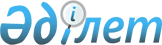 2020-2022 жылдарға арналған Глубокое ауданының кенттер мен ауылдық округтерінің бюджеттері туралы
					
			Күшін жойған
			
			
		
					Шығыс Қазақстан облысы Глубокое аудандық мәслихатының 2019 жылғы 31 желтоқсандағы № 38/2-VI шешімі. Шығыс Қазақстан облысының Әділет департаментінде 2020 жылғы 15 қаңтарда № 6507 болып тіркелді. Күші жойылды - Шығыс Қазақстан облысы Глубокое аудандық мәслихатының 2020 жылғы 31 желтоқсандағы № 56/2-VI шешімімен
      Ескерту. Күші жойылды - Шығыс Қазақстан облысы Глубокое аудандық мәслихатының 31.12.2020 № 56/2-VI шешімімен (01.01.2021 бастап қолданысқа енгізіледі). 

      ЗҚАИ-ның ескертпесі.

      Құжаттың мәтінінде түпнұсқаның пунктуациясы мен орфографиясы сақталған.
      Қазақстан Республикасының 2008 жылғы 4 желтоқсандағы Бюджет кодексінің 9-1-бабының 2-тармағына, 75-бабының 2-тармағына, Қазақстан Республикасының 2001 жылғы 23 қаңтардағы "Қазақстан Республикасындағы жергілікті мемлекеттік басқару және өзін-өзі басқару туралы" Заңының 6 - бабы 1 - тармағының 1) тармақшасына, Глубокое аудандық мәслихатының 2019 жылғы 23 желтоқсандағы № 37/2-VІ "2020-2022 жылдарға арналған Глубокое аудандық бюджет туралы" шешіміне (Нормативтік құқықтық актілерді мемлекеттік тіркеу тізілімінде № 6470 болып тіркелген) сәйкес, Глубокое аудандық мәслихаты ШЕШІМ ҚАБЫЛДАДЫ:
      1. 2020-2022 жылдарға арналған Глубокое ауданы Алтайский кентінің бюджеті тиісінше 1, 2 және 3 қосымшаларға сәйкес, оның ішінде 2020 жылға арналған келесі көлемдерде бекітілсін:
      1) кірістер – 26469 мың теңге, оның ішінде:
      салықтық түсімдер – 4571 мың теңге;
      салықтық емес түсімдер – 0 мың теңге;
      негізгі капиталды сатудан түсетін түсімдер – 0 мың теңге;
      трансферттер түсімі – 21898 мың теңге;
      2) шығындар – 27099 мың теңге;
      3) таза бюджеттік кредиттеу – 0 мың теңге, оның ішінде:
      бюджеттік кредиттер - 0 мың теңге;
      бюджеттік кредиттерді өтеу - 0 мың теңге;
      4) қаржы активтерімен операциялар бойынша сальдо - 0 мың теңге, оның ішінде:
      қаржы активтерін сатып алу - 0 мың теңге;
      мемлекеттің қаржы активтерін сатудан түсетін түсімдер - 0 мың теңге;
      5) бюджет тапшылығы (профициті) - -630 мың теңге;
      6) бюджет тапшылығын қаржыландыру (профицитін пайдалану) – 630 мың теңге, оның ішінде:
      қарыздар түсімі – 0 мың теңге;
      қарыздарды өтеу – 0 мың теңге;
      бюджет қаражатының пайдаланылатын қалдықтары – 630 мың теңге.
      Ескерту. 1-тармақ жаңа редакцияда - Шығыс Қазақстан облысы Глубокое аудандық мәслихатының 08.06.2020 № 44/2-VI шешімімен (01.01.2020 бастап қолданысқа енгізіледі); өзгерістер енгізілді - Шығыс Қазақстан облысы Глубокое аудандық мәслихатының 17.11.2020 № 52/2-VI; 21.12.2020 № 54/2-VI шешімдерімен (01.01.2020 бастап қолданысқа енгізіледі).


      2. 2020 жылға арналған Алтайский кентінің бюджетіне аудандық бюджеттен берілетін субвенцияның көлемi 12476 мың теңге сомасында ескерілсін.
      3. 2020-2022 жылдарға арналған Глубокое ауданы Белоусовка кентінің бюджеті тиісінше 4, 5 және 6 қосымшаларға сәйкес, оның ішінде 2020 жылға арналған келесі көлемдерде бекітілсін:
      1) кірістер – 46617,9 мың теңге, оның ішінде:
      салықтық түсімдер – 31176,9 мың теңге;
      салықтық емес түсімдер – 0 мың теңге;
      негізгі капиталды сатудан түсетін түсімдер – 0 мың теңге;
      трансферттер түсімі – 15441 мың теңге;
      2) шығындар – 55582,9 мың теңге;
      3) таза бюджеттік кредиттеу – 0 мың теңге, оның ішінде:
      бюджеттік кредиттер - 0 мың теңге;
      бюджеттік кредиттерді өтеу - 0 мың теңге;
      4) қаржы активтерімен операциялар бойынша сальдо - 0 мың теңге, оның ішінде:
      қаржы активтерін сатып алу - 0 мың теңге;
      мемлекеттің қаржы активтерін сатудан түсетін түсімдер - 0 мың теңге;
      5) бюджет тапшылығы (профициті) - -8965 мың теңге;
      6) бюджет тапшылығын қаржыландыру (профицитін пайдалану) – 8965 мың теңге, оның ішінде:
      қарыздар түсімі – 0 мың теңге;
      қарыздарды өтеу – 0 мың теңге;
      бюджет қаражатының пайдаланылатын қалдықтары – 8965 мың теңге.
      Ескерту. 3-тармақ жаңа редакцияда - Шығыс Қазақстан облысы Глубокое аудандық мәслихатының 08.06.2020 № 44/2-VI шешімімен (01.01.2020 бастап қолданысқа енгізіледі); өзгерістер енгізілді - Шығыс Қазақстан облысы Глубокое аудандық мәслихатының 29.09.2020 № 50/6-VI; 17.11.2020 № 52/2-VI; 21.12.2020 № 54/2-VI шешімдерімен (01.01.2020 бастап қолданысқа енгізіледі).


      4. 2020 жылға арналған Белоусовка кентінің бюджетіне аудандық бюджеттен берілетін субвенцияның көлемi 8338 мың теңге сомасында ескерілсін.
      5. 2020-2022 жылдарға арналған Глубокое ауданы Березовка ауылдық округінің бюджеті тиісінше 7, 8 және 9 қосымшаларға сәйкес, оның ішінде 2020 жылға арналған келесі көлемдерде бекітілсін:
      1) кірістер – 24272,5 мың теңге, оның ішінде:
      салықтық түсімдер – 4893 мың теңге;
      салықтық емес түсімдер – 861,5 мың теңге;
      негізгі капиталды сатудан түсетін түсімдер – 0 мың теңге;
      трансферттер түсімі – 18518 мың теңге;
      2) шығындар – 24272,5 мың теңге;
      3) таза бюджеттік кредиттеу – 0 мың теңге, оның ішінде:
      бюджеттік кредиттер - 0 мың теңге;
      бюджеттік кредиттерді өтеу - 0 мың теңге;
      4) қаржы активтерімен операциялар бойынша сальдо - 0 мың теңге, оның ішінде:
      қаржы активтерін сатып алу - 0 мың теңге;
      мемлекеттің қаржы активтерін сатудан түсетін түсімдер - 0 мың теңге;
      5) бюджет тапшылығы (профициті) - 0 мың теңге;
      6) бюджет тапшылығын қаржыландыру (профицитін пайдалану) – 0 мың теңге, оның ішінде:
      қарыздар түсімі – 0 мың теңге;
      қарыздарды өтеу – 0 мың теңге;
      бюджет қаражатының пайдаланылатын қалдықтары – 0 мың теңге. 
      Ескерту. 5-тармақ жаңа редакцияда - Шығыс Қазақстан облысы Глубокое аудандық мәслихатының 08.06.2020 № 44/2-VI шешімімен (01.01.2020 бастап қолданысқа енгізіледі); өзгерістер енгізілді - Шығыс Қазақстан облысы Глубокое аудандық мәслихатының 29.09.2020 № 50/6-VI шешімімен (01.01.2020 бастап қолданысқа енгізіледі).


      6. 2020 жылға арналған Березовка ауылдық округінің бюджетіне аудандық бюджеттен берілетін субвенцияның көлемi 15598 мың теңге сомасында ескерілсін.
      7. 2020-2022 жылдарға арналған Глубокое ауданы Бобровка ауылдық округінің бюджеті тиісінше 10, 11 және 12 қосымшаларға сәйкес, оның ішінде 2020 жылға арналған келесі көлемдерде бекітілсін:
      1) кірістер – 24404 мың теңге, оның ішінде:
      салықтық түсімдер – 11273 мың теңге;
      салықтық емес түсімдер – 0 мың теңге;
      негізгі капиталды сатудан түсетін түсімдер – 0 мың теңге;
      трансферттер түсімі – 13131 мың теңге;
      2) шығындар – 27927,4 мың теңге;
      3) таза бюджеттік кредиттеу – 0 мың теңге, оның ішінде:
      бюджеттік кредиттер - 0 мың теңге;
      бюджеттік кредиттерді өтеу - 0 мың теңге;
      4) қаржы активтерімен операциялар бойынша сальдо - 0 мың теңге, оның ішінде:
      қаржы активтерін сатып алу - 0 мың теңге;
      мемлекеттің қаржы активтерін сатудан түсетін түсімдер - 0 мың теңге;
      5) бюджет тапшылығы (профициті) - -3523,4 мың теңге;
      6) бюджет тапшылығын қаржыландыру (профицитін пайдалану) – 3523,4 мың теңге, оның ішінде:
      қарыздар түсімі – 0 мың теңге;
      қарыздарды өтеу – 0 мың теңге;
      бюджет қаражатының пайдаланылатын қалдықтары – 3523,4 мың теңге.
      Ескерту. 7-тармақ жаңа редакцияда - Шығыс Қазақстан облысы Глубокое аудандық мәслихатының 08.06.2020 № 44/2-VI шешімімен (01.01.2020 бастап қолданысқа енгізіледі); өзгерістер енгізілді - Шығыс Қазақстан облысы Глубокое аудандық мәслихатының 29.09.2020 № 50/6-VI; 17.11.2020 № 52/2-VI; 21.12.2020 № 54/2-VI шешімдерімен (01.01.2020 бастап қолданысқа енгізіледі).


      8. 2020 жылға арналған Бобровка ауылдық округінің бюджетіне аудандық бюджеттен берілетін субвенцияның көлемi 11559 мың теңге сомасында ескерілсін.
      9. 2020-2022 жылдарға арналған Глубокое ауданы Быструха ауылдық округінің бюджеті тиісінше 13, 14 және 15 қосымшаларға сәйкес, оның ішінде 2020 жылға арналған келесі көлемдерде бекітілсін:
      1) кірістер – 23905 мың теңге, оның ішінде:
      салықтық түсімдер – 5163 мың теңге;
      салықтық емес түсімдер – 86,3 мың теңге;
      негізгі капиталды сатудан түсетін түсімдер – 0 мың теңге;
      трансферттер түсімі – 18655,7 мың теңге;
      2) шығындар – 23905 мың теңге;
      3) таза бюджеттік кредиттеу – 0 мың теңге, оның ішінде:
      бюджеттік кредиттер - 0 мың теңге;
      бюджеттік кредиттерді өтеу - 0 мың теңге;
      4) қаржы активтерімен операциялар бойынша сальдо - 0 мың теңге, оның ішінде:
      қаржы активтерін сатып алу - 0 мың теңге;
      мемлекеттің қаржы активтерін сатудан түсетін түсімдер - 0 мың теңге;
      5) бюджет тапшылығы (профициті) - 0 мың теңге;
      6) бюджет тапшылығын қаржыландыру (профицитін пайдалану) – 0 мың теңге, оның ішінде:
      қарыздар түсімі – 0 мың теңге;
      қарыздарды өтеу – 0 мың теңге;
      бюджет қаражатының пайдаланылатын қалдықтары – 0 мың теңге. 
      Ескерту. 9-тармақ жаңа редакцияда - Шығыс Қазақстан облысы Глубокое аудандық мәслихатының 08.06.2020 № 44/2-VI шешімімен (01.01.2020 бастап қолданысқа енгізіледі); өзгерістер енгізілді - Шығыс Қазақстан облысы Глубокое аудандық мәслихатының 17.11.2020 № 52/2-VI шешімімен (01.01.2020 бастап қолданысқа енгізіледі).


      10. 2020 жылға арналған Быструха ауылдық округінің бюджетіне аудандық бюджеттен берілетін субвенцияның көлемi 15574 мың теңге сомасында ескерілсін.
      11. 2020-2022 жылдарға арналған Глубокое ауданы Верхнеберезовский кентінің бюджеті тиісінше 16, 17 және 18 қосымшаларға сәйкес, оның ішінде 2020 жылға арналған келесі көлемдерде бекітілсін:
      1) кірістер – 23170 мың теңге, оның ішінде:
      салықтық түсімдер – 6639 мың теңге;
      салықтық емес түсімдер – 0 мың теңге;
      негізгі капиталды сатудан түсетін түсімдер – 0 мың теңге;
      трансферттер түсімі – 16531 мың теңге;
      2) шығындар – 24002,8 мың теңге;
      3) таза бюджеттік кредиттеу – 0 мың теңге, оның ішінде:
      бюджеттік кредиттер - 0 мың теңге;
      бюджеттік кредиттерді өтеу - 0 мың теңге;
      4) қаржы активтерімен операциялар бойынша сальдо - 0 мың теңге, оның ішінде:
      қаржы активтерін сатып алу - 0 мың теңге;
      мемлекеттің қаржы активтерін сатудан түсетін түсімдер - 0 мың теңге;
      5) бюджет тапшылығы (профициті) - -832,8 мың теңге;
      6) бюджет тапшылығын қаржыландыру (профицитін пайдалану) – 832,8 мың теңге, оның ішінде:
      қарыздар түсімі – 0 мың теңге;
      қарыздарды өтеу – 0 мың теңге;
      бюджет қаражатының пайдаланылатын қалдықтары – 832,8 мың теңге.
      Ескерту. 11-тармақ жаңа редакцияда - Шығыс Қазақстан облысы Глубокое аудандық мәслихатының 08.06.2020 № 44/2-VI шешімімен (01.01.2020 бастап қолданысқа енгізіледі); өзгерістер енгізілді - Шығыс Қазақстан облысы Глубокое аудандық мәслихатының 17.11.2020 № 52/2-VI; 21.12.2020 № 54/2-VI шешімдерімен (01.01.2020 бастап қолданысқа енгізіледі).


      12. 2020 жылға арналған Верхнеберезовский кентінің бюджетіне аудандық бюджеттен берілетін субвенцияның көлемi 15546 мың теңге сомасында ескерілсін.
      13. 2020-2022 жылдарға арналған Глубокое ауданы Веселовка ауылдық округінің бюджеті тиісінше 19, 20 және 21 қосымшаларға сәйкес, оның ішінде 2020 жылға арналған келесі көлемдерде бекітілсін:
      1) кірістер – 33166,6 мың теңге, оның ішінде:
      салықтық түсімдер – 13972 мың теңге;
      салықтық емес түсімдер – 872,6 мың теңге;
      негізгі капиталды сатудан түсетін түсімдер – 0 мың теңге;
      трансферттер түсімі – 18322 мың теңге;
      2) шығындар – 33166,6 мың теңге;
      3) таза бюджеттік кредиттеу – 0 мың теңге, оның ішінде:
      бюджеттік кредиттер - 0 мың теңге;
      бюджеттік кредиттерді өтеу - 0 мың теңге;
      4) қаржы активтерімен операциялар бойынша сальдо - 0 мың теңге, оның ішінде:
      қаржы активтерін сатып алу - 0 мың теңге;
      мемлекеттің қаржы активтерін сатудан түсетін түсімдер - 0 мың теңге;
      5) бюджет тапшылығы (профициті) - 0 мың теңге;
      6) бюджет тапшылығын қаржыландыру (профицитін пайдалану) – 0 мың теңге, оның ішінде:
      қарыздар түсімі – 0 мың теңге;
      қарыздарды өтеу – 0 мың теңге;
      бюджет қаражатының пайдаланылатын қалдықтары – 0 мың теңге. 
      Ескерту. 13-тармақ жаңа редакцияда - Шығыс Қазақстан облысы Глубокое аудандық мәслихатының 08.06.2020 № 44/2-VI шешімімен (01.01.2020 бастап қолданысқа енгізіледі); өзгерістер енгізілді - Шығыс Қазақстан облысы Глубокое аудандық мәслихатының 17.11.2020 № 52/2-VI шешімімен (01.01.2020 бастап қолданысқа енгізіледі).


      14. 2020 жылға арналған Веселовка ауылдық округінің бюджетіне аудандық бюджеттен берілетін субвенцияның көлемi 15872 мың теңге сомасында ескерілсін.
      15. 2020-2021 жылдарға арналған Глубокое ауданы Глубокое кентінің бюджеті тиісінше 22, 23 және 24 қосымшаларға сәйкес, оның ішінде 2020 жылға арналған келесі көлемдерде бекітілсін:
      1) кірістер – 125033 мың теңге, оның ішінде:
      салықтық түсімдер – 41420 мың теңге;
      салықтық емес түсімдер – 0 мың теңге;
      негізгі капиталды сатудан түсетін түсімдер – 0 мың теңге;
      трансферттер түсімі – 83613 мың теңге;
      2) шығындар – 131558,9 мың теңге;
      3) таза бюджеттік кредиттеу – 135123 мың теңге, оның ішінде:
      бюджеттік кредиттер – 135123 мың теңге;
      бюджеттік кредиттерді өтеу - 0 мың теңге; 
      4) қаржы активтерімен операциялар бойынша сальдо - 0 мың теңге, оның ішінде:
      қаржы активтерін сатып алу - 0 мың теңге;
      мемлекеттің қаржы активтерін сатудан түсетін түсімдер - 0 мың теңге;
      5) бюджет тапшылығы (профициті) - -141648,9 мың теңге;
      6) бюджет тапшылығын қаржыландыру (профицитін пайдалану) – 141648,9 мың теңге, оның ішінде:
      қарыздар түсімі – 135123 мың теңге;
      қарыздарды өтеу – 0 мың теңге;
      бюджет қаражатының пайдаланылатын қалдықтары – 6525,9 мың теңге.
      Ескерту. 15-тармақ жаңа редакцияда - Шығыс Қазақстан облысы Глубокое аудандық мәслихатының 17.11.2020 № 52/2-VI шешімімен (01.01.2020 бастап қолданысқа енгізіледі); өзгерістер енгізілді - Шығыс Қазақстан облысы Глубокое аудандық мәслихатының 21.12.2020 № 54/2-VI шешімімен (01.01.2020 бастап қолданысқа енгізіледі).


      16. 2020 жылға арналған Глубокое кентінің бюджетіне аудандық бюджеттен берілетін субвенцияның көлемi 8143 мың теңге сомасында ескерілсін.
      17. 2020-2022 жылдарға арналған Глубокое ауданы Ертіс ауылдық округінің бюджеті тиісінше 25, 26 және 27 қосымшаларға сәйкес, оның ішінде 2020 жылға арналған келесі көлемдерде бекітілсін:
      1) кірістер – 51576,8 мың теңге, оның ішінде:
      салықтық түсімдер – 24831,8 мың теңге;
      салықтық емес түсімдер – 75 мың теңге;
      негізгі капиталды сатудан түсетін түсімдер – 0 мың теңге;
      трансферттер түсімі – 26670 мың теңге;
      2) шығындар – 54171,1 мың теңге;
      3) таза бюджеттік кредиттеу – 0 мың теңге, оның ішінде:
      бюджеттік кредиттер - 0 мың теңге;
      бюджеттік кредиттерді өтеу - 0 мың теңге;
      4) қаржы активтерімен операциялар бойынша сальдо - 0 мың теңге, оның ішінде:
      қаржы активтерін сатып алу - 0 мың теңге;
      мемлекеттің қаржы активтерін сатудан түсетін түсімдер - 0 мың теңге;
      5) бюджет тапшылығы (профициті) - -2594,3 мың теңге;
      6) бюджет тапшылығын қаржыландыру (профицитін пайдалану) – 2594,3 мың теңге, оның ішінде:
      қарыздар түсімі – 0 мың теңге;
      қарыздарды өтеу – 0 мың теңге;
      бюджет қаражатының пайдаланылатын қалдықтары – 2594,3 мың теңге.
      Ескерту. 17-тармақ жаңа редакцияда - Шығыс Қазақстан облысы Глубокое аудандық мәслихатының 08.06.2020 № 44/2-VI шешімімен (01.01.2020 бастап қолданысқа енгізіледі); өзгерістер енгізілді - Шығыс Қазақстан облысы Глубокое аудандық мәслихатының 29.09.2020 № 50/6-VI; 17.11.2020 № 52/2-VI; 21.12.2020 № 54/2-VI шешімдерімен (01.01.2020 бастап қолданысқа енгізіледі).


      18. 2020 жылға арналған Ертіс ауылдық округінің бюджетіне аудандық бюджеттен берілетін субвенцияның көлемi 9261 мың теңге сомасында ескерілсін.
      19. 2020-2022 жылдарға арналған Глубокое ауданы Кожохово ауылдық округінің бюджеті тиісінше 28, 29 және 30 қосымшаларға сәйкес, оның ішінде 2020 жылға арналған келесі көлемдерде бекітілсін:
      1) кірістер – 43106,9 мың теңге, оның ішінде:
      салықтық түсімдер – 6843,9 мың теңге;
      салықтық емес түсімдер – 0 мың теңге;
      негізгі капиталды сатудан түсетін түсімдер – 0 мың теңге;
      трансферттер түсімі – 36263 мың теңге;
      2) шығындар – 43729 мың теңге;
      3) таза бюджеттік кредиттеу – 0 мың теңге, оның ішінде:
      бюджеттік кредиттер - 0 мың теңге;
      бюджеттік кредиттерді өтеу - 0 мың теңге;
      4) қаржы активтерімен операциялар бойынша сальдо - 0 мың теңге, оның ішінде:
      қаржы активтерін сатып алу - 0 мың теңге;
      мемлекеттің қаржы активтерін сатудан түсетін түсімдер - 0 мың теңге;
      5) бюджет тапшылығы (профициті) - -622,1 мың теңге;
      6) бюджет тапшылығын қаржыландыру (профицитін пайдалану) – 622,1 мың теңге, оның ішінде:
      қарыздар түсімі – 0 мың теңге;
      қарыздарды өтеу – 0 мың теңге;
      бюджет қаражатының пайдаланылатын қалдықтары – 622,1 мың теңге.
      Ескерту. 19-тармақ жаңа редакцияда - Шығыс Қазақстан облысы Глубокое аудандық мәслихатының 08.06.2020 № 44/2-VI шешімімен (01.01.2020 бастап қолданысқа енгізіледі); өзгерістер енгізілді - Шығыс Қазақстан облысы Глубокое аудандық мәслихатының 17.11.2020 № 52/2-VI; 21.12.2020 № 54/2-VI шешімдерімен (01.01.2020 бастап қолданысқа енгізіледі).


      20. 2020 жылға арналған Кожохово ауылдық округінің бюджетіне аудандық бюджеттен берілетін субвенцияның көлемi 15129 мың теңге сомасында ескерілсін.
      21. 2020-2022 жылдарға арналған Глубокое ауданы Краснояр ауылдық округінің бюджеті тиісінше 31, 32 және 33 қосымшаларға сәйкес, оның ішінде 2020 жылға арналған келесі көлемдерде бекітілсін:
      1) кірістер – 39987 мың теңге, оның ішінде:
      салықтық түсімдер – 12817 мың теңге;
      салықтық емес түсімдер – 0 мың теңге;
      негізгі капиталды сатудан түсетін түсімдер – 0 мың теңге;
      трансферттер түсімі – 27170 мың теңге;
      2) шығындар – 42543,2 мың теңге;
      3) таза бюджеттік кредиттеу – 0 мың теңге, оның ішінде:
      бюджеттік кредиттер - 0 мың теңге;
      бюджеттік кредиттерді өтеу - 0 мың теңге;
      4) қаржы активтерімен операциялар бойынша сальдо - 0 мың теңге, оның ішінде:
      қаржы активтерін сатып алу - 0 мың теңге;
      мемлекеттің қаржы активтерін сатудан түсетін түсімдер - 0 мың теңге;
      5) бюджет тапшылығы (профициті) - -2556,2 мың теңге;
      6) бюджет тапшылығын қаржыландыру (профицитін пайдалану) – 2556,2 мың теңге, оның ішінде:
      қарыздар түсімі – 0 мың теңге;
      қарыздарды өтеу – 0 мың теңге;
      бюджет қаражатының пайдаланылатын қалдықтары – 2556,2 мың теңге.
      Ескерту. 21-тармақ жаңа редакцияда - Шығыс Қазақстан облысы Глубокое аудандық мәслихатының 08.06.2020 № 44/2-VI шешімімен (01.01.2020 бастап қолданысқа енгізіледі); өзгерістер енгізілді - Шығыс Қазақстан облысы Глубокое аудандық мәслихатының 29.09.2020 № 50/6-VI; 17.11.2020 № 52/2-VI; 21.12.2020 № 54/2-VI шешімдерімен (01.01.2020 бастап қолданысқа енгізіледі).


      22. 2020 жылға арналған Краснояр ауылдық округінің бюджетіне аудандық бюджеттен берілетін субвенцияның көлемi 8961 мың теңге сомасында ескерілсін.
      23. 2020-2022 жылдарға арналған Глубокое ауданы Малоубинка ауылдық округінің бюджеті тиісінше 34, 35 және 36 қосымшаларға сәйкес, оның ішінде 2020 жылға арналған келесі көлемдерде бекітілсін:
      1) кірістер – 64808,8 мың теңге, оның ішінде:
      салықтық түсімдер – 2841 мың теңге;
      салықтық емес түсімдер – 1065,8 мың теңге;
      негізгі капиталды сатудан түсетін түсімдер – 0 мың теңге;
      трансферттер түсімі – 60902 мың теңге;
      2) шығындар – 64808,8 мың теңгес;
      3) таза бюджеттік кредиттеу – 0 мың теңге, оның ішінде:
      бюджеттік кредиттер - 0 мың теңге;
      бюджеттік кредиттерді өтеу - 0 мың теңге;
      4) қаржы активтерімен операциялар бойынша сальдо - 0 мың теңге, оның ішінде:
      қаржы активтерін сатып алу - 0 мың теңге;
      мемлекеттің қаржы активтерін сатудан түсетін түсімдер - 0 мың теңге;
      5) бюджет тапшылығы (профициті) - 0 мың теңге;
      6) бюджет тапшылығын қаржыландыру (профицитін пайдалану) – 0 мың теңге, оның ішінде:
      қарыздар түсімі – 0 мың теңге;
      қарыздарды өтеу – 0 мың теңге;
      бюджет қаражатының пайдаланылатын қалдықтары – 0 мың теңге. 
      Ескерту. 23-тармақ жаңа редакцияда - Шығыс Қазақстан облысы Глубокое аудандық мәслихатының 08.06.2020 № 44/2-VI шешімімен (01.01.2020 бастап қолданысқа енгізіледі); өзгерістер енгізілді - Шығыс Қазақстан облысы Глубокое аудандық мәслихатының 20.07.2020 № 47/2-VI; 17.11.2020 № 52/2-VI; 21.12.2020 № 54/2-VI шешімдерімен (01.01.2020 бастап қолданысқа енгізіледі).


      24. 2020 жылға арналған Малоубинка ауылдық округінің бюджетіне аудандық бюджеттен берілетін субвенцияның көлемi 15418 мың теңге сомасында ескерілсін.
      25. 2020-2022 жылдарға арналған Глубокое ауданы Опытное поле ауылдық округінің бюджеті тиісінше 37, 38 және 39 қосымшаларға сәйкес, оның ішінде 2020 жылға арналған келесі көлемдерде бекітілсін:
      1) кірістер – 30541,6 мың теңге, оның ішінде:
      салықтық түсімдер – 18336 мың теңге;
      салықтық емес түсімдер – 0 мың теңге;
      негізгі капиталды сатудан түсетін түсімдер – 0 мың теңге;
      трансферттер түсімі – 12205,6 мың теңге;
      2) шығындар – 34844,9 мың теңге;
      3) таза бюджеттік кредиттеу – 0 мың теңге, оның ішінде:
      бюджеттік кредиттер - 0 мың теңге;
      бюджеттік кредиттерді өтеу - 0 мың теңге;
      4) қаржы активтерімен операциялар бойынша сальдо - 0 мың теңге, оның ішінде:
      қаржы активтерін сатып алу - 0 мың теңге;
      мемлекеттің қаржы активтерін сатудан түсетін түсімдер - 0 мың теңге;
      5) бюджет тапшылығы (профициті) - -4303,3 мың теңге;
      6) бюджет тапшылығын қаржыландыру (профицитін пайдалану) – 4303,3 мың теңге, оның ішінде:
      қарыздар түсімі – 0 мың теңге;
      қарыздарды өтеу – 0 мың теңге;
      бюджет қаражатының пайдаланылатын қалдықтары – 4303,3 мың теңге.
      Ескерту. 25-тармақ жаңа редакцияда - Шығыс Қазақстан облысы Глубокое аудандық мәслихатының 08.06.2020 № 44/2-VI шешімімен (01.01.2020 бастап қолданысқа енгізіледі); өзгерістер енгізілді - Шығыс Қазақстан облысы Глубокое аудандық мәслихатының 29.09.2020 № 50/6-VI; 17.11.2020 № 52/2-VI; 21.12.2020 № 54/2-VI шешімдерімен (01.01.2020 бастап қолданысқа енгізіледі).


      26. 2020 жылға арналған Опытное поле ауылдық округінің бюджетіне аудандық бюджеттен берілетін субвенцияның көлемi 6853 мың теңге сомасында ескерілсін.
      27. 2020-2022 жылдарға арналған Глубокое ауданы Секисовка ауылдық округінің бюджеті тиісінше 40, 41 және 42 қосымшаларға сәйкес, оның ішінде 2020 жылға арналған келесі көлемдерде бекітілсін:
      1) кірістер – 32434 мың теңге, оның ішінде:
      салықтық түсімдер – 9228 мың теңге;
      салықтық емес түсімдер – 0 мың теңге;
      негізгі капиталды сатудан түсетін түсімдер – 0 мың теңге;
      трансферттер түсімі – 23206 мың теңге;
      2) шығындар – 34332,6 мың теңге;
      3) таза бюджеттік кредиттеу – 0 мың теңге, оның ішінде:
      бюджеттік кредиттер - 0 мың теңге;
      бюджеттік кредиттерді өтеу - 0 мың теңге;
      4) қаржы активтерімен операциялар бойынша сальдо - 0 мың теңге, оның ішінде:
      қаржы активтерін сатып алу - 0 мың теңге;
      мемлекеттің қаржы активтерін сатудан түсетін түсімдер - 0 мың теңге;
      5) бюджет тапшылығы (профициті) - -1898,6 мың теңге;
      6) бюджет тапшылығын қаржыландыру (профицитін пайдалану) – 1898,6 мың теңге, оның ішінде:
      қарыздар түсімі – 0 мың теңге;
      қарыздарды өтеу – 0 мың теңге;
      бюджет қаражатының пайдаланылатын қалдықтары – 1898,6 мың теңге.
      Ескерту. 27-тармақ жаңа редакцияда - Шығыс Қазақстан облысы Глубокое аудандық мәслихатының 08.06.2020 № 44/2-VI шешімімен (01.01.2020 бастап қолданысқа енгізіледі); өзгерістер енгізілді - Шығыс Қазақстан облысы Глубокое аудандық мәслихатының 29.09.2020 № 50/6-VI; 17.11.2020 № 52/2-VI шешімдерімен (01.01.2020 бастап қолданысқа енгізіледі).


      28. 2020 жылға арналған Секисовка ауылдық округінің бюджетіне аудандық бюджеттен берілетін субвенцияның көлемi 13824 мың теңге сомасында ескерілсін.
      29. 2020-2022 жылдарға арналған Глубокое ауданы Тархан ауылдық округінің бюджеті тиісінше 43, 44 және 45 қосымшаларға сәйкес, оның ішінде 2020 жылға арналған келесі көлемдерде бекітілсін:
      1) кірістер – 36417,3 мың теңге, оның ішінде:
      салықтық түсімдер – 10975,2 мың теңге;
      салықтық емес түсімдер – 0 мың теңге;
      негізгі капиталды сатудан түсетін түсімдер – 0 мың теңге;
      трансферттер түсімі – 25442,1 мың теңге;
      2) шығындар – 42168,9 мың теңге;
      3) таза бюджеттік кредиттеу – 0 мың теңге, оның ішінде:
      бюджеттік кредиттер - 0 мың теңге;
      бюджеттік кредиттерді өтеу - 0 мың теңге;
      4) қаржы активтерімен операциялар бойынша сальдо - 0 мың теңге, оның ішінде:
      қаржы активтерін сатып алу - 0 мың теңге;
      мемлекеттің қаржы активтерін сатудан түсетін түсімдер - 0 мың теңге;
      5) бюджет тапшылығы (профициті) - -5751,6 мың теңге;
      6) бюджет тапшылығын қаржыландыру (профицитін пайдалану) – 5751,6 мың теңге, оның ішінде:
      қарыздар түсімі – 0 мың теңге;
      қарыздарды өтеу – 0 мың теңге;
      бюджет қаражатының пайдаланылатын қалдықтары – 5751,6 мың теңге.
      Ескерту. 29-тармақ жаңа редакцияда - Шығыс Қазақстан облысы Глубокое аудандық мәслихатының 08.06.2020 № 44/2-VI шешімімен (01.01.2020 бастап қолданысқа енгізіледі); өзгерістер енгізілді - Шығыс Қазақстан облысы Глубокое аудандық мәслихатының 20.07.2020 № 47/2-VI; 17.11.2020 № 52/2-VI; 21.12.2020 № 54/2-VI шешімдерімен (01.01.2020 бастап қолданысқа енгізіледі).


      30. 2020 жылға арналған Тархан ауылдық округінің бюджетіне аудандық бюджеттен берілетін субвенцияның көлемi 11896 мың теңге сомасында ескерілсін.
      31. 2020-2022 жылдарға арналған Глубокое ауданы Ушаново ауылдық округінің бюджеті тиісінше 46, 47 және 48 қосымшаларға сәйкес, оның ішінде 2020 жылға арналған келесі көлемдерде бекітілсін:
      1) кірістер – 21401 мың теңге, оның ішінде:
      салықтық түсімдер – 8097 мың теңге;
      салықтық емес түсімдер – 0 мың теңге;
      негізгі капиталды сатудан түсетін түсімдер – 0 мың теңге;
      трансферттер түсімі – 13304 мың теңге;
      2) шығындар – 26165 мың теңге;
      3) таза бюджеттік кредиттеу – 0 мың теңге, оның ішінде:
      бюджеттік кредиттер - 0 мың теңге;
      бюджеттік кредиттерді өтеу - 0 мың теңге;
      4) қаржы активтерімен операциялар бойынша сальдо - 0 мың теңге, оның ішінде:
      қаржы активтерін сатып алу - 0 мың теңге;
      мемлекеттің қаржы активтерін сатудан түсетін түсімдер - 0 мың теңге;
      5) бюджет тапшылығы (профициті) - -4764 мың теңге;
      6) бюджет тапшылығын қаржыландыру (профицитін пайдалану) – 4764 мың теңге, оның ішінде:
      қарыздар түсімі – 0 мың теңге;
      қарыздарды өтеу – 0 мың теңге;
      бюджет қаражатының пайдаланылатын қалдықтары – 4764 мың теңге.
      Ескерту. 31-тармақ жаңа редакцияда - Шығыс Қазақстан облысы Глубокое аудандық мәслихатының 08.06.2020 № 44/2-VI шешімімен (01.01.2020 бастап қолданысқа енгізіледі).


      32. 2020 жылға арналған Ушаново ауылдық округінің бюджетіне аудандық бюджеттен берілетін субвенцияның көлемi 13304 мың теңге сомасында ескерілсін.
      33. 2020-2022 жылдарға арналған Глубокое ауданы Черемшанка ауылдық округінің бюджеті тиісінше 49, 50 және 51 қосымшаларға сәйкес, оның ішінде 2020 жылға арналған келесі көлемдерде бекітілсін:
      1) кірістер – 33786 мың теңге, оның ішінде:
      салықтық түсімдер – 10666,8 мың теңге;
      салықтық емес түсімдер – 0 мың теңге;
      негізгі капиталды сатудан түсетін түсімдер – 0 мың теңге;
      трансферттер түсімі – 23119,2 мың теңге;
      2) шығындар – 34939,3 мың теңге;
      3) таза бюджеттік кредиттеу – 0 мың теңге, оның ішінде:
      бюджеттік кредиттер - 0 мың теңге;
      бюджеттік кредиттерді өтеу - 0 мың теңге;
      4) қаржы активтерімен операциялар бойынша сальдо - 0 мың теңге, оның ішінде:
      қаржы активтерін сатып алу - 0 мың теңге;
      мемлекеттің қаржы активтерін сатудан түсетін түсімдер - 0 мың теңге;
      5) бюджет тапшылығы (профициті) - -1153,3 мың теңге;
      6) бюджет тапшылығын қаржыландыру (профицитін пайдалану) – 1153,3 мың теңге, оның ішінде:
      қарыздар түсімі – 0 мың теңге;
      қарыздарды өтеу – 0 мың теңге;
      бюджет қаражатының пайдаланылатын қалдықтары – 1153,3 мың теңге.
      Ескерту. 33-тармақ жаңа редакцияда - Шығыс Қазақстан облысы Глубокое аудандық мәслихатының 08.06.2020 № 44/2-VI шешімімен (01.01.2020 бастап қолданысқа енгізіледі); өзгерістер енгізілді - Шығыс Қазақстан облысы Глубокое аудандық мәслихатының 17.11.2020 № 52/2-VI; 21.12.2020 № 54/2-VI шешімдерімен (01.01.2020 бастап қолданысқа енгізіледі).


      34. 2020 жылға арналған Черемшанка ауылдық округінің бюджетіне аудандық бюджеттен берілетін субвенцияның көлемi 14754 мың теңге сомасында ескерілсін.
      35. Осы шешім 2020 жылдың 1 қаңтарынан бастап қолданысқа енгізіледі.  2020 жылға арналған Глубокое ауданы Алтайский кентінің бюджеті
      Ескерту. 1-қосымша жаңа редакцияда - Шығыс Қазақстан облысы Глубокое аудандық мәслихатының 21.12.2020 № 54/2-VI шешімімен (01.01.2020 бастап қолданысқа енгізіледі). 2021 жылға арналған Глубокое ауданы Алтайский кентінің бюджеті 2022 жылға арналған Глубокое ауданы Алтайский кентінің бюджеті 2020 жылға арналған Глубокое ауданы Белоусовка кентінің бюджеті
      Ескерту. 4-қосымша жаңа редакцияда - Шығыс Қазақстан облысы Глубокое аудандық мәслихатының 21.12.2020 № 54/2-VI шешімімен (01.01.2020 бастап қолданысқа енгізіледі). 2021 жылға арналған Глубокое ауданы Белоусовка кентінің бюджеті 2022 жылға арналған Глубокое ауданы Белоусовка кентінің бюджеті 2020 жылға арналған Глубокое ауданы Березовка ауылдық округінің бюджеті
      Ескерту. 7-қосымша жаңа редакцияда - Шығыс Қазақстан облысы Глубокое аудандық мәслихатының 21.12.2020 № 54/2-VI шешімімен (01.01.2020 бастап қолданысқа енгізіледі). 2021 жылға арналған Глубокое ауданы Березовка ауылдық округінің бюджеті 2022 жылға арналған Глубокое ауданы Березовка ауылдық округінің бюджеті 2020 жылға арналған Глубокое ауданы Бобровка ауылдық округінің бюджеті
      Ескерту. 10-қосымша жаңа редакцияда - Шығыс Қазақстан облысы Глубокое аудандық мәслихатының 21.12.2020 № 54/2-VI шешімімен (01.01.2020 бастап қолданысқа енгізіледі). 2021 жылға арналған Глубокое ауданы Бобровка ауылдық округінің бюджеті 2022 жылға арналған Глубокое ауданы Бобровка ауылдық округінің бюджеті 2020 жылға арналған Глубокое ауданы Быструха ауылдық округінің бюджеті
      Ескерту. 13-қосымша жаңа редакцияда - Шығыс Қазақстан облысы Глубокое аудандық мәслихатының 21.12.2020 № 54/2-VI шешімімен (01.01.2020 бастап қолданысқа енгізіледі). 2021 жылға арналған Глубокое ауданы Быструха ауылдық округінің бюджеті 2022 жылға арналған Глубокое ауданы Быструха ауылдық округінің бюджеті 2020 жылға арналған Глубокое ауданы Верхнеберезовский кентінің бюджеті
      Ескерту. 16-қосымша жаңа редакцияда - Шығыс Қазақстан облысы Глубокое аудандық мәслихатының 21.12.2020 № 54/2-VI шешімімен (01.01.2020 бастап қолданысқа енгізіледі). 2021 жылға арналған Глубокое ауданы Верхнеберезовский кентінің бюджеті 2022 жылға арналған Глубокое ауданы Верхнеберезовский кентінің бюджеті 2020 жылға арналған Глубокое ауданы Веселовка ауылдық округінің бюджеті
      Ескерту. 19-қосымша жаңа редакцияда - Шығыс Қазақстан облысы Глубокое аудандық мәслихатының 17.11.2020 № 52/2-VI шешімімен (01.01.2020 бастап қолданысқа енгізіледі). 2021 жылға арналған Глубокое ауданы Веселовка ауылдық округінің бюджеті 2022 жылға арналған Глубокое ауданы Веселовка ауылдық округінің бюджеті 2020 жылға арналған Глубокое ауданы Глубокое кентінің бюджеті
      Ескерту. 22-қосымша жаңа редакцияда - Шығыс Қазақстан облысы Глубокое аудандық мәслихатының 21.12.2020 № 54/2-VI шешімімен (01.01.2020 бастап қолданысқа енгізіледі). 2021 жылға арналған Глубокое ауданы Глубокое кентінің бюджеті 2022 жылға арналған Глубокое ауданы Глубокое кентінің бюджеті 2020 жылға арналған Глубокое ауданы Ертіс ауылдық округінің бюджеті
      Ескерту. 25-қосымша жаңа редакцияда - Шығыс Қазақстан облысы Глубокое аудандық мәслихатының 21.12.2020 № 54/2-VI шешімімен (01.01.2020 бастап қолданысқа енгізіледі). 2021 жылға арналған Глубокое ауданы Ертіс ауылдық округінің бюджеті 2022 жылға арналған Глубокое ауданы Ертіс ауылдық округінің бюджеті 2020 жылға арналған Глубокое ауданы Кожохово ауылдық округінің бюджеті
      Ескерту. 28-қосымша жаңа редакцияда - Шығыс Қазақстан облысы Глубокое аудандық мәслихатының 21.12.2020 № 54/2-VI шешімімен (01.01.2020 бастап қолданысқа енгізіледі). 2021 жылға арналған Глубокое ауданы Кожохово ауылдық округінің бюджеті 2022 жылға арналған Глубокое ауданы Кожохово ауылдық округінің бюджеті 2020 жылға арналған Глубокое ауданы Краснояр ауылдық округінің бюджеті
      Ескерту. 31-қосымша жаңа редакцияда - Шығыс Қазақстан облысы Глубокое аудандық мәслихатының 21.12.2020 № 54/2-VI шешімімен (01.01.2020 бастап қолданысқа енгізіледі). 2021 жылға арналған Глубокое ауданы Краснояр ауылдық округінің бюджеті 2022 жылға арналған Глубокое ауданы Краснояр ауылдық округінің бюджеті 2020 жылға арналған Глубокое ауданы Малоубинка ауылдық округінің бюджеті
      Ескерту. 34-қосымша жаңа редакцияда - Шығыс Қазақстан облысы Глубокое аудандық мәслихатының 21.12.2020 № 54/2-VI шешімімен (01.01.2020 бастап қолданысқа енгізіледі). 2021 жылға арналған Глубокое ауданы Малоубинка ауылдық округінің бюджеті 2022 жылға арналған Глубокое ауданы Малоубинка ауылдық округінің бюджеті 2020 жылға арналған Глубокое ауданы Опытное поле ауылдық округінің бюджеті
      Ескерту. 37-қосымша жаңа редакцияда - Шығыс Қазақстан облысы Глубокое аудандық мәслихатының 21.12.2020 № 54/2-VI шешімімен (01.01.2020 бастап қолданысқа енгізіледі). 2021 жылға арналған Глубокое ауданы Опытное поле ауылдық округінің бюджеті 2022 жылға арналған Глубокое ауданы Опытное поле ауылдық округінің бюджеті 2020 жылға арналған Глубокое ауданы Секисовка ауылдық округінің бюджеті
      Ескерту. 40-қосымша жаңа редакцияда - Шығыс Қазақстан облысы Глубокое аудандық мәслихатының 21.12.2020 № 54/2-VI шешімімен (01.01.2020 бастап қолданысқа енгізіледі). 2021 жылға арналған Глубокое ауданы Секисовка ауылдық округінің бюджеті 2022 жылға арналған Глубокое ауданы Секисовка ауылдық округінің бюджеті 2020 жылға арналған Глубокое ауданы Тархан ауылдық округінің бюджеті
      Ескерту. 43-қосымша жаңа редакцияда - Шығыс Қазақстан облысы Глубокое аудандық мәслихатының 21.12.2020 № 54/2-VI шешімімен (01.01.2020 бастап қолданысқа енгізіледі). 2021 жылға арналған Глубокое ауданы Тархан ауылдық округінің бюджеті 2022 жылға арналған Глубокое ауданы Тархан ауылдық округінің бюджеті 2020 жылға арналған Глубокое ауданы Ушаново ауылдық округінің бюджеті
      Ескерту. 46-қосымша жаңа редакцияда - Шығыс Қазақстан облысы Глубокое аудандық мәслихатының 17.11.2020 № 52/2-VI шешімімен (01.01.2020 бастап қолданысқа енгізіледі). 2021 жылға арналған Глубокое ауданы Ушаново ауылдық округінің бюджеті 2022 жылға арналған Глубокое ауданы Ушаново ауылдық округінің бюджеті 2020 жылға арналған Глубокое ауданы Черемшанка ауылдық округінің бюджеті
      Ескерту. 49-қосымша жаңа редакцияда - Шығыс Қазақстан облысы Глубокое аудандық мәслихатының 21.12.2020 № 54/2-VI шешімімен (01.01.2020 бастап қолданысқа енгізіледі). 2021 жылға арналған Глубокое ауданы Черемшанка ауылдық округінің бюджеті 2022 жылға арналған Глубокое ауданы Черемшанка ауылдық округінің бюджеті
					© 2012. Қазақстан Республикасы Әділет министрлігінің «Қазақстан Республикасының Заңнама және құқықтық ақпарат институты» ШЖҚ РМК
				
      Сессия торағасы 

Р. Жансаитов

      Глубокое аудандық мәслихатының хатшысы 

А. Баймульдинов
Глубокое 
аудандық мәслихатының 
2019 жылғы 31 желтоқсандағы 
№ 38/2-VІ шешіміне 1 қосымша
Санаты
Санаты
Санаты
Санаты
Сомасы,
мың теңге
Сыныбы
Сыныбы
Сыныбы
Сомасы,
мың теңге
Ішкі сыныбы
Ішкі сыныбы
Сомасы,
мың теңге
Атауы
Сомасы,
мың теңге
1
2
3
4
5
I. Кірістер
26469
Меншікті кірістер
4571
1
Салықтық түсімдер
4571
01
Табыс салығы
418
2
Жеке табыс салығы
418
04
Меншікке салынатын салықтар
4153
1
Мүлікке салынатын салықтар
85
3
Жер салығы
145
4
Көлік құралдарына салынатын салықтар
3923
4
Трансферттер түсімі
21898
02
Мемлекеттік басқарудың жоғары тұрған органдарынан түсетін трансферттер
21898
3
Аудандардың (облыстық маңызы бар қаланың) бюджетінен трансферттер
21898
Функционалдық топ
Функционалдық топ
Функционалдық топ
Функционалдық топ
Функционалдық топ
Сомасы,
мың теңге
Функционалдық кіші топ
Функционалдық кіші топ
Функционалдық кіші топ
Функционалдық кіші топ
Сомасы,
мың теңге
Бағдарлама әкімшісі
Бағдарлама әкімшісі
Бағдарлама әкімшісі
Сомасы,
мың теңге
Бағдарлама
Бағдарлама
Сомасы,
мың теңге
Атауы
Сомасы,
мың теңге
1
2
3
4
5
6
II. Шығындар
27099
01
Жалпы сипаттағы мемлекеттік қызметтер
18695
1
Мемлекеттiк басқарудың жалпы функцияларын орындайтын өкiлдi, атқарушы және басқа органдар
18695
124
Аудандық маңызы бар қала, ауыл, кент, ауылдық округ әкімінің аппараты
18695
001
Аудандық маңызы бар қала, ауыл, кент, ауылдық округ әкімінің қызметін қамтамасыз ету жөніндегі қызметтер
18695
07
Тұрғын үй-коммуналдық шаруашылық
4251
3
Елді-мекендерді көркейту
4251
124
Аудандық маңызы бар қала, ауыл, кент, ауылдық округ әкімінің аппараты
4251
008
Елді мекендердегі көшелерді жарықтандыру
3733
009
Елді мекендердің санитариясын қамтамасыз ету
518
12
Көлік және коммуникация
4096,4
1
Автомобиль көлігі
4096,4
124
Аудандық маңызы бар қала, ауыл, кент, ауылдық округ әкімінің аппараты
4096,4
013
Аудандық маңызы бар қалаларда, ауылдарда, кенттерде, ауылдық округтарда автомобиль жолдарының жұмыс істеуін қамтамасыз ету 
4096,4
15
Трансферттер
56,6
1
Трансферттер
56,6
124
Аудандық маңызы бар қала, ауыл, кент, ауылдық округ әкімінің аппараты
56,6
048
Пайдаланылмаған (толық пайдаланылмаған) нысаналы трансферттерді қайтару
56,6
III. Таза бюджеттік кредиттеу
0
IV. Қаржы активтерімен операциялар бойынша сальдо
0
Қаржы активтерін сатып алу
0
Мемлекеттік қаржы активтерін сатудан түсетін түсімдер
0
V. Бюджет тапшылығы (профициті) 
-630
VI. Бюджет тапшылығын қаржыландыру (профицитін пайдалану) 
630
Қарыздар түсімі
0
Қарыздарды өтеу
0
8
Бюджет қаражатының пайдаланылатын қалдықтары
630
01
Бюджет қаражаты қалдықтары
630
1
Бюджет қаражатының бос қалдықтары
630Глубокое 
аудандық мәслихатының 
2019 жылғы 31 желтоқсандағы 
№ 38/2-VІ шешіміне 2 қосымша
Санаты
Санаты
Санаты
Санаты
Сомасы, мың теңге
Сыныбы
Сыныбы
Сыныбы
Сомасы, мың теңге
Ішкі сыныбы
Ішкі сыныбы
Сомасы, мың теңге
Атауы
Сомасы, мың теңге
1
2
3
4
5
I. Кірістер
17491
Меншікті кірістер
5015
1
Салықтық түсімдер
5015
01
Табыс салығы
474
2
Жеке табыс салығы
474
04
Меншікке салынатын салықтар
4541
1
Мүлікке салынатын салықтар
85
3
Жер салығы
156
4
Көлік құралдарына салынатын салықтар
4300
4
Трансферттер түсімі
12476
02
Мемлекеттік басқарудың жоғары тұрған органдарынан түсетін трансферттер
12476
3
Аудандардың (облыстық маңызы бар қаланың) бюджетінен трансферттер
12476
Функционалдық топ
Функционалдық топ
Функционалдық топ
Функционалдық топ
Функционалдық топ
Сомасы, мың теңге
Функционалдық кіші топ
Функционалдық кіші топ
Функционалдық кіші топ
Функционалдық кіші топ
Сомасы, мың теңге
Бағдарлама әкімшісі
Бағдарлама әкімшісі
Бағдарлама әкімшісі
Сомасы, мың теңге
Бағдарлама
Бағдарлама
Сомасы, мың теңге
Атауы
Сомасы, мың теңге
1
2
3
4
5
6
II. Шығындар
17491
01
Жалпы сипаттағы мемлекеттік қызметтер
15673
1
Мемлекеттiк басқарудың жалпы функцияларын орындайтын өкiлдi, атқарушы және басқа органдар
15673
124
Аудандық маңызы бар қала, ауыл, кент, ауылдық округ әкімінің аппараты
15673
001
Аудандық маңызы бар қала, ауыл, кент, ауылдық округ әкімінің қызметін қамтамасыз ету жөніндегі қызметтер
15673
07
Тұрғын үй-коммуналдық шаруашылық
951
3
Елді мекендерді көркейту
951
124
Аудандық маңызы бар қала, ауыл, кент, ауылдық округ әкімінің аппараты
951
008
Елді мекендердегі көшелерді жарықтандыру
433
009
Елді мекендердің санитариясын қамтамасыз ету
518
12
Көлік және коммуникация
867
1
Автомобиль көлігі
867
124
Аудандық маңызы бар қала, ауыл, кент, ауылдық округ әкімінің аппараты
867
013
Аудандық маңызы бар қалаларда, ауылдарда, кенттерде, ауылдық округтарда автомобиль жолдарының жұмыс істеуін қамтамасыз ету 
867
13
Басқалар
0
9
Басқалар
0
124
Аудандық маңызы бар қала, ауыл, кент, ауылдық округ әкімінің аппараты
0
040
Өңірлерді дамытудың 2020 жылға дейінгі бағдарламасы шеңберінде өңірлерді экономикалық дамытуға жәрдемдесу жөніндегі шараларды іске асыруда ауылдық округтарды жайластыру мәселелерін шешу үшін іс-шараларды іске асыру
0
III. Таза бюджеттік кредиттеу
0
IV. Қаржы активтерімен операциялар бойынша сальдо
0
Қаржы активтерін сатып алу
0
Мемлекеттік қаржы активтерін сатудан түсетін түсімдер
0
V. Бюджет тапшылығы (профициті) 
0
VI. Бюджет тапшылығын қаржыландыру (профицитін пайдалану) 
0
Қарыздар түсімдері
0
Қарыздарды өтеу
0
8
Бюджет қаражатының пайдаланылатын қалдықтары
0Глубокое 
аудандық мәслихатының 
2019 жылғы 31 желтоқсандағы 
№ 38/2-VІ шешіміне 3 қосымша
Санаты
Санаты
Санаты
Санаты
Сомасы, мың теңге
Сыныбы
Сыныбы
Сыныбы
Сомасы, мың теңге
Ішкі сыныбы
Ішкі сыныбы
Сомасы, мың теңге
Атауы
Сомасы, мың теңге
1
2
3
4
5
I. Кірістер
17706
Меншікті кірістер
5230
1
Салықтық түсімдер
5230
01
Табыс салығы
474
2
Жеке табыс салығы
474
04
Меншікке салынатын салықтар
4756
1
Мүлікке салынатын салықтар
85
3
Жер салығы
156
4
Көлік құралдарына салынатын салықтар
4515
4
Трансферттер түсімі
12476
02
Мемлекеттік басқарудың жоғары тұрған органдарынан түсетін трансферттер
12476
3
Аудандардың (облыстық маңызы бар қаланың) бюджетінен трансферттер
12476
Функционалдық топ
Функционалдық топ
Функционалдық топ
Функционалдық топ
Функционалдық топ
Сомасы, мың теңге
Функционалдық кіші топ
Функционалдық кіші топ
Функционалдық кіші топ
Функционалдық кіші топ
Сомасы, мың теңге
Бағдарлама әкімшісі
Бағдарлама әкімшісі
Бағдарлама әкімшісі
Сомасы, мың теңге
Бағдарлама
Бағдарлама
Сомасы, мың теңге
Атауы
Сомасы, мың теңге
1
2
3
4
5
6
II. Шығындар
17706
01
Жалпы сипаттағы мемлекеттік қызметтер
15673
1
Мемлекеттiк басқарудың жалпы функцияларын орындайтын өкiлдi, атқарушы және басқа органдар
15673
124
Аудандық маңызы бар қала, ауыл, кент, ауылдық округ әкімінің аппараты
15673
001
Аудандық маңызы бар қала, ауыл, кент, ауылдық округ әкімінің қызметін қамтамасыз ету жөніндегі қызметтер
15673
07
Тұрғын үй-коммуналдық шаруашылық
951
3
Елді мекендерді көркейту
951
124
Аудандық маңызы бар қала, ауыл, кент, ауылдық округ әкімінің аппараты
951
008
Елді мекендердегі көшелерді жарықтандыру
433
009
Елді мекендердің санитариясын қамтамасыз ету
518
12
Көлік және коммуникация
1082
1
Автомобиль көлігі
1082
124
Аудандық маңызы бар қала, ауыл, кент, ауылдық округ әкімінің аппараты
1082
013
Аудандық маңызы бар қалаларда, ауылдарда, кенттерде, ауылдық округтарда автомобиль жолдарының жұмыс істеуін қамтамасыз ету 
1082
13
Басқалар
0
9
Басқалар
0
124
Аудандық маңызы бар қала, ауыл, кент, ауылдық округ әкімінің аппараты
0
040
Өңірлерді дамытудың 2020 жылға дейінгі бағдарламасы шеңберінде өңірлерді экономикалық дамытуға жәрдемдесу жөніндегі шараларды іске асыруда ауылдық округтарды жайластыру мәселелерін шешу үшін іс-шараларды іске асыру
0
III. Таза бюджеттік кредиттеу
0
IV. Қаржы активтерімен операциялар бойынша сальдо
0
Қаржы активтерін сатып алу
0
Мемлекеттік қаржы активтерін сатудан түсетін түсімдер
0
V. Бюджет тапшылығы (профициті) 
0
VI. Бюджет тапшылығын қаржыландыру (профицитін пайдалану) 
0
Қарыздар түсімдері
0
Қарыздарды өтеу
0
8
Бюджет қаражатының пайдаланылатын қалдықтары
0Глубокое 
аудандық мәслихатының 
2019 жылғы 31 желтоқсандағы 
№ 38/2-VІ шешіміне 4 қосымша 
Санаты
Санаты
Санаты
Санаты
Сомасы, 
мың теңге
Сыныбы
Сыныбы
Сыныбы
Сомасы, 
мың теңге
Ішкі сыныбы
Ішкі сыныбы
Сомасы, 
мың теңге
Атауы
Сомасы, 
мың теңге
1
2
3
4
5
I. Кірістер
46617,9
Меншікті кірістер
31176,9
1
Салықтық түсімдер
31176,9
01
Табыс салығы
8104
2
Жеке табыс салығы
8104
04
Меншікке салынатын салықтар
23072,9
1
Мүлікке салынатын салықтар
519
3
Жер салығы
1084
4
Көлік құралдарына салынатын салықтар
21469,9
4
Трансферттер түсімі 
15441
02
Мемлекеттік басқарудың жоғары тұрған органдарынан түсетін трансферттер
15441
3
Аудандардың (облыстық маңызы бар қаланың) бюджетінен трансферттер
15441
Функционалдық топ
Функционалдық топ
Функционалдық топ
Функционалдық топ
Функционалдық топ
Сомасы, 
мың теңге
Функционалдық кіші топ
Функционалдық кіші топ
Функционалдық кіші топ
Функционалдық кіші топ
Сомасы, 
мың теңге
Бағдарлама әкімшісі
Бағдарлама әкімшісі
Бағдарлама әкімшісі
Сомасы, 
мың теңге
Бағдарлама
Бағдарлама
Сомасы, 
мың теңге
Атауы
Сомасы, 
мың теңге
1
2
3
4
5
6
II. Шығындар
55582,9
01
Жалпы сипаттағы мемлекеттік қызметтер
31352,8
1
Мемлекеттiк басқарудың жалпы функцияларын орындайтын өкiлдi, атқарушы және басқа органдар
31352,8
124
Аудандық маңызы бар қала, ауыл, кент, ауылдық округ әкімінің аппараты
31352,8
001
Аудандық маңызы бар қала, ауыл, кент, ауылдық округ әкімінің қызметін қамтамасыз ету жөніндегі қызметтер
31352,8
07
Тұрғын үй-коммуналдық шаруашылық
11920,1
3
Елді-мекендерді көркейту
11920,1
124
Аудандық маңызы бар қала, ауыл, кент, ауылдық округ әкімінің аппараты
11920,1
008
Елді мекендердегі көшелерді жарықтандыру
8877
009
Елді мекендердің санитариясын қамтамасыз ету
1863
011
Елді мекендерді абаттандыру және көгалдандыру
1180,1
12
Көлік және коммуникация
12303,5
1
Автомобиль көлігі
12303,5
124
Аудандық маңызы бар қала, ауыл, кент, ауылдық округ әкімінің аппараты
12303,5
013
Аудандық маңызы бар қалаларда, ауылдарда, кенттерде, ауылдық округтарда автомобиль жолдарының жұмыс істеуін қамтамасыз ету 
12303,5
15
Трансферттер
6,5
1
Трансферттер
6,5
124
Аудандық маңызы бар қала, ауыл, кент, ауылдық округ әкімінің аппараты
6,5
048
Пайдаланылмаған (толық пайдаланылмаған) нысаналы трансферттерді қайтару
6,5
III. Таза бюджеттік кредиттеу
0
IV. Қаржы активтерімен операциялар бойынша сальдо
0
Қаржы активтерін сатып алу
0
Мемлекеттік қаржы активтерін сатудан түсетін түсімдер
0
V. Бюджет тапшылығы (профициті) 
-8965
VI. Бюджет тапшылығын қаржыландыру (профицитін пайдалану) 
8965
Қарыздар түсімі
0
Қарыздарды өтеу
0
8
Бюджет қаражатының пайдаланылатын қалдықтары
8965
01
Бюджет қаражаты қалдықтары
8965
1
Бюджет қаражатының бос қалдықтары
8965Глубокое 
аудандық мәслихатының 
2019 жылғы 31 желтоқсандағы 
№ 38/2-VІ шешіміне 5 қосымша 
Санаты
Санаты
Санаты
Санаты
Сомасы, мың теңге
Сыныбы
Сыныбы
Сыныбы
Сомасы, мың теңге
Ішкі сыныбы
Ішкі сыныбы
Сомасы, мың теңге
Атауы
Сомасы, мың теңге
1
2
3
4
5
I. Кірістер
62057
Меншікті кірістер
37719
1
Салықтық түсімдер
37719
01
Табыс салығы
6291
2
Жеке табыс салығы
6291
04
Меншікке салынатын салықтар
31428
1
Мүлікке салынатын салықтар
734
3
Жер салығы
1237
4
Көлік құралдарына салынатын салықтар
29457
4
Трансферттер түсімі
24338
02
Мемлекеттік басқарудың жоғары тұрған органдарынан түсетін трансферттер
24338
3
Аудандардың (облыстық маңызы бар қаланың) бюджетінен трансферттер
24338
Функционалдық топ
Функционалдық топ
Функционалдық топ
Функционалдық топ
Функционалдық топ
Сомасы, мың теңге
Функционалдық кіші топ
Функционалдық кіші топ
Функционалдық кіші топ
Функционалдық кіші топ
Сомасы, мың теңге
Бағдарлама әкімшісі
Бағдарлама әкімшісі
Бағдарлама әкімшісі
Сомасы, мың теңге
Бағдарлама
Бағдарлама
Сомасы, мың теңге
Атауы
Сомасы, мың теңге
1
2
3
4
5
6
II. Шығындар
62057
01
Жалпы сипаттағы мемлекеттік қызметтер
27483
1
Мемлекеттiк басқарудың жалпы функцияларын орындайтын өкiлдi, атқарушы және басқа органдар
27483
124
Аудандық маңызы бар қала, ауыл, кент, ауылдық округ әкімінің аппараты
27483
001
Аудандық маңызы бар қала, ауыл, кент, ауылдық округ әкімінің қызметін қамтамасыз ету жөніндегі қызметтер
27483
07
Тұрғын үй-коммуналдық шаруашылық
12720
3
Елді мекендерді көркейту
12720
124
Аудандық маңызы бар қала, ауыл, кент, ауылдық округ әкімінің аппараты
12720
008
Елді мекендердегі көшелерді жарықтандыру
3282
009
Елді мекендердің санитариясын қамтамасыз ету
1863
011
Елді мекендерді абаттандыру және көгалдандыру 
7575
12
Көлік және коммуникация
21854
1
Автомобиль көлігі
21854
124
Аудандық маңызы бар қала, ауыл, кент, ауылдық округ әкімінің аппараты
21854
013
Аудандық маңызы бар қалаларда, ауылдарда, кенттерде, ауылдық округтарда автомобиль жолдарының жұмыс істеуін қамтамасыз ету 
21854
13
Басқалар
0
9
Басқалар
0
124
Аудандық маңызы бар қала, ауыл, кент, ауылдық округ әкімінің аппараты
0
040
Өңірлерді дамытудың 2020 жылға дейінгі бағдарламасы шеңберінде өңірлерді экономикалық дамытуға жәрдемдесу жөніндегі шараларды іске асыруда ауылдық округтарды жайластыру мәселелерін шешу үшін іс-шараларды іске асыру
0
III. Таза бюджеттік кредиттеу
0
IV. Қаржы активтерімен операциялар бойынша сальдо
0
Қаржы активтерін сатып алу
0
Мемлекеттік қаржы активтерін сатудан түсетін түсімдер
0
V. Бюджет тапшылығы (профициті) 
0
VI. Бюджет тапшылығын қаржыландыру (профицитін пайдалану) 
0
Қарыздар түсімдері
0
Қарыздарды өтеу
0
8
Бюджет қаражатының пайдаланылатын қалдықтары
0Глубокое 
аудандық мәслихатының 
2019 жылғы 31 желтоқсандағы 
№ 38/2-VІ шешіміне 6 қосымша
Санаты
Санаты
Санаты
Санаты
Сомасы, мың теңге
Сыныбы
Сыныбы
Сыныбы
Сомасы, мың теңге
Ішкі сыныбы
Ішкі сыныбы
Сомасы, мың теңге
Атауы
Сомасы, мың теңге
1
2
3
4
5
I. Кірістер
65529
Меншікті кірістер
39191
1
Салықтық түсімдер
39191
01
Табыс салығы
6291
2
Жеке табыс салығы
6291
04
Меншікке салынатын салықтар
32900
1
Мүлікке салынатын салықтар
734
3
Жер салығы
1237
4
Көлік құралдарына салынатын салықтар
30929
4
Трансферттер түсімі
26338
02
Мемлекеттік басқарудың жоғары тұрған органдарынан түсетін трансферттер
26338
3
Аудандардың (облыстық маңызы бар қаланың) бюджетінен трансферттер
26338
Функционалдық топ
Функционалдық топ
Функционалдық топ
Функционалдық топ
Функционалдық топ
Сомасы, мың теңге
Функционалдық кіші топ
Функционалдық кіші топ
Функционалдық кіші топ
Функционалдық кіші топ
Сомасы, мың теңге
Бағдарлама әкімшісі
Бағдарлама әкімшісі
Бағдарлама әкімшісі
Сомасы, мың теңге
Бағдарлама
Бағдарлама
Сомасы, мың теңге
Атауы
Сомасы, мың теңге
1
2
3
4
5
6
II. Шығындар
65529
01
Жалпы сипаттағы мемлекеттік қызметтер
27483
1
Мемлекеттiк басқарудың жалпы функцияларын орындайтын өкiлдi, атқарушы және басқа органдар
27483
124
Аудандық маңызы бар қала, ауыл, кент, ауылдық округ әкімінің аппараты
27483
001
Аудандық маңызы бар қала, ауыл, кент, ауылдық округ әкімінің қызметін қамтамасыз ету жөніндегі қызметтер
27483
07
Тұрғын үй-коммуналдық шаруашылық
12720
3
Елді мекендерді көркейту
12720
124
Аудандық маңызы бар қала, ауыл, кент, ауылдық округ әкімінің аппараты
12720
008
Елді мекендердегі көшелерді жарықтандыру
3282
009
Елді мекендердің санитариясын қамтамасыз ету
1863
011
Елді мекендерді абаттандыру және көгалдандыру 
7575
12
Көлік және коммуникация
25326
1
Автомобиль көлігі
25326
124
Аудандық маңызы бар қала, ауыл, кент, ауылдық округ әкімінің аппараты
25326
013
Аудандық маңызы бар қалаларда, ауылдарда, кенттерде, ауылдық округтарда автомобиль жолдарының жұмыс істеуін қамтамасыз ету 
25326
13
Басқалар
0
9
Басқалар
0
124
Аудандық маңызы бар қала, ауыл, кент, ауылдық округ әкімінің аппараты
0
040
Өңірлерді дамытудың 2020 жылға дейінгі бағдарламасы шеңберінде өңірлерді экономикалық дамытуға жәрдемдесу жөніндегі шараларды іске асыруда ауылдық округтарды жайластыру мәселелерін шешу үшін іс-шараларды іске асыру
0
III. Таза бюджеттік кредиттеу
0
IV. Қаржы активтерімен операциялар бойынша сальдо
0
Қаржы активтерін сатып алу
0
Мемлекеттік қаржы активтерін сатудан түсетін түсімдер
0
V. Бюджет тапшылығы (профициті) 
0
VI. Бюджет тапшылығын қаржыландыру (профицитін пайдалану) 
0
Қарыздар түсімдері
0
Қарыздарды өтеу
0
8
Бюджет қаражатының пайдаланылатын қалдықтары
0Глубокое 
аудандық мәслихатының 
2019 жылғы 31 желтоқсандағы 
№ 38/2-VІ шешіміне 7 қосымша
Санаты
Санаты
Санаты
Санаты
Сомасы, 
мың теңге
Сыныбы
Сыныбы
Сыныбы
Сомасы, 
мың теңге
Ішкі сыныбы
Ішкі сыныбы
Сомасы, 
мың теңге
Атауы
Сомасы, 
мың теңге
1
2
3
4
5
I. Кірістер
24272,5
Меншікті кірістер
5754,5
1
Салықтық түсімдер
4893
01
Табыс салығы
373
2
Жеке табыс салығы
373
04
Меншікке салынатын салықтар
4520
1
Мүлікке салынатын салықтар
51
3
Жер салығы
180
4
Көлік құралдарына салынатын салықтар
4289
2
Салықтық емес түсімдер
861,5
06
Басқа да салықтық емес түсiмдер
861,5
1
Басқа да салықтық емес түсiмдер
861,5
4
Трансферттер түсімі 
18518
02
Мемлекеттік басқарудың жоғары тұрған органдарынан түсетін трансферттер
18518
3
Аудандардың (облыстық маңызы бар қаланың) бюджетінен трансферттер
18518
Функционалдық топ
Функционалдық топ
Функционалдық топ
Функционалдық топ
Функционалдық топ
Сомасы, 
мың теңге
Функционалдық кіші топ
Функционалдық кіші топ
Функционалдық кіші топ
Функционалдық кіші топ
Сомасы, 
мың теңге
Бағдарлама әкімшісі
Бағдарлама әкімшісі
Бағдарлама әкімшісі
Сомасы, 
мың теңге
Бағдарлама
Бағдарлама
Сомасы, 
мың теңге
Атауы
Сомасы, 
мың теңге
1
2
3
4
5
6
II. Шығындар
24272,5
01
Жалпы сипаттағы мемлекеттік қызметтер
22436,5
1
Мемлекеттiк басқарудың жалпы функцияларын орындайтын өкiлдi, атқарушы және басқа органдар
22436,5
124
Аудандық маңызы бар қала, ауыл, кент, ауылдық округ әкімінің аппараты
22436,5
001
Аудандық маңызы бар қала, ауыл, кент, ауылдық округ әкімінің қызметін қамтамасыз ету жөніндегі қызметтер
22141,1
022
Мемлекеттік органның күрделі шығыстары
295,4
07
Тұрғын үй-коммуналдық шаруашылық
1036
3
Елді-мекендерді көркейту
1036
124
Аудандық маңызы бар қала, ауыл, кент, ауылдық округ әкімінің аппараты
1036
008
Елді мекендердегі көшелерді жарықтандыру
156
009
Елді мекендердің санитариясын қамтамасыз ету
480
011
Елді мекендерді абаттандыру және көгалдандыру
400
12
Көлік және коммуникация
800
1
Автомобиль көлігі
800
124
Аудандық маңызы бар қала, ауыл, кент, ауылдық округ әкімінің аппараты
800
013
Аудандық маңызы бар қалаларда, ауылдарда, кенттерде, ауылдық округтарда автомобиль жолдарының жұмыс істеуін қамтамасыз ету 
800
III. Таза бюджеттік кредиттеу
0
IV. Қаржы активтерімен операциялар бойынша сальдо
0
Қаржы активтерін сатып алу
0
Мемлекеттік қаржы активтерін сатудан түсетін түсімдер
0
V. Бюджет тапшылығы (профициті) 
0
VI. Бюджет тапшылығын қаржыландыру (профицитін пайдалану) 
0
Қарыздар түсімі
0
Қарыздарды өтеу
0
8
Бюджет қаражатының пайдаланылатын қалдықтары
0
01
Бюджет қаражаты қалдықтары
0
1
Бюджет қаражатының бос қалдықтары
0Глубокое 
аудандық мәслихатының 
2019 жылғы 31 желтоқсандағы 
№ 38/2-VІ шешіміне 8 қосымша
Санаты
Санаты
Санаты
Санаты
Сомасы, мың теңге
Сыныбы
Сыныбы
Сыныбы
Сомасы, мың теңге
Ішкі сыныбы
Ішкі сыныбы
Сомасы, мың теңге
Атауы
Сомасы, мың теңге
1
2
3
4
5
I. Кірістер
20392
Меншікті кірістер
4794
1
Салықтық түсімдер
4794
01
Табыс салығы
750
2
Жеке табыс салығы
750
04
Меншікке салынатын салықтар
4044
1
Мүлікке салынатын салықтар
27
3
Жер салығы
132
4
Көлік құралдарына салынатын салықтар
3885
4
Трансферттер түсімі
15598
02
Мемлекеттік басқарудың жоғары тұрған органдарынан түсетін трансферттер
15598
3
Аудандардың (облыстық маңызы бар қаланың) бюджетінен трансферттер
15598
Функционалдық топ
Функционалдық топ
Функционалдық топ
Функционалдық топ
Функционалдық топ
Сомасы, мың теңге
Функционалдық кіші топ
Функционалдық кіші топ
Функционалдық кіші топ
Функционалдық кіші топ
Сомасы, мың теңге
Бағдарлама әкімшісі
Бағдарлама әкімшісі
Бағдарлама әкімшісі
Сомасы, мың теңге
Бағдарлама
Бағдарлама
Сомасы, мың теңге
Атауы
Сомасы, мың теңге
1
2
3
4
5
6
II. Шығындар
20392
01
Жалпы сипаттағы мемлекеттік қызметтер
18603
1
Мемлекеттiк басқарудың жалпы функцияларын орындайтын өкiлдi, атқарушы және басқа органдар
18603
124
Аудандық маңызы бар қала, ауыл, кент, ауылдық округ әкімінің аппараты
18603
001
Аудандық маңызы бар қала, ауыл, кент, ауылдық округ әкімінің қызметін қамтамасыз ету жөніндегі қызметтер
18603
07
Тұрғын үй-коммуналдық шаруашылық
776
3
Елді мекендерді көркейту
776
124
Аудандық маңызы бар қала, ауыл, кент, ауылдық округ әкімінің аппараты
776
008
Елді мекендердегі көшелерді жарықтандыру
207
009
Елді мекендердің санитариясын қамтамасыз ету
569
12
Көлік және коммуникация
1013
1
Автомобиль көлігі
1013
124
Аудандық маңызы бар қала, ауыл, кент, ауылдық округ әкімінің аппараты
1013
013
Аудандық маңызы бар қалаларда, ауылдарда, кенттерде, ауылдық округтарда автомобиль жолдарының жұмыс істеуін қамтамасыз ету 
1013
13
Басқалар
0
9
Басқалар
0
124
Аудандық маңызы бар қала, ауыл, кент, ауылдық округ әкімінің аппараты
0
040
Өңірлерді дамытудың 2020 жылға дейінгі бағдарламасы шеңберінде өңірлерді экономикалық дамытуға жәрдемдесу жөніндегі шараларды іске асыруда ауылдық округтарды жайластыру мәселелерін шешу үшін іс-шараларды іске асыру
0
III. Таза бюджеттік кредиттеу
0
IV. Қаржы активтерімен операциялар бойынша сальдо
0
Қаржы активтерін сатып алу
0
Мемлекеттік қаржы активтерін сатудан түсетін түсімдер
0
V. Бюджет тапшылығы (профициті) 
0
VI. Бюджет тапшылығын қаржыландыру (профицитін пайдалану) 
0
Қарыздар түсімдері
0
Қарыздарды өтеу
0
8
Бюджет қаражатының пайдаланылатын қалдықтары
0Глубокое 
аудандық мәслихатының 
2019 жылғы 31 желтоқсандағы 
№ 38/2-VІ шешіміне 9 қосымша
Санаты
Санаты
Санаты
Санаты
Сомасы, мың теңге
Сыныбы
Сыныбы
Сыныбы
Сомасы, мың теңге
Ішкі сыныбы
Ішкі сыныбы
Сомасы, мың теңге
Атауы
Сомасы, мың теңге
1
2
3
4
5
I. Кірістер
20586
Меншікті кірістер
4988
1
Салықтық түсімдер
4988
01
Табыс салығы
750
2
Жеке табыс салығы
750
04
Меншікке салынатын салықтар
4238
1
Мүлікке салынатын салықтар
27
3
Жер салығы
132
4
Көлік құралдарына салынатын салықтар
4079
4
Трансферттер түсімі
15598
02
Мемлекеттік басқарудың жоғары тұрған органдарынан түсетін трансферттер
15598
3
Аудандардың (облыстық маңызы бар қаланың) бюджетінен трансферттер
15598
Функционалдық топ
Функционалдық топ
Функционалдық топ
Функционалдық топ
Функционалдық топ
Сомасы, мың теңге
Функционалдық кіші топ
Функционалдық кіші топ
Функционалдық кіші топ
Функционалдық кіші топ
Сомасы, мың теңге
Бағдарлама әкімшісі
Бағдарлама әкімшісі
Бағдарлама әкімшісі
Сомасы, мың теңге
Бағдарлама 
Бағдарлама 
Сомасы, мың теңге
Атауы
Сомасы, мың теңге
1
2
3
4
5
6
II. Шығындар
20586
01
Жалпы сипаттағы мемлекеттік қызметтер
18603
1
Мемлекеттiк басқарудың жалпы функцияларын орындайтын өкiлдi, атқарушы және басқа органдар
18603
124
Аудандық маңызы бар қала, ауыл, кент, ауылдық округ әкімінің аппараты
18603
001
Аудандық маңызы бар қала, ауыл, кент, ауылдық округ әкімінің қызметін қамтамасыз ету жөніндегі қызметтер
18603
07
Тұрғын үй-коммуналдық шаруашылық
776
3
Елді мекендерді көркейту
776
124
Аудандық маңызы бар қала, ауыл, кент, ауылдық округ әкімінің аппараты
776
008
Елді мекендердегі көшелерді жарықтандыру
207
009
Елді мекендердің санитариясын қамтамасыз ету
569
12
Көлік және коммуникация
1207
1
Автомобиль көлігі
1207
124
Аудандық маңызы бар қала, ауыл, кент, ауылдық округ әкімінің аппараты
1207
013
Аудандық маңызы бар қалаларда, ауылдарда, кенттерде, ауылдық округтарда автомобиль жолдарының жұмыс істеуін қамтамасыз ету 
1207
13
Басқалар
0
9
Басқалар
0
124
Аудандық маңызы бар қала, ауыл, кент, ауылдық округ әкімінің аппараты
0
040
Өңірлерді дамытудың 2020 жылға дейінгі бағдарламасы шеңберінде өңірлерді экономикалық дамытуға жәрдемдесу жөніндегі шараларды іске асыруда ауылдық округтарды жайластыру мәселелерін шешу үшін іс-шараларды іске асыру
0
III. Таза бюджеттік кредиттеу
0
IV. Қаржы активтерімен операциялар бойынша сальдо
0
Қаржы активтерін сатып алу
0
Мемлекеттік қаржы активтерін сатудан түсетін түсімдер
0
V. Бюджет тапшылығы (профициті) 
0
VI. Бюджет тапшылығын қаржыландыру (профицитін пайдалану) 
0
Қарыздар түсімдері
0
Қарыздарды өтеу
0
8
Бюджет қаражатының пайдаланылатын қалдықтары
0Глубокое 
аудандық мәслихатының 
2019 жылғы 31 желтоқсандағы 
№ 38/2-VІ шешіміне 10 қосымша
Санаты
Санаты
Санаты
Санаты
Сомасы, 
мың теңге
Сыныбы
Сыныбы
Сыныбы
Сомасы, 
мың теңге
Ішкі сыныбы
Ішкі сыныбы
Сомасы, 
мың теңге
Атауы
Сомасы, 
мың теңге
1
2
3
4
5
I. Кірістер
24404
Меншікті кірістер
11273
1
Салықтық түсімдер
11273
01
Табыс салығы
1820
2
Жеке табыс салығы
1820
04
Меншікке салынатын салықтар
9453
1
Мүлікке салынатын салықтар
325
3
Жер салығы
1092
4
Көлік құралдарына салынатын салықтар
8036
4
Трансферттер түсімі 
13131
02
Мемлекеттік басқарудың жоғары тұрған органдарынан түсетін трансферттер
13131
3
Аудандардың (облыстық маңызы бар қаланың) бюджетінен трансферттер
13131
Функционалдық топ
Функционалдық топ
Функционалдық топ
Функционалдық топ
Функционалдық топ
Сомасы, 
мың теңге
Функционалдық кіші топ
Функционалдық кіші топ
Функционалдық кіші топ
Функционалдық кіші топ
Сомасы, 
мың теңге
Бағдарлама әкімшісі
Бағдарлама әкімшісі
Бағдарлама әкімшісі
Сомасы, 
мың теңге
Бағдарлама
Бағдарлама
Сомасы, 
мың теңге
Атауы
Сомасы, 
мың теңге
1
2
3
4
5
6
II. Шығындар
27927,4
01
Жалпы сипаттағы мемлекеттік қызметтер
19561
1
Мемлекеттiк басқарудың жалпы функцияларын орындайтын өкiлдi, атқарушы және басқа органдар
19561
124
Аудандық маңызы бар қала, ауыл, кент, ауылдық округ әкімінің аппараты
19561
001
Аудандық маңызы бар қала, ауыл, кент, ауылдық округ әкімінің қызметін қамтамасыз ету жөніндегі қызметтер
19561
07
Тұрғын үй-коммуналдық шаруашылық
2029,3
3
Елді-мекендерді көркейту
2029,3
124
Аудандық маңызы бар қала, ауыл, кент, ауылдық округ әкімінің аппараты
2029,3
008
Елді мекендердегі көшелерді жарықтандыру
394
009
Елді мекендердің санитариясын қамтамасыз ету
431,3
011
Елді мекендерді абаттандыру және көгалдандыру
1204
12
Көлік және коммуникация
6336,3
1
Автомобиль көлігі
6336,3
124
Аудандық маңызы бар қала, ауыл, кент, ауылдық округ әкімінің аппараты
6336,3
013
Аудандық маңызы бар қалаларда, ауылдарда, кенттерде, ауылдық округтарда автомобиль жолдарының жұмыс істеуін қамтамасыз ету 
6336,3
15
Трансферттер
0,8
1
Трансферттер
0,8
124
Аудандық маңызы бар қала, ауыл, кент, ауылдық округ әкімінің аппараты
0,8
048
Пайдаланылмаған (толық пайдаланылмаған) нысаналы трансферттерді қайтару
0,8
III. Таза бюджеттік кредиттеу
0
IV. Қаржы активтерімен операциялар бойынша сальдо
0
Қаржы активтерін сатып алу
0
Мемлекеттік қаржы активтерін сатудан түсетін түсімдер
0
V. Бюджет тапшылығы (профициті) 
-3523,4
VI. Бюджет тапшылығын қаржыландыру (профицитін пайдалану) 
3523,4
Қарыздар түсімі
0
Қарыздарды өтеу
0
8
Бюджет қаражатының пайдаланылатын қалдықтары
3523,4
01
Бюджет қаражаты қалдықтары
3523,4
1
Бюджет қаражатының бос қалдықтары
3523,4Глубокое 
аудандық мәслихатының 
2019 жылғы 31 желтоқсандағы 
№ 38/2-VІ шешіміне 11 қосымша
Санаты
Санаты
Санаты
Санаты
Сомасы, мың теңге
Сыныбы
Сыныбы
Сыныбы
Сомасы, мың теңге
Ішкі сыныбы
Ішкі сыныбы
Сомасы, мың теңге
Атауы
Сомасы, мың теңге
1
2
3
4
5
I. Кірістер
22015
Меншікті кірістер
10456
1
Салықтық түсімдер
10456
01
Табыс салығы
740
2
Жеке табыс салығы
740
04
Меншікке салынатын салықтар
9716
1
Мүлікке салынатын салықтар
446
3
Жер салығы
1372
4
Көлік құралдарына салынатын салықтар
7898
4
Трансферттер түсімі
11559
02
Мемлекеттік басқарудың жоғары тұрған органдарынан түсетін трансферттер
11559
3
Аудандардың (облыстық маңызы бар қаланың) бюджетінен трансферттер
11559
Функционалдық топ
Функционалдық топ
Функционалдық топ
Функционалдық топ
Функционалдық топ
Сомасы, мың теңге
Функционалдық кіші топ
Функционалдық кіші топ
Функционалдық кіші топ
Функционалдық кіші топ
Сомасы, мың теңге
Бағдарлама әкімшісі
Бағдарлама әкімшісі
Бағдарлама әкімшісі
Сомасы, мың теңге
Бағдарлама
Бағдарлама
Сомасы, мың теңге
Атауы
Сомасы, мың теңге
1
2
3
4
5
6
II. Шығындар
22015
01
Жалпы сипаттағы мемлекеттік қызметтер
19561
1
Мемлекеттiк басқарудың жалпы функцияларын орындайтын өкiлдi, атқарушы және басқа органдар
19561
124
Аудандық маңызы бар қала, ауыл, кент, ауылдық округ әкімінің аппараты
19561
001
Аудандық маңызы бар қала, ауыл, кент, ауылдық округ әкімінің қызметін қамтамасыз ету жөніндегі қызметтер
19561
07
Тұрғын үй-коммуналдық шаруашылық
1353
3
Елді мекендерді көркейту
1353
124
Аудандық маңызы бар қала, ауыл, кент, ауылдық округ әкімінің аппараты
1353
008
Елді мекендердегі көшелерді жарықтандыру
1094
009
Елді мекендердің санитариясын қамтамасыз ету
259
12
Көлік және коммуникация
1101
1
Автомобиль көлігі
1101
124
Аудандық маңызы бар қала, ауыл, кент, ауылдық округ әкімінің аппараты
1101
013
Аудандық маңызы бар қалаларда, ауылдарда, кенттерде, ауылдық округтарда автомобиль жолдарының жұмыс істеуін қамтамасыз ету 
1101
13
Басқалар
0
9
Басқалар
0
124
Аудандық маңызы бар қала, ауыл, кент, ауылдық округ әкімінің аппараты
0
040
Өңірлерді дамытудың 2020 жылға дейінгі бағдарламасы шеңберінде өңірлерді экономикалық дамытуға жәрдемдесу жөніндегі шараларды іске асыруда ауылдық округтарды жайластыру мәселелерін шешу үшін іс-шараларды іске асыру
0
III. Таза бюджеттік кредиттеу
0
IV. Қаржы активтерімен операциялар бойынша сальдо
0
Қаржы активтерін сатып алу
0
Мемлекеттік қаржы активтерін сатудан түсетін түсімдер
0
V. Бюджет тапшылығы (профициті) 
0
VI. Бюджет тапшылығын қаржыландыру (профицитін пайдалану) 
0
Қарыздар түсімдері
0
Қарыздарды өтеу
0
8
Бюджет қаражатының пайдаланылатын қалдықтары
0Глубокое 
аудандық мәслихатының 
2019 жылғы 31 желтоқсандағы 
№ 38/2-VІ шешіміне 12 қосымша
Санаты
Санаты
Санаты
Санаты
Сомасы, мың теңге
Сыныбы
Сыныбы
Сыныбы
Сомасы, мың теңге
Ішкі сыныбы
Ішкі сыныбы
Сомасы, мың теңге
Атауы
Сомасы, мың теңге
1
2
3
4
5
I. Кірістер
22410
Меншікті кірістер
10851
1
Салықтық түсімдер
10851
01
Табыс салығы
740
2
Жеке табыс салығы
740
04
Меншікке салынатын салықтар
10111
1
Мүлікке салынатын салықтар
446
3
Жер салығы
1372
4
Көлік құралдарына салынатын салықтар
8293
4
Трансферттер түсімі
11559
02
Мемлекеттік басқарудың жоғары тұрған органдарынан түсетін трансферттер
11559
3
Аудандардың (облыстық маңызы бар қаланың) бюджетінен трансферттер
11559
Функционалдық топ
Функционалдық топ
Функционалдық топ
Функционалдық топ
Функционалдық топ
Сомасы, мың теңге
Функционалдық кіші топ
Функционалдық кіші топ
Функционалдық кіші топ
Функционалдық кіші топ
Сомасы, мың теңге
Бағдарлама әкімшісі
Бағдарлама әкімшісі
Бағдарлама әкімшісі
Сомасы, мың теңге
Бағдарлама
Бағдарлама
Сомасы, мың теңге
Атауы
Сомасы, мың теңге
1
2
3
4
5
6
II. Шығындар
22410
01
Жалпы сипаттағы мемлекеттік қызметтер
19561
1
Мемлекеттiк басқарудың жалпы функцияларын орындайтын өкiлдi, атқарушы және басқа органдар
19561
124
Аудандық маңызы бар қала, ауыл, кент, ауылдық округ әкімінің аппараты
19561
001
Аудандық маңызы бар қала, ауыл, кент, ауылдық округ әкімінің қызметін қамтамасыз ету жөніндегі қызметтер
19561
07
Тұрғын үй-коммуналдық шаруашылық
1353
3
Елді мекендерді көркейту
1353
124
Аудандық маңызы бар қала, ауыл, кент, ауылдық округ әкімінің аппараты
1353
008
Елді мекендердегі көшелерді жарықтандыру
1094
009
Елді мекендердің санитариясын қамтамасыз ету
259
12
Көлік және коммуникация
1496
1
Автомобиль көлігі
1496
124
Аудандық маңызы бар қала, ауыл, кент, ауылдық округ әкімінің аппараты
1496
013
Аудандық маңызы бар қалаларда, ауылдарда, кенттерде, ауылдық округтарда автомобиль жолдарының жұмыс істеуін қамтамасыз ету 
1496
13
Басқалар
0
9
Басқалар
0
124
Аудандық маңызы бар қала, ауыл, кент, ауылдық округ әкімінің аппараты
0
040
Өңірлерді дамытудың 2020 жылға дейінгі бағдарламасы шеңберінде өңірлерді экономикалық дамытуға жәрдемдесу жөніндегі шараларды іске асыруда ауылдық округтарды жайластыру мәселелерін шешу үшін іс-шараларды іске асыру
0
III. Таза бюджеттік кредиттеу
0
IV. Қаржы активтерімен операциялар бойынша сальдо
0
Қаржы активтерін сатып алу
0
Мемлекеттік қаржы активтерін сатудан түсетін түсімдер
0
V. Бюджет тапшылығы (профициті) 
0
VI. Бюджет тапшылығын қаржыландыру (профицитін пайдалану) 
0
Қарыздар түсімдері
0
Қарыздарды өтеу
0
8
Бюджет қаражатының пайдаланылатын қалдықтары
0Глубокое 
аудандық мәслихатының 
2019 жылғы 31 желтоқсандағы 
№ 38/2-VІ шешіміне 13 қосымша
Санаты
Санаты
Санаты
Санаты
Сомасы, 
мың теңге
Сыныбы
Сыныбы
Сыныбы
Сомасы, 
мың теңге
Ішкі сыныбы
Ішкі сыныбы
Сомасы, 
мың теңге
Атауы
Сомасы, 
мың теңге
1
2
3
4
5
I. Кірістер
23905
Меншікті кірістер
5249,3
1
Салықтық түсімдер
5163
01
Табыс салығы
105
2
Жеке табыс салығы
105
04
Меншікке салынатын салықтар
5058
1
Мүлікке салынатын салықтар
28,1
3
Жер салығы
578,6
4
Көлік құралдарына салынатын салықтар
4451,3
2
Салықтық емес түсімдер
86,3
06
Басқа да салықтық емес түсімдер
86,3
1
Басқа да салықтық емес түсімдер
86,3
4
Трансферттер түсімі 
18655,7
02
Мемлекеттік басқарудың жоғары тұрған органдарынан түсетін трансферттер
18655,7
3
Аудандардың (облыстық маңызы бар қаланың) бюджетінен трансферттер
18655,7
Функционалдық топ
Функционалдық топ
Функционалдық топ
Функционалдық топ
Функционалдық топ
Сомасы, 
мың теңге
Функционалдық кіші топ
Функционалдық кіші топ
Функционалдық кіші топ
Функционалдық кіші топ
Сомасы, 
мың теңге
Бағдарлама әкімшісі
Бағдарлама әкімшісі
Бағдарлама әкімшісі
Сомасы, 
мың теңге
Бағдарлама
Бағдарлама
Сомасы, 
мың теңге
Атауы
Сомасы, 
мың теңге
1
2
3
4
5
6
II. Шығындар
23905
01
Жалпы сипаттағы мемлекеттік қызметтер
20877
1
Мемлекеттiк басқарудың жалпы функцияларын орындайтын өкiлдi, атқарушы және басқа органдар
20877
124
Аудандық маңызы бар қала, ауыл, кент, ауылдық округ әкімінің аппараты
20877
001
Аудандық маңызы бар қала, ауыл, кент, ауылдық округ әкімінің қызметін қамтамасыз ету жөніндегі қызметтер
20877
07
Тұрғын үй-коммуналдық шаруашылық
982
3
Елді-мекендерді көркейту
982
124
Аудандық маңызы бар қала, ауыл, кент, ауылдық округ әкімінің аппараты
982
008
Елді мекендердегі көшелерді жарықтандыру
640
009
Елді мекендердің санитариясын қамтамасыз ету
342
12
Көлік және коммуникация
2046
1
Автомобиль көлігі
2046
124
Аудандық маңызы бар қала, ауыл, кент, ауылдық округ әкімінің аппараты
2046
013
Аудандық маңызы бар қалаларда, ауылдарда, кенттерде, ауылдық округтарда автомобиль жолдарының жұмыс істеуін қамтамасыз ету 
2046
III. Таза бюджеттік кредиттеу
0
IV. Қаржы активтерімен операциялар бойынша сальдо
0
Қаржы активтерін сатып алу
0
Мемлекеттік қаржы активтерін сатудан түсетін түсімдер
0
V. Бюджет тапшылығы (профициті) 
0
VI. Бюджет тапшылығын қаржыландыру (профицитін пайдалану) 
0
Қарыздар түсімі
0
Қарыздарды өтеу
0
8
Бюджет қаражатының пайдаланылатын қалдықтары
0
01
Бюджет қаражаты қалдықтары
0
1
Бюджет қаражатының бос қалдықтары
0Глубокое 
аудандық мәслихатының 
2019 жылғы 31 желтоқсандағы 
№ 38/2-VІ шешіміне 14 қосымша
Санаты
Санаты
Санаты
Санаты
Сомасы, мың теңге
Сыныбы
Сыныбы
Сыныбы
Сомасы, мың теңге
Ішкі сыныбы
Ішкі сыныбы
Сомасы, мың теңге
Атауы
Сомасы, мың теңге
1
2
3
4
5
I. Кірістер
20956
Меншікті кірістер
5382
1
Салықтық түсімдер
5382
01
Табыс салығы
289
2
Жеке табыс салығы
289
04
Меншікке салынатын салықтар
5093
1
Мүлікке салынатын салықтар
45
3
Жер салығы
440
4
Көлік құралдарына салынатын салықтар
4608
4
Трансферттер түсімі
15574
02
Мемлекеттік басқарудың жоғары тұрған органдарынан түсетін трансферттер
15574
3
Аудандардың (облыстық маңызы бар қаланың) бюджетінен трансферттер
15574
Функционалдық топ
Функционалдық топ
Функционалдық топ
Функционалдық топ
Функционалдық топ
Сомасы, мың теңге
Функционалдық кіші топ
Функционалдық кіші топ
Функционалдық кіші топ
Функционалдық кіші топ
Сомасы, мың теңге
Бағдарлама әкімшісі
Бағдарлама әкімшісі
Бағдарлама әкімшісі
Сомасы, мың теңге
Бағдарлама 
Бағдарлама 
Сомасы, мың теңге
Атауы
Сомасы, мың теңге
1
2
3
4
5
6
II. Шығындар
20956
01
Жалпы сипаттағы мемлекеттік қызметтер
18009
1
Мемлекеттiк басқарудың жалпы функцияларын орындайтын өкiлдi, атқарушы және басқа органдар
18009
124
Аудандық маңызы бар қала, ауыл, кент, ауылдық округ әкімінің аппараты
18009
001
Аудандық маңызы бар қала, ауыл, кент, ауылдық округ әкімінің қызметін қамтамасыз ету жөніндегі қызметтер
18009
07
Тұрғын үй-коммуналдық шаруашылық
1752
3
Елді мекендерді көркейту
1752
124
Аудандық маңызы бар қала, ауыл, кент, ауылдық округ әкімінің аппараты
1752
008
Елді мекендердегі көшелерді жарықтандыру
1410
009
Елді мекендердің санитариясын қамтамасыз ету
342
12
Көлік және коммуникация
1195
1
Автомобиль көлігі
1195
124
Аудандық маңызы бар қала, ауыл, кент, ауылдық округ әкімінің аппараты
1195
013
Аудандық маңызы бар қалаларда, ауылдарда, кенттерде, ауылдық округтарда автомобиль жолдарының жұмыс істеуін қамтамасыз ету 
1195
13
Басқалар
0
9
Басқалар
0
124
Аудандық маңызы бар қала, ауыл, кент, ауылдық округ әкімінің аппараты
0
040
Өңірлерді дамытудың 2020 жылға дейінгі бағдарламасы шеңберінде өңірлерді экономикалық дамытуға жәрдемдесу жөніндегі шараларды іске асыруда ауылдық округтарды жайластыру мәселелерін шешу үшін іс-шараларды іске асыру
0
III. Таза бюджеттік кредиттеу
0
IV. Қаржы активтерімен операциялар бойынша сальдо
0
Қаржы активтерін сатып алу
0
Мемлекеттік қаржы активтерін сатудан түсетін түсімдер
0
V. Бюджет тапшылығы (профициті) 
0
VI. Бюджет тапшылығын қаржыландыру (профицитін пайдалану) 
0
Қарыздар түсімдері
0
Қарыздарды өтеу
0
8
Бюджет қаражатының пайдаланылатын қалдықтары
0Глубокое 
аудандық мәслихатының 
2019 жылғы 31 желтоқсандағы 
№ 38/2-VІ шешіміне 15 қосымша
Санаты
Санаты
Санаты
Санаты
Сомасы, мың теңге
Сыныбы
Сыныбы
Сыныбы
Сомасы, мың теңге
Ішкі сыныбы
Ішкі сыныбы
Сомасы, мың теңге
Атауы
Сомасы, мың теңге
1
2
3
4
5
I. Кірістер
21186
Меншікті кірістер
5612
1
Салықтық түсімдер
5612
01
Табыс салығы
289
2
Жеке табыс салығы
289
04
Меншікке салынатын салықтар
5323
1
Мүлікке салынатын салықтар
45
3
Жер салығы
440
4
Көлік құралдарына салынатын салықтар
4838
4
Трансферттер түсімі
15574
02
Мемлекеттік басқарудың жоғары тұрған органдарынан түсетін трансферттер
15574
3
Аудандардың (облыстық маңызы бар қаланың) бюджетінен трансферттер
15574
Функционалдық топ
Функционалдық топ
Функционалдық топ
Функционалдық топ
Функционалдық топ
Сомасы, мың теңге
Функционалдық кіші топ
Функционалдық кіші топ
Функционалдық кіші топ
Функционалдық кіші топ
Сомасы, мың теңге
Бағдарлама әкімшісі
Бағдарлама әкімшісі
Бағдарлама әкімшісі
Сомасы, мың теңге
Бағдарлама 
Бағдарлама 
Сомасы, мың теңге
Атауы
Сомасы, мың теңге
1
2
3
4
5
6
II. Шығындар
21186
01
Жалпы сипаттағы мемлекеттік қызметтер
18009
1
Мемлекеттiк басқарудың жалпы функцияларын орындайтын өкiлдi, атқарушы және басқа органдар
18009
124
Аудандық маңызы бар қала, ауыл, кент, ауылдық округ әкімінің аппараты
18009
001
Аудандық маңызы бар қала, ауыл, кент, ауылдық округ әкімінің қызметін қамтамасыз ету жөніндегі қызметтер
18009
07
Тұрғын үй-коммуналдық шаруашылық
1752
3
Елді мекендерді көркейту
1752
124
Аудандық маңызы бар қала, ауыл, кент, ауылдық округ әкімінің аппараты
1752
008
Елді мекендердегі көшелерді жарықтандыру
1410
009
Елді мекендердің санитариясын қамтамасыз ету
342
12
Көлік және коммуникация
1425
1
Автомобиль көлігі
1425
124
Аудандық маңызы бар қала, ауыл, кент, ауылдық округ әкімінің аппараты
1425
013
Аудандық маңызы бар қалаларда, ауылдарда, кенттерде, ауылдық округтарда автомобиль жолдарының жұмыс істеуін қамтамасыз ету 
1425
13
Басқалар
0
9
Басқалар
0
124
Аудандық маңызы бар қала, ауыл, кент, ауылдық округ әкімінің аппараты
0
040
Өңірлерді дамытудың 2020 жылға дейінгі бағдарламасы шеңберінде өңірлерді экономикалық дамытуға жәрдемдесу жөніндегі шараларды іске асыруда ауылдық округтарды жайластыру мәселелерін шешу үшін іс-шараларды іске асыру
0
III. Таза бюджеттік кредиттеу
0
IV. Қаржы активтерімен операциялар бойынша сальдо
0
Қаржы активтерін сатып алу
0
Мемлекеттік қаржы активтерін сатудан түсетін түсімдер
0
V. Бюджет тапшылығы (профициті) 
0
VI. Бюджет тапшылығын қаржыландыру (профицитін пайдалану) 
0
Қарыздар түсімдері
0
Қарыздарды өтеу
0
8
Бюджет қаражатының пайдаланылатын қалдықтары
0Глубокое 
аудандық мәслихатының 
2019 жылғы 31 желтоқсандағы 
№ 38/2-VІ шешіміне 16 қосымша
Санаты
Санаты
Санаты
Санаты
Сомасы, 
мың теңге
Сыныбы
Сыныбы
Сыныбы
Сомасы, 
мың теңге
Ішкі сыныбы
Ішкі сыныбы
Сомасы, 
мың теңге
Атауы
Сомасы, 
мың теңге
1
2
3
4
5
I. Кірістер
23170
Меншікті кірістер
6639
1
Салықтық түсімдер
6639
01
Табыс салығы
1705
2
Жеке табыс салығы
1705
04
Меншікке салынатын салықтар
4934
1
Мүлікке салынатын салықтар
91
3
Жер салығы
282
4
Көлік құралдарына салынатын салықтар
4561
4
Трансферттер түсімі 
16531
02
Мемлекеттік басқарудың жоғары тұрған органдарынан түсетін трансферттер
16531
3
Аудандардың (облыстық маңызы бар қаланың) бюджетінен трансферттер
16531
Функционалдық топ
Функционалдық топ
Функционалдық топ
Функционалдық топ
Функционалдық топ
Сомасы, 
мың теңге
Функционалдық кіші топ
Функционалдық кіші топ
Функционалдық кіші топ
Функционалдық кіші топ
Сомасы, 
мың теңге
Бағдарлама әкімшісі
Бағдарлама әкімшісі
Бағдарлама әкімшісі
Сомасы, 
мың теңге
Бағдарлама
Бағдарлама
Сомасы, 
мың теңге
Атауы
Сомасы, 
мың теңге
1
2
3
4
5
6
II. Шығындар
24002,8
01
Жалпы сипаттағы мемлекеттік қызметтер
19424
1
Мемлекеттiк басқарудың жалпы функцияларын орындайтын өкiлдi, атқарушы және басқа органдар
19424
124
Аудандық маңызы бар қала, ауыл, кент, ауылдық округ әкімінің аппараты
19424
001
Аудандық маңызы бар қала, ауыл, кент, ауылдық округ әкімінің қызметін қамтамасыз ету жөніндегі қызметтер
19424
07
Тұрғын үй-коммуналдық шаруашылық
961
3
Елді-мекендерді көркейту
961
124
Аудандық маңызы бар қала, ауыл, кент, ауылдық округ әкімінің аппараты
961
008
Елді мекендердегі көшелерді жарықтандыру
400
009
Елді мекендердің санитариясын қамтамасыз ету
521
12
Көлік және коммуникация
3616,5
1
Автомобиль көлігі
3616,5
124
Аудандық маңызы бар қала, ауыл, кент, ауылдық округ әкімінің аппараты
3616,5
013
Аудандық маңызы бар қалаларда, ауылдарда, кенттерде, ауылдық округтарда автомобиль жолдарының жұмыс істеуін қамтамасыз ету 
3616,5
15
Трансферттер
1,3
1
Трансферттер
1,3
124
Аудандық маңызы бар қала, ауыл, кент, ауылдық округ әкімінің аппараты
1,3
048
Пайдаланылмаған (толық пайдаланылмаған) нысаналы трансферттерді қайтару
1,3
III. Таза бюджеттік кредиттеу
0
IV. Қаржы активтерімен операциялар бойынша сальдо
0
Қаржы активтерін сатып алу
0
Мемлекеттік қаржы активтерін сатудан түсетін түсімдер
0
V. Бюджет тапшылығы (профициті) 
-832,8
VI. Бюджет тапшылығын қаржыландыру (профицитін пайдалану) 
832,8
Қарыздар түсімі
0
Қарыздарды өтеу
0
8
Бюджет қаражатының пайдаланылатын қалдықтары
832,8
01
Бюджет қаражаты қалдықтары
832,8
1
Бюджет қаражатының бос қалдықтары
832,8Глубокое 
аудандық мәслихатының 
2019 жылғы 31 желтоқсандағы 
№ 38/2-VІ шешіміне 17 қосымша
Санаты
Санаты
Санаты
Санаты
Сомасы, мың теңге
Сыныбы
Сыныбы
Сыныбы
Сомасы, мың теңге
Ішкі сыныбы
Ішкі сыныбы
Сомасы, мың теңге
Атауы
Сомасы, мың теңге
1
2
3
4
5
I. Кірістер
21736
Меншікті кірістер
6190
1
Салықтық түсімдер
6190
01
Табыс салығы
1021
2
Жеке табыс салығы
1021
04
Меншікке салынатын салықтар
5169
1
Мүлікке салынатын салықтар
115
3
Жер салығы
329
4
Көлік құралдарына салынатын салықтар
4725
4
Трансферттер түсімі
15546
02
Мемлекеттік басқарудың жоғары тұрған органдарынан түсетін трансферттер
15546
3
Аудандардың (облыстық маңызы бар қаланың) бюджетінен трансферттер
15546
Функционалдық топ
Функционалдық топ
Функционалдық топ
Функционалдық топ
Функционалдық топ
Сомасы, мың теңге
Функционалдық кіші топ
Функционалдық кіші топ
Функционалдық кіші топ
Функционалдық кіші топ
Сомасы, мың теңге
Бағдарлама әкімшісі
Бағдарлама әкімшісі
Бағдарлама әкімшісі
Сомасы, мың теңге
Бағдарлама
Бағдарлама
Сомасы, мың теңге
Атауы
Сомасы, мың теңге
1
2
3
4
5
6
II. Шығындар
21736
01
Жалпы сипаттағы мемлекеттік қызметтер
19196
1
Мемлекеттiк басқарудың жалпы функцияларын орындайтын өкiлдi, атқарушы және басқа органдар
19196
124
Аудандық маңызы бар қала, ауыл, кент, ауылдық округ әкімінің аппараты
19196
001
Аудандық маңызы бар қала, ауыл, кент, ауылдық округ әкімінің қызметін қамтамасыз ету жөніндегі қызметтер
19196
07
Тұрғын үй-коммуналдық шаруашылық
1030
3
Елді мекендерді көркейту
1030
124
Аудандық маңызы бар қала, ауыл, кент, ауылдық округ әкімінің аппараты
1030
008
Елді мекендердегі көшелерді жарықтандыру
509
009
Елді мекендердің санитариясын қамтамасыз ету
521
12
Көлік және коммуникация
1510
1
Автомобиль көлігі
1510
124
Аудандық маңызы бар қала, ауыл, кент, ауылдық округ әкімінің аппараты
1510
013
Аудандық маңызы бар қалаларда, ауылдарда, кенттерде, ауылдық округтарда автомобиль жолдарының жұмыс істеуін қамтамасыз ету 
1510
13
Басқалар
0
9
Басқалар
0
124
Аудандық маңызы бар қала, ауыл, кент, ауылдық округ әкімінің аппараты
0
040
Өңірлерді дамытудың 2020 жылға дейінгі бағдарламасы шеңберінде өңірлерді экономикалық дамытуға жәрдемдесу жөніндегі шараларды іске асыруда ауылдық округтарды жайластыру мәселелерін шешу үшін іс-шараларды іске асыру
0
III. Таза бюджеттік кредиттеу
0
IV. Қаржы активтерімен операциялар бойынша сальдо
0
Қаржы активтерін сатып алу
0
Мемлекеттік қаржы активтерін сатудан түсетін түсімдер
0
V. Бюджет тапшылығы (профициті) 
0
VI. Бюджет тапшылығын қаржыландыру (профицитін пайдалану) 
0
Қарыздар түсімдері
0
Қарыздарды өтеу
0
8
Бюджет қаражатының пайдаланылатын қалдықтары
0Глубокое 
аудандық мәслихатының 
2019 жылғы 31 желтоқсандағы 
№ 38/2-VІ шешіміне 18 қосымша
Санаты
Санаты
Санаты
Санаты
Сомасы, мың теңге
Сыныбы
Сыныбы
Сыныбы
Сомасы, мың теңге
Ішкі сыныбы
Ішкі сыныбы
Сомасы, мың теңге
Атауы
Сомасы, мың теңге
1
2
3
4
5
I. Кірістер
21972
Меншікті кірістер
6426
1
Салықтық түсімдер
6426
01
Табыс салығы
1021
2
Жеке табыс салығы
1021
04
Меншікке салынатын салықтар
5405
1
Мүлікке салынатын салықтар
115
3
Жер салығы
329
4
Көлік құралдарына салынатын салықтар
4961
4
Трансферттер түсімі
15546
02
Мемлекеттік басқарудың жоғары тұрған органдарынан түсетін трансферттер
15546
3
Аудандардың (облыстық маңызы бар қаланың) бюджетінен трансферттер
15546
Функционалдық топ
Функционалдық топ
Функционалдық топ
Функционалдық топ
Функционалдық топ
Сомасы, мың теңге
Функционалдық кіші топ
Функционалдық кіші топ
Функционалдық кіші топ
Функционалдық кіші топ
Сомасы, мың теңге
Бағдарлама әкімшісі
Бағдарлама әкімшісі
Бағдарлама әкімшісі
Сомасы, мың теңге
Бағдарлама
Бағдарлама
Сомасы, мың теңге
Атауы
Сомасы, мың теңге
1
2
3
4
5
6
II. Шығындар
21972
01
Жалпы сипаттағы мемлекеттік қызметтер
19196
1
Мемлекеттiк басқарудың жалпы функцияларын орындайтын өкiлдi, атқарушы және басқа органдар
19196
124
Аудандық маңызы бар қала, ауыл, кент, ауылдық округ әкімінің аппараты
19196
001
Аудандық маңызы бар қала, ауыл, кент, ауылдық округ әкімінің қызметін қамтамасыз ету жөніндегі қызметтер
19196
07
Тұрғын үй-коммуналдық шаруашылық
1030
3
Елді мекендерді көркейту
1030
124
Аудандық маңызы бар қала, ауыл, кент, ауылдық округ әкімінің аппараты
1030
008
Елді мекендердегі көшелерді жарықтандыру
509
009
Елді мекендердің санитариясын қамтамасыз ету
521
12
Көлік және коммуникация
1746
1
Автомобиль көлігі
1746
124
Аудандық маңызы бар қала, ауыл, кент, ауылдық округ әкімінің аппараты
1746
013
Аудандық маңызы бар қалаларда, ауылдарда, кенттерде, ауылдық округтарда автомобиль жолдарының жұмыс істеуін қамтамасыз ету 
1746
13
Басқалар
0
9
Басқалар
0
124
Аудандық маңызы бар қала, ауыл, кент, ауылдық округ әкімінің аппараты
0
040
Өңірлерді дамытудың 2020 жылға дейінгі бағдарламасы шеңберінде өңірлерді экономикалық дамытуға жәрдемдесу жөніндегі шараларды іске асыруда ауылдық округтарды жайластыру мәселелерін шешу үшін іс-шараларды іске асыру
0
III. Таза бюджеттік кредиттеу
0
IV. Қаржы активтерімен операциялар бойынша сальдо
0
Қаржы активтерін сатып алу
0
Мемлекеттік қаржы активтерін сатудан түсетін түсімдер
0
V. Бюджет тапшылығы (профициті) 
0
VI. Бюджет тапшылығын қаржыландыру (профицитін пайдалану) 
0
Қарыздар түсімдері
0
Қарыздарды өтеу
0
8
Бюджет қаражатының пайдаланылатын қалдықтары
0Глубокое аудандық 
мәслихатының 2019 жылғы 31 
желтоқсандағы № 38/2-VІ 
шешіміне 19 қосымша
Санаты
Санаты
Санаты
Санаты
Сомасы,

мың теңге
Сыныбы
Сыныбы
Сыныбы
Сомасы,

мың теңге
Ішкі сыныбы
Ішкі сыныбы
Сомасы,

мың теңге
Атауы
Сомасы,

мың теңге
1
2
3
4
5
I. Кірістер
33166,6
Меншікті кірістер
14844,6
1
Салықтық түсімдер
13972
01
Табыс салығы
9912
2
Жеке табыс салығы
9912
04
Меншікке салынатын салықтар
4060
1
Мүлікке салынатын салықтар
92
3
Жер салығы
248
4
Көлік құралдарына салынатын салықтар
3720
2
Салықтық емес түсімдер
872,6
06
Басқа да салықтық емес түсімдер
872,6
1
Басқа да салықтық емес түсімдер
872,6
4
Трансферттер түсімі 
18322
02
Мемлекеттік басқарудың жоғары тұрған органдарынан түсетін трансферттер
18322
3
Аудандардың (облыстық маңызы бар қаланың) бюджетінен трансферттер
18322
Функционалдық топ
Функционалдық топ
Функционалдық топ
Функционалдық топ
Функционалдық топ
Сомасы,

мың теңге
Функционалдық кіші топ
Функционалдық кіші топ
Функционалдық кіші топ
Функционалдық кіші топ
Сомасы,

мың теңге
Бағдарлама әкімшісі
Бағдарлама әкімшісі
Бағдарлама әкімшісі
Сомасы,

мың теңге
Бағдарлама
Бағдарлама
Сомасы,

мың теңге
Атауы
Сомасы,

мың теңге
1
2
3
4
5
6
II. Шығындар
33166,6
01
Жалпы сипаттағы мемлекеттік қызметтер
26605,7
1
Мемлекеттiк басқарудың жалпы функцияларын орындайтын өкiлдi, атқарушы және басқа органдар
26605,7
124
Аудандық маңызы бар қала, ауыл, кент, ауылдық округ әкімінің аппараты
26605,7
001
Аудандық маңызы бар қала, ауыл, кент, ауылдық округ әкімінің қызметін қамтамасыз ету жөніндегі қызметтер
22455,7
022
Мемлекеттік органның күрделі шығыстары
4150
07
Тұрғын үй-коммуналдық шаруашылық
3597
3
Елді-мекендерді көркейту
3597
124
Аудандық маңызы бар қала, ауыл, кент, ауылдық округ әкімінің аппараты
3597
008
Елді мекендердегі көшелерді жарықтандыру
2921
009
Елді мекендердің санитариясын қамтамасыз ету
676
12
Көлік және коммуникация
2963,9
1
Автомобиль көлігі
2963,9
124
Аудандық маңызы бар қала, ауыл, кент, ауылдық округ әкімінің аппараты
2963,9
013
Аудандық маңызы бар қалаларда, ауылдарда, кенттерде, ауылдық округтарда автомобиль жолдарының жұмыс істеуін қамтамасыз ету 
2963,9
III. Таза бюджеттік кредиттеу
0
IV. Қаржы активтерімен операциялар бойынша сальдо
0
Қаржы активтерін сатып алу
0
Мемлекеттік қаржы активтерін сатудан түсетін түсімдер
0
V. Бюджет тапшылығы (профициті) 
0
VI. Бюджет тапшылығын қаржыландыру (профицитін пайдалану) 
0
Қарыздар түсімі
0
Қарыздарды өтеу
0
8
Бюджет қаражатының пайдаланылатын қалдықтары
0
01
Бюджет қаражаты қалдықтары
0
1
Бюджет қаражатының бос қалдықтары
0Глубокое 
аудандық мәслихатының 
2019 жылғы 31 желтоқсандағы 
№ 38/2-VІ шешіміне 
20 қосымша
Санаты
Санаты
Санаты
Санаты
Сомасы, мың теңге
Сыныбы
Сыныбы
Сыныбы
Сомасы, мың теңге
Ішкі сыныбы
Ішкі сыныбы
Сомасы, мың теңге
Атауы
Сомасы, мың теңге
1
2
3
4
5
I. Кірістер
21521
Меншікті кірістер
5649
1
Салықтық түсімдер
5649
01
Табыс салығы
1400
2
Жеке табыс салығы
1400
04
Меншікке салынатын салықтар
4249
1
Мүлікке салынатын салықтар
27
3
Жер салығы
252
4
Көлік құралдарына салынатын салықтар
3970
4
Трансферттер түсімі
15872
02
Мемлекеттік басқарудың жоғары тұрған органдарынан түсетін трансферттер
15872
3
Аудандардың (облыстық маңызы бар қаланың) бюджетінен трансферттер
15872
Функционалдық топ
Функционалдық топ
Функционалдық топ
Функционалдық топ
Функционалдық топ
Сомасы, мың теңге
Функционалдық кіші топ
Функционалдық кіші топ
Функционалдық кіші топ
Функционалдық кіші топ
Сомасы, мың теңге
Бағдарлама әкімшісі
Бағдарлама әкімшісі
Бағдарлама әкімшісі
Сомасы, мың теңге
Бағдарлама 
Бағдарлама 
Сомасы, мың теңге
Атауы
Сомасы, мың теңге
1
2
3
4
5
6
II. Шығындар
21521
01
Жалпы сипаттағы мемлекеттік қызметтер
19613
1
Мемлекеттiк басқарудың жалпы функцияларын орындайтын өкiлдi, атқарушы және басқа органдар
19613
124
Аудандық маңызы бар қала, ауыл, кент, ауылдық округ әкімінің аппараты
19613
001
Аудандық маңызы бар қала, ауыл, кент, ауылдық округ әкімінің қызметін қамтамасыз ету жөніндегі қызметтер
19613
07
Тұрғын үй-коммуналдық шаруашылық
1047
3
Елді мекендерді көркейту
1047
124
Аудандық маңызы бар қала, ауыл, кент, ауылдық округ әкімінің аппараты
1047
008
Елді мекендердегі көшелерді жарықтандыру
371
009
Елді мекендердің санитариясын қамтамасыз ету
676
12
Көлік және коммуникация
861
1
Автомобиль көлігі
861
124
Аудандық маңызы бар қала, ауыл, кент, ауылдық округ әкімінің аппараты
861
013
Аудандық маңызы бар қалаларда, ауылдарда, кенттерде, ауылдық округтарда автомобиль жолдарының жұмыс істеуін қамтамасыз ету 
861
13
Басқалар
0
9
Басқалар
0
124
Аудандық маңызы бар қала, ауыл, кент, ауылдық округ әкімінің аппараты
0
040
Өңірлерді дамытудың 2020 жылға дейінгі бағдарламасы шеңберінде өңірлерді экономикалық дамытуға жәрдемдесу жөніндегі шараларды іске асыруда ауылдық округтарды жайластыру мәселелерін шешу үшін іс-шараларды іске асыру
0
III. Таза бюджеттік кредиттеу
0
IV. Қаржы активтерімен операциялар бойынша сальдо
0
Қаржы активтерін сатып алу
0
Мемлекеттік қаржы активтерін сатудан түсетін түсімдер
0
V. Бюджет тапшылығы (профициті) 
0
VI. Бюджет тапшылығын қаржыландыру (профицитін пайдалану) 
0
Қарыздар түсімдері
0
Қарыздарды өтеу
0
8
Бюджет қаражатының пайдаланылатын қалдықтары
0Глубокое 
аудандық мәслихатының 
2019 жылғы 31 желтоқсандағы 
№ 38/2-VІ шешіміне 
21 қосымша
Санаты
Санаты
Санаты
Санаты
Сомасы, мың теңге
Сыныбы
Сыныбы
Сыныбы
Сомасы, мың теңге
Ішкі сыныбы
Ішкі сыныбы
Сомасы, мың теңге
Атауы
Сомасы, мың теңге
1
2
3
4
5
I. Кірістер
21720
Меншікті кірістер
5848
1
Салықтық түсімдер
5848
01
Табыс салығы
1400
2
Жеке табыс салығы
1400
04
Меншікке салынатын салықтар
4448
1
Мүлікке салынатын салықтар
27
3
Жер салығы
252
4
Көлік құралдарына салынатын салықтар
4169
4
Трансферттер түсімі
15872
02
Мемлекеттік басқарудың жоғары тұрған органдарынан түсетін трансферттер
15872
3
Аудандардың (облыстық маңызы бар қаланың) бюджетінен трансферттер
15872
Функционалдық топ
Функционалдық топ
Функционалдық топ
Функционалдық топ
Функционалдық топ
Сомасы, мың теңге
Функционалдық кіші топ
Функционалдық кіші топ
Функционалдық кіші топ
Функционалдық кіші топ
Сомасы, мың теңге
Бағдарлама әкімшісі
Бағдарлама әкімшісі
Бағдарлама әкімшісі
Сомасы, мың теңге
Бағдарлама
Бағдарлама
Сомасы, мың теңге
Атауы
Сомасы, мың теңге
1
2
3
4
5
6
II. Шығындар
21720
01
Жалпы сипаттағы мемлекеттік қызметтер
19613
1
Мемлекеттiк басқарудың жалпы функцияларын орындайтын өкiлдi, атқарушы және басқа органдар
19613
124
Аудандық маңызы бар қала, ауыл, кент, ауылдық округ әкімінің аппараты
19613
001
Аудандық маңызы бар қала, ауыл, кент, ауылдық округ әкімінің қызметін қамтамасыз ету жөніндегі қызметтер
19613
07
Тұрғын үй-коммуналдық шаруашылық
1047
3
Елді мекендерді көркейту
1047
124
Аудандық маңызы бар қала, ауыл, кент, ауылдық округ әкімінің аппараты
1047
008
Елді мекендердегі көшелерді жарықтандыру
371
009
Елді мекендердің санитариясын қамтамасыз ету
676
12
Көлік және коммуникация
1060
1
Автомобиль көлігі
1060
124
Аудандық маңызы бар қала, ауыл, кент, ауылдық округ әкімінің аппараты
1060
013
Аудандық маңызы бар қалаларда, ауылдарда, кенттерде, ауылдық округтарда автомобиль жолдарының жұмыс істеуін қамтамасыз ету 
1060
13
Басқалар
0
9
Басқалар
0
124
Аудандық маңызы бар қала, ауыл, кент, ауылдық округ әкімінің аппараты
0
040
Өңірлерді дамытудың 2020 жылға дейінгі бағдарламасы шеңберінде өңірлерді экономикалық дамытуға жәрдемдесу жөніндегі шараларды іске асыруда ауылдық округтарды жайластыру мәселелерін шешу үшін іс-шараларды іске асыру
0
III. Таза бюджеттік кредиттеу
0
IV. Қаржы активтерімен операциялар бойынша сальдо
0
Қаржы активтерін сатып алу
0
Мемлекеттік қаржы активтерін сатудан түсетін түсімдер
0
V. Бюджет тапшылығы (профициті) 
0
VI. Бюджет тапшылығын қаржыландыру (профицитін пайдалану) 
0
Қарыздар түсімдері
0
Қарыздарды өтеу
0
8
Бюджет қаражатының пайдаланылатын қалдықтары
0Глубокое 
аудандық мәслихатының 
2019 жылғы 31 желтоқсандағы 
№ 38/2-VІ шешіміне 
22 қосымша
Санаты
Санаты
Санаты
Санаты
Сомасы, 
мың теңге
Сыныбы
Сыныбы
Сыныбы
Сомасы, 
мың теңге
Ішкі сыныбы
Ішкі сыныбы
Сомасы, 
мың теңге
Атауы
Сомасы, 
мың теңге
1
2
3
4
5
I. Кірістер
125033
Меншікті кірістер
41420
1
Салықтық түсімдер
41420
01
Табыс салығы
15481
2
Жеке табыс салығы
15481
04
Меншікке салынатын салықтар
25939
1
Мүлікке салынатын салықтар
810
3
Жер салығы
2600
4
Көлік құралдарына салынатын салықтар
22529
4
Трансферттер түсімі 
83613
02
Мемлекеттік басқарудың жоғары тұрған органдарынан түсетін трансферттер
83613
3
Аудандардың (облыстық маңызы бар қаланың) бюджетінен трансферттер
83613
Функционалдық топ
Функционалдық топ
Функционалдық топ
Функционалдық топ
Функционалдық топ
Сомасы, 
мың теңге
Функционалдық кіші топ
Функционалдық кіші топ
Функционалдық кіші топ
Функционалдық кіші топ
Сомасы, 
мың теңге
Бағдарлама әкімшісі
Бағдарлама әкімшісі
Бағдарлама әкімшісі
Сомасы, 
мың теңге
Бағдарлама
Бағдарлама
Сомасы, 
мың теңге
Атауы
Сомасы, 
мың теңге
1
2
3
4
5
6
II. Шығындар
131558,9
01
Жалпы сипаттағы мемлекеттік қызметтер
31142
1
Мемлекеттiк басқарудың жалпы функцияларын орындайтын өкiлдi, атқарушы және басқа органдар
31142
124
Аудандық маңызы бар қала, ауыл, кент, ауылдық округ әкімінің аппараты
31142
001
Аудандық маңызы бар қала, ауыл, кент, ауылдық округ әкімінің қызметін қамтамасыз ету жөніндегі қызметтер
29232
022
Мемлекеттік органның күрделі шығыстары
1910
07
Тұрғын үй-коммуналдық шаруашылық
67244
3
Елді-мекендерді көркейту
67244
124
Аудандық маңызы бар қала, ауыл, кент, ауылдық округ әкімінің аппараты
67244
008
Елді мекендердегі көшелерді жарықтандыру
27626
009
Елді мекендердің санитариясын қамтамасыз ету
2555
010
Жерлеу орындарын күтіп-ұстау және туысы жоқ адамдарды жерлеу
1413
011
Елді мекендерді абаттандыру және көгалдандыру
35650
12
Көлік және коммуникация
33092,9
1
Автомобиль көлігі
33092,9
124
Аудандық маңызы бар қала, ауыл, кент, ауылдық округ әкімінің аппараты
33092,9
013
Аудандық маңызы бар қалаларда, ауылдарда, кенттерде, ауылдық округтарда автомобиль жолдарының жұмыс істеуін қамтамасыз ету 
33092,9
15
Трансферттер
80
1
Трансферттер
80
124
Аудандық маңызы бар қала, ауыл, кент, ауылдық округ әкімінің аппараты
80
048
Пайдаланылмаған (толық пайдаланылмаған) нысаналы трансферттерді қайтару
80
III. Таза бюджеттік кредиттеу
135123
бюджеттік кредиттер
135123
12
Көлік және коммуникация
135123
1
Автомобиль көлігі
135123
124
Аудандық маңызы бар қала, ауыл, кент, ауылдық округ әкімінің аппараты
135123
045
Аудандық маңызы бар автомобиль жолдарын және елді-мекендердің көшелерін күрделі және орташа жөндеу
135123
IV. Қаржы активтерімен операциялар бойынша сальдо
0
Қаржы активтерін сатып алу
0
Мемлекеттік қаржы активтерін сатудан түсетін түсімдер
0
V. Бюджет тапшылығы (профициті) 
-141648,9
VI. Бюджет тапшылығын қаржыландыру (профицитін пайдалану) 
141648,9
Қарыздар түсімдері
135123
Қарыздарды өтеу
0
8
Бюджет қаражатының пайдаланылатын қалдықтары
6525,9
01
Бюджет қаражаты қалдықтары
6525,9
1
Бюджет қаражатының бос қалдықтары
6525,9Глубокое 
аудандық мәслихатының 
2019 жылғы 31 желтоқсандағы 
№ 38/2-VІ шешіміне 
23 қосымша
Санаты
Санаты
Санаты
Санаты
Сомасы, мың теңге
Сыныбы
Сыныбы
Сыныбы
Сомасы, мың теңге
Ішкі сыныбы
Ішкі сыныбы
Сомасы, мың теңге
Атауы
Сомасы, мың теңге
1
2
3
4
5
I. Кірістер
65750
Меншікті кірістер
40503
1
Салықтық түсімдер
40503
01
Табыс салығы
9030
2
Жеке табыс салығы
9030
04
Меншікке салынатын салықтар
31473
1
Мүлікке салынатын салықтар
868
3
Жер салығы
2800
4
Көлік құралдарына салынатын салықтар
27805
4
Трансферттер түсімі
25247
02
Мемлекеттік басқарудың жоғары тұрған органдарынан түсетін трансферттер
25247
3
Аудандардың (облыстық маңызы бар қаланың) бюджетінен трансферттер
25247
Функционалдық топ
Функционалдық топ
Функционалдық топ
Функционалдық топ
Функционалдық топ
Сомасы, мың теңге
Функционалдық кіші топ
Функционалдық кіші топ
Функционалдық кіші топ
Функционалдық кіші топ
Сомасы, мың теңге
Бағдарлама әкімшісі
Бағдарлама әкімшісі
Бағдарлама әкімшісі
Сомасы, мың теңге
Бағдарлама
Бағдарлама
Сомасы, мың теңге
Атауы
Сомасы, мың теңге
1
2
3
4
5
6
II. Шығындар
65750
01
Жалпы сипаттағы мемлекеттік қызметтер
27781
1
Мемлекеттiк басқарудың жалпы функцияларын орындайтын өкiлдi, атқарушы және басқа органдар
27781
124
Аудандық маңызы бар қала, ауыл, кент, ауылдық округ әкімінің аппараты
27781
001
Аудандық маңызы бар қала, ауыл, кент, ауылдық округ әкімінің қызметін қамтамасыз ету жөніндегі қызметтер
27781
07
Тұрғын үй-коммуналдық шаруашылық
12494
3
Елді мекендерді көркейту
12494
124
Аудандық маңызы бар қала, ауыл, кент, ауылдық округ әкімінің аппараты
12494
008
Елді мекендердегі көшелерді жарықтандыру
5626
009
Елді мекендердің санитариясын қамтамасыз ету
1855
010
Жерлеу орындарын күтіп-ұстау және туысы жоқ адамдарды жерлеу
1413
011
Елді мекендерді абаттандыру және көгалдандыру
3600
12
Көлік және коммуникация
25475
1
Автомобиль көлігі
25475
124
Аудандық маңызы бар қала, ауыл, кент, ауылдық округ әкімінің аппараты
25475
013
Аудандық маңызы бар қалаларда, ауылдарда, кенттерде, ауылдық округтарда автомобиль жолдарының жұмыс істеуін қамтамасыз ету 
25475
13
Басқалар
0
9
Басқалар
0
124
Аудандық маңызы бар қала, ауыл, кент, ауылдық округ әкімінің аппараты
0
040
Өңірлерді дамытудың 2020 жылға дейінгі бағдарламасы шеңберінде өңірлерді экономикалық дамытуға жәрдемдесу жөніндегі шараларды іске асыруда ауылдық округтарды жайластыру мәселелерін шешу үшін іс-шараларды іске асыру
0
III. Таза бюджеттік кредиттеу
0
IV. Қаржы активтерімен операциялар бойынша сальдо
0
Қаржы активтерін сатып алу
0
Мемлекеттік қаржы активтерін сатудан түсетін түсімдер
0
V. Бюджет тапшылығы (профициті) 
0
VI. Бюджет тапшылығын қаржыландыру (профицитін пайдалану) 
0
Қарыздар түсімдері
0
Қарыздарды өтеу
0
8
Бюджет қаражатының пайдаланылатын қалдықтары
0Глубокое 
аудандық мәслихатының 
2019 жылғы 31 желтоқсандағы 
№ 38/2-VІ шешіміне 
24 қосымша
Санаты
Санаты
Санаты
Санаты
Сомасы, мың теңге
Сыныбы
Сыныбы
Сыныбы
Сомасы, мың теңге
Ішкі сыныбы
Ішкі сыныбы
Сомасы, мың теңге
Атауы
Сомасы, мың теңге
1
2
3
4
5
I. Кірістер
68143
Меншікті кірістер
41894
1
Салықтық түсімдер
41894
01
Табыс салығы
9030
2
Жеке табыс салығы
9030
04
Меншікке салынатын салықтар
32864
1
Мүлікке салынатын салықтар
868
3
Жер салығы
2800
4
Көлік құралдарына салынатын салықтар
29196
4
Трансферттер түсімі
26249
02
Мемлекеттік басқарудың жоғары тұрған органдарынан түсетін трансферттер
26249
3
Аудандардың (облыстық маңызы бар қаланың) бюджетінен трансферттер
26249
Функционалдық топ
Функционалдық топ
Функционалдық топ
Функционалдық топ
Функционалдық топ
Сомасы, мың теңге
Функционалдық кіші топ
Функционалдық кіші топ
Функционалдық кіші топ
Функционалдық кіші топ
Сомасы, мың теңге
Бағдарлама әкімшісі
Бағдарлама әкімшісі
Бағдарлама әкімшісі
Сомасы, мың теңге
Бағдарлама
Бағдарлама
Сомасы, мың теңге
Атауы
Сомасы, мың теңге
1
2
3
4
5
6
II. Шығындар
68143
01
Жалпы сипаттағы мемлекеттік қызметтер
27781
1
Мемлекеттiк басқарудың жалпы функцияларын орындайтын өкiлдi, атқарушы және басқа органдар
27781
124
Аудандық маңызы бар қала, ауыл, кент, ауылдық округ әкімінің аппараты
27781
001
Аудандық маңызы бар қала, ауыл, кент, ауылдық округ әкімінің қызметін қамтамасыз ету жөніндегі қызметтер
27781
07
Тұрғын үй-коммуналдық шаруашылық
12494
3
Елді мекендерді көркейту
12494
124
Аудандық маңызы бар қала, ауыл, кент, ауылдық округ әкімінің аппараты
12494
008
Елді мекендердегі көшелерді жарықтандыру
5626
009
Елді мекендердің санитариясын қамтамасыз ету
1855
010
Жерлеу орындарын күтіп-ұстау және туысы жоқ адамдарды жерлеу
1413
011
Елді мекендерді абаттандыру және көгалдандыру
3600
12
Көлік және коммуникация
27868
1
Автомобиль көлігі
27868
124
Аудандық маңызы бар қала, ауыл, кент, ауылдық округ әкімінің аппараты
27868
013
Аудандық маңызы бар қалаларда, ауылдарда, кенттерде, ауылдық округтарда автомобиль жолдарының жұмыс істеуін қамтамасыз ету 
27868
13
Басқалар
0
9
Басқалар
0
124
Аудандық маңызы бар қала, ауыл, кент, ауылдық округ әкімінің аппараты
0
040
Өңірлерді дамытудың 2020 жылға дейінгі бағдарламасы шеңберінде өңірлерді экономикалық дамытуға жәрдемдесу жөніндегі шараларды іске асыруда ауылдық округтарды жайластыру мәселелерін шешу үшін іс-шараларды іске асыру
0
III. Таза бюджеттік кредиттеу
0
IV. Қаржы активтерімен операциялар бойынша сальдо
0
Қаржы активтерін сатып алу
0
Мемлекеттік қаржы активтерін сатудан түсетін түсімдер
0
V. Бюджет тапшылығы (профициті) 
0
VI. Бюджет тапшылығын қаржыландыру (профицитін пайдалану) 
0
Қарыздар түсімдері
0
Қарыздарды өтеу
0
8
Бюджет қаражатының пайдаланылатын қалдықтары
0Глубокое 
аудандық мәслихатының 
2019 жылғы 31 желтоқсандағы 
№ 38/2-VІ шешіміне 
25 қосымша
Санаты
Санаты
Санаты
Санаты
Сомасы, 
мың теңге
Сыныбы
Сыныбы
Сыныбы
Сомасы, 
мың теңге
Ішкі сыныбы
Ішкі сыныбы
Сомасы, 
мың теңге
Атауы
Сомасы, 
мың теңге
1
2
3
4
5
I. Кірістер
51576,8
Меншікті кірістер
24906,8
1
Салықтық түсімдер
24831,8
01
Табыс салығы
9419
2
Жеке табыс салығы
9419
04
Меншікке салынатын салықтар
15336
1
Мүлікке салынатын салықтар
351
3
Жер салығы
1336
4
Көлік құралдарына салынатын салықтар
13649
05
Тауарларға, жұмыстарға және қызметтерге салынатын iшкi салықтар
76,8
4
Кәсiпкерлiк және кәсiби қызметтi жүргiзгенi үшiн алынатын алымдар
76,8
2
Салықтық емес түсімдер
75
01
Мемлекеттік меншіктен түсетін кірістер
75
5
Мемлекет меншігіндегі мүлікті жалға беруден түсетін кірістер
75
4
Трансферттер түсімі 
26670
02
Мемлекеттік басқарудың жоғары тұрған органдарынан түсетін трансферттер
26670
3
Аудандардың (облыстық маңызы бар қаланың) бюджетінен трансферттер
26670
Функционалдық топ
Функционалдық топ
Функционалдық топ
Функционалдық топ
Функционалдық топ
Сомасы, 
мың теңге
Функционалдық кіші топ
Функционалдық кіші топ
Функционалдық кіші топ
Функционалдық кіші топ
Сомасы, 
мың теңге
Бағдарлама әкімшісі
Бағдарлама әкімшісі
Бағдарлама әкімшісі
Сомасы, 
мың теңге
Бағдарлама
Бағдарлама
Сомасы, 
мың теңге
Атауы
Сомасы, 
мың теңге
1
2
3
4
5
6
II. Шығындар
54171,1
01
Жалпы сипаттағы мемлекеттік қызметтер
29576,8
1
Мемлекеттiк басқарудың жалпы функцияларын орындайтын өкiлдi, атқарушы және басқа органдар
29576,8
124
Аудандық маңызы бар қала, ауыл, кент, ауылдық округ әкімінің аппараты
29576,8
001
Аудандық маңызы бар қала, ауыл, кент, ауылдық округ әкімінің қызметін қамтамасыз ету жөніндегі қызметтер
29576,8
07
Тұрғын үй-коммуналдық шаруашылық
10932,3
3
Елді-мекендерді көркейту
10932,3
124
Аудандық маңызы бар қала, ауыл, кент, ауылдық округ әкімінің аппараты
10932,3
008
Елді мекендердегі көшелерді жарықтандыру
9386,3
009
Елді мекендердің санитариясын қамтамасыз ету
896
011
Елді мекендерді абаттандыру және көгалдандыру
650
12
Көлік және коммуникация
13660
1
Автомобиль көлігі
13660
124
Аудандық маңызы бар қала, ауыл, кент, ауылдық округ әкімінің аппараты
13660
013
Аудандық маңызы бар қалаларда, ауылдарда, кенттерде, ауылдық округтарда автомобиль жолдарының жұмыс істеуін қамтамасыз ету 
13660
15
Трансферттер 
2
1
Трансферттер 
2
124
Аудандық маңызы бар қала, ауыл, кент, ауылдық округ әкімінің аппараты
2
048
Пайдаланылмаған (толық пайдаланылмаған) нысаналы трансферттерді қайтару
2
III. Таза бюджеттік кредиттеу
0
IV. Қаржы активтерімен операциялар бойынша сальдо
0
Қаржы активтерін сатып алу
0
Мемлекеттік қаржы активтерін сатудан түсетін түсімдер
0
V. Бюджет тапшылығы (профициті) 
-2594,3
VI. Бюджет тапшылығын қаржыландыру (профицитін пайдалану) 
2594,3
Қарыздар түсімдері
0
Қарыздарды өтеу
0
8
Бюджет қаражатының пайдаланылатын қалдықтары
2594,3
01
Бюджет қаражаты қалдықтары
2594,3
1
Бюджет қаражатының бос қалдықтары
2594,3Глубокое 
аудандық мәслихатының 
2019 жылғы 31 желтоқсандағы 
№ 38/2-VІ шешіміне 26 қосымша
Санаты
Санаты
Санаты
Санаты
Сомасы, мың теңге
Сыныбы
Сыныбы
Сыныбы
Сомасы, мың теңге
Ішкі сыныбы
Ішкі сыныбы
Сомасы, мың теңге
Атауы
Сомасы, мың теңге
1
2
3
4
5
I. Кірістер
29938
Меншікті кірістер
20677
1
Салықтық түсімдер
20312
01
Табыс салығы
1838
2
Жеке табыс салығы
1838
04
Меншікке салынатын салықтар
18406
1
Мүлікке салынатын салықтар
368
3
Жер салығы
1223
4
Көлік құралдарына салынатын салықтар
16815
05
Тауарларға, жұмыстарға және қызметтерге салынатын iшкi салықтар
68
4
Кәсiпкерлiк және кәсiби қызметтi жүргiзгенi үшiн алынатын алымдар
68
2
Салықтық емес түсiмдер
365
01
Мемлекеттік меншіктен түсетін кірістер
365
5
Мемлекет меншігіндегі мүлікті жалға беруден түсетін кірістер
365
4
Трансферттер түсімі
9261
02
Мемлекеттік басқарудың жоғары тұрған органдарынан түсетін трансферттер
9261
3
Аудандардың (облыстық маңызы бар қаланың) бюджетінен трансферттер
9261
Функционалдық топ
Функционалдық топ
Функционалдық топ
Функционалдық топ
Функционалдық топ
Сомасы, мың теңге
Функционалдық кіші топ
Функционалдық кіші топ
Функционалдық кіші топ
Функционалдық кіші топ
Сомасы, мың теңге
Бағдарлама әкімшісі
Бағдарлама әкімшісі
Бағдарлама әкімшісі
Сомасы, мың теңге
Бағдарлама
Бағдарлама
Сомасы, мың теңге
Атауы
Сомасы, мың теңге
1
2
3
4
5
6
II. Шығындар
29938
01
Жалпы сипаттағы мемлекеттік қызметтер
24819
1
Мемлекеттiк басқарудың жалпы функцияларын орындайтын өкiлдi, атқарушы және басқа органдар
24819
124
Аудандық маңызы бар қала, ауыл, кент, ауылдық округ әкімінің аппараты
24819
001
Аудандық маңызы бар қала, ауыл, кент, ауылдық округ әкімінің қызметін қамтамасыз ету жөніндегі қызметтер
24819
07
Тұрғын үй-коммуналдық шаруашылық
1985
3
Елді мекендерді көркейту
1985
124
Аудандық маңызы бар қала, ауыл, кент, ауылдық округ әкімінің аппараты
1985
008
Елді мекендердегі көшелерді жарықтандыру
1089
009
Елді мекендердің санитариясын қамтамасыз ету
896
12
Көлік және коммуникация
3134
1
Автомобиль көлігі
3134
124
Аудандық маңызы бар қала, ауыл, кент, ауылдық округ әкімінің аппараты
3134
013
Аудандық маңызы бар қалаларда, ауылдарда, кенттерде, ауылдық округтарда автомобиль жолдарының жұмыс істеуін қамтамасыз ету 
3134
13
Басқалар
0
9
Басқалар
0
124
Аудандық маңызы бар қала, ауыл, кент, ауылдық округ әкімінің аппараты
0
040
Өңірлерді дамытудың 2020 жылға дейінгі бағдарламасы шеңберінде өңірлерді экономикалық дамытуға жәрдемдесу жөніндегі шараларды іске асыруда ауылдық округтарды жайластыру мәселелерін шешу үшін іс-шараларды іске асыру
0
III. Таза бюджеттік кредиттеу
0
IV. Қаржы активтерімен операциялар бойынша сальдо
0
Қаржы активтерін сатып алу
0
Мемлекеттік қаржы активтерін сатудан түсетін түсімдер
0
V. Бюджет тапшылығы (профициті) 
0
VI. Бюджет тапшылығын қаржыландыру (профицитін пайдалану) 
0
Қарыздар түсімдері
0
Қарыздарды өтеу
0
8
Бюджет қаражатының пайдаланылатын қалдықтары
0Глубокое 
аудандық мәслихатының 
2019 жылғы 31 желтоқсандағы 
№ 38/2-VІ шешіміне 27 қосымша
Санаты 
Санаты 
Санаты 
Санаты 
Сомасы, мың теңге
Сыныбы
Сыныбы
Сыныбы
Сомасы, мың теңге
Ішкі сыныбы
Ішкі сыныбы
Сомасы, мың теңге
Атауы
Сомасы, мың теңге
1
2
3
4
5
I. Кірістер
30779
Меншікті кірістер
21518
1
Салықтық түсімдер
21153
01
Табыс салығы
1838
2
Жеке табыс салығы
1838
04
Меншікке салынатын салықтар
19247
1
Мүлікке салынатын салықтар
368
3
Жер салығы
1223
4
Көлік құралдарына салынатын салықтар
17656
05
Тауарларға, жұмыстарға және қызметтерге салынатын iшкi салықтар
68
4
Кәсiпкерлiк және кәсiби қызметтi жүргiзгенi үшiн алынатын алымдар
68
2
Салықтық емес түсiмдер
365
01
Мемлекеттік меншіктен түсетін кірістер
365
5
Мемлекет меншігіндегі мүлікті жалға беруден түсетін кірістер
365
4
Трансферттер түсімі
9261
02
Мемлекеттік басқарудың жоғары тұрған органдарынан түсетін трансферттер
9261
3
Аудандардың (облыстық маңызы бар қаланың) бюджетінен трансферттер
9261
Функционалдық топ
Функционалдық топ
Функционалдық топ
Функционалдық топ
Функционалдық топ
Сомасы, мың теңге
Функционалдық кіші топ
Функционалдық кіші топ
Функционалдық кіші топ
Функционалдық кіші топ
Сомасы, мың теңге
Бағдарлама әкімшісі
Бағдарлама әкімшісі
Бағдарлама әкімшісі
Сомасы, мың теңге
Бағдарлама 
Бағдарлама 
Сомасы, мың теңге
Атауы
Сомасы, мың теңге
1
2
3
4
5
6
II. Шығындар
30779
01
Жалпы сипаттағы мемлекеттік қызметтер
24819
1
Мемлекеттiк басқарудың жалпы функцияларын орындайтын өкiлдi, атқарушы және басқа органдар
24819
124
Аудандық маңызы бар қала, ауыл, кент, ауылдық округ әкімінің аппараты
24819
001
Аудандық маңызы бар қала, ауыл, кент, ауылдық округ әкімінің қызметін қамтамасыз ету жөніндегі қызметтер
24819
07
Тұрғын үй-коммуналдық шаруашылық
1985
3
Елді мекендерді көркейту
1985
124
Аудандық маңызы бар қала, ауыл, кент, ауылдық округ әкімінің аппараты
1985
008
Елді мекендердегі көшелерді жарықтандыру
1089
009
Елді мекендердің санитариясын қамтамасыз ету
896
12
Көлік және коммуникация
3975
1
Автомобиль көлігі
3975
124
Аудандық маңызы бар қала, ауыл, кент, ауылдық округ әкімінің аппараты
3975
013
Аудандық маңызы бар қалаларда, ауылдарда, кенттерде, ауылдық округтарда автомобиль жолдарының жұмыс істеуін қамтамасыз ету 
3975
13
Басқалар
0
9
Басқалар
0
124
Аудандық маңызы бар қала, ауыл, кент, ауылдық округ әкімінің аппараты
0
040
Өңірлерді дамытудың 2020 жылға дейінгі бағдарламасы шеңберінде өңірлерді экономикалық дамытуға жәрдемдесу жөніндегі шараларды іске асыруда ауылдық округтарды жайластыру мәселелерін шешу үшін іс-шараларды іске асыру
0
III. Таза бюджеттік кредиттеу
0
IV. Қаржы активтерімен операциялар бойынша сальдо
0
Қаржы активтерін сатып алу
0
Мемлекеттік қаржы активтерін сатудан түсетін түсімдер
0
V. Бюджет тапшылығы (профициті) 
0
VI. Бюджет тапшылығын қаржыландыру (профицитін пайдалану) 
0
Қарыздар түсімдері
0
Қарыздарды өтеу
0
8
Бюджет қаражатының пайдаланылатын қалдықтары
0Глубокое 
аудандық мәслихатының 
2019 жылғы 31 желтоқсандағы 
№ 38/2-VІ шешіміне 28 қосымша
Санаты
Санаты
Санаты
Санаты
Сомасы, 
мың теңге
Сыныбы 
Сыныбы 
Сыныбы 
Сомасы, 
мың теңге
Ішкі сыныбы
Ішкі сыныбы
Сомасы, 
мың теңге
Атауы
Сомасы, 
мың теңге
1
2
3
4
5
I. Кірістер
43106,9
Меншікті кірістер
6843,9
1
Салықтық түсімдер
6843,9
01
Табыс салығы
939,9
2
Жеке табыс салығы
939,9
04
Меншікке салынатын салықтар
5904
1
Мүлікке салынатын салықтар
96,2
3
Жер салығы
654,8
4
Көлік құралдарына салынатын салықтар
5153
4
Трансферттер түсімі 
36263
02
Мемлекеттік басқарудың жоғары тұрған органдарынан түсетін трансферттер
36263
3
Аудандардың (облыстық маңызы бар қаланың) бюджетінен трансферттер
36263
Функционалдық топ
Функционалдық топ
Функционалдық топ
Функционалдық топ
Функционалдық топ
Сомасы, 
мың теңге
Функционалдық кіші топ
Функционалдық кіші топ
Функционалдық кіші топ
Функционалдық кіші топ
Сомасы, 
мың теңге
Бағдарлама әкімшісі
Бағдарлама әкімшісі
Бағдарлама әкімшісі
Сомасы, 
мың теңге
Бағдарлама 
Бағдарлама 
Сомасы, 
мың теңге
Атауы
Сомасы, 
мың теңге
1
2
3
4
5
6
II. Шығындар
43729
01
Жалпы сипаттағы мемлекеттік қызметтер
21749,9
1
Мемлекеттiк басқарудың жалпы функцияларын орындайтын өкiлдi, атқарушы және басқа органдар
21749,9
124
Аудандық маңызы бар қала, ауыл, кент, ауылдық округ әкімінің аппараты
21749,9
001
Аудандық маңызы бар қала, ауыл, кент, ауылдық округ әкімінің қызметін қамтамасыз ету жөніндегі қызметтер
21749,9
07
Тұрғын үй-коммуналдық шаруашылық
17830
2
Коммуналдық шаруашылық
8000
124
Аудандық маңызы бар қала, ауыл, кент, ауылдық округ әкімінің аппараты
8000
014
Елді мекендерді сумен жабдықтауды ұйымдастыру
8000
3
Елді-мекендерді көркейту
9830
124
Аудандық маңызы бар қала, ауыл, кент, ауылдық округ әкімінің аппараты
9830
008
Елді мекендердегі көшелерді жарықтандыру
9062
009
Елді мекендердің санитариясын қамтамасыз ету
518
011
Елді мекендерді абаттандыру және көгалдандыру 
250
12
Көлік және коммуникация
4139
1
Автомобиль көлігі
4139
124
Аудандық маңызы бар қала, ауыл, кент, ауылдық округ әкімінің аппараты
4139
013
Аудандық маңызы бар қалаларда, ауылдарда, кенттерде, ауылдық округтарда автомобиль жолдарының жұмыс істеуін қамтамасыз ету 
4139
15
Трансферттер
10,1
1
Трансферттер
10,1
124
Аудандық маңызы бар қала, ауыл, кент, ауылдық округ әкімінің аппараты
10,1
048
Пайдаланылмаған (толық пайдаланылмаған) нысаналы трансферттерді қайтару
10,1
III. Таза бюджеттік кредиттеу
0
IV. Қаржы активтерімен операциялар бойынша сальдо
0
Қаржы активтерін сатып алу
0
Мемлекеттік қаржы активтерін сатудан түсетін түсімдер
0
V. Бюджет тапшылығы (профициті) 
-622,1
VI. Бюджет тапшылығын қаржыландыру (профицитін пайдалану) 
622,1
Қарыздар түсімдері
0
Қарыздарды өтеу
0
8
Бюджет қаражатының пайдаланылатын қалдықтары
622,1
01
Бюджет қаражаты қалдықтары
622,1
1
Бюджет қаражатының бос қалдықтары
622,1Глубокое 
аудандық мәслихатының 
2019 жылғы 31 желтоқсандағы 
№ 38/2-VІ шешіміне 29 қосымша
Санаты
Санаты
Санаты
Санаты
Сомасы, мың теңге
Сыныбы 
Сыныбы 
Сыныбы 
Сомасы, мың теңге
Ішкі сыныбы
Ішкі сыныбы
Сомасы, мың теңге
Атауы
Сомасы, мың теңге
1
2
3
4
5
I. Кірістер
21690
Меншікті кірістер
6561
1
Салықтық түсімдер
6561
01
Табыс салығы
473
2
Жеке табыс салығы
473
04
Меншікке салынатын салықтар
6088
1
Мүлікке салынатын салықтар
138
3
Жер салығы
540
4
Көлік құралдарына салынатын салықтар
5410
4
Трансферттер түсімі
15129
02
Мемлекеттік басқарудың жоғары тұрған органдарынан түсетін трансферттер
15129
3
Аудандардың (облыстық маңызы бар қаланың) бюджетінен трансферттер
15129
Функционалдық топ
Функционалдық топ
Функционалдық топ
Функционалдық топ
Функционалдық топ
Сомасы, мың теңге
Функционалдық кіші топ
Функционалдық кіші топ
Функционалдық кіші топ
Функционалдық кіші топ
Сомасы, мың теңге
Бағдарлама әкімшісі
Бағдарлама әкімшісі
Бағдарлама әкімшісі
Сомасы, мың теңге
Бағдарлама 
Бағдарлама 
Сомасы, мың теңге
Атауы
Сомасы, мың теңге
1
2
3
4
5
6
II. Шығындар
21690
01
Жалпы сипаттағы мемлекеттік қызметтер
18327
1
Мемлекеттiк басқарудың жалпы функцияларын орындайтын өкiлдi, атқарушы және басқа органдар
18327
124
Аудандық маңызы бар қала, ауыл, кент, ауылдық округ әкімінің аппараты
18327
001
Аудандық маңызы бар қала, ауыл, кент, ауылдық округ әкімінің қызметін қамтамасыз ету жөніндегі қызметтер
18327
07
Тұрғын үй-коммуналдық шаруашылық
1553
3
Елді мекендерді көркейту
1553
124
Аудандық маңызы бар қала, ауыл, кент, ауылдық округ әкімінің аппараты
1553
008
Елді мекендердегі көшелерді жарықтандыру
1035
009
Елді мекендердің санитариясын қамтамасыз ету
518
12
Көлік және коммуникация
1810
1
Автомобиль көлігі
1810
124
Аудандық маңызы бар қала, ауыл, кент, ауылдық округ әкімінің аппараты
1810
013
Аудандық маңызы бар қалаларда, ауылдарда, кенттерде, ауылдық округтарда автомобиль жолдарының жұмыс істеуін қамтамасыз ету 
1810
13
Басқалар
0
9
Басқалар
0
124
Аудандық маңызы бар қала, ауыл, кент, ауылдық округ әкімінің аппараты
0
040
Өңірлерді дамытудың 2020 жылға дейінгі бағдарламасы шеңберінде өңірлерді экономикалық дамытуға жәрдемдесу жөніндегі шараларды іске асыруда ауылдық округтарды жайластыру мәселелерін шешу үшін іс-шараларды іске асыру
0
III. Таза бюджеттік кредиттеу
0
IV. Қаржы активтерімен операциялар бойынша сальдо
0
Қаржы активтерін сатып алу
0
Мемлекеттік қаржы активтерін сатудан түсетін түсімдер
0
V. Бюджет тапшылығы (профициті) 
0
VI. Бюджет тапшылығын қаржыландыру (профицитін пайдалану) 
0
Қарыздар түсімдері
0
Қарыздарды өтеу
0
8
Бюджет қаражатының пайдаланылатын қалдықтары
0Глубокое 
аудандық мәслихатының 
2019 жылғы 31 желтоқсандағы 
№ 38/2-VІ шешіміне 30 қосымша
Санаты
Санаты
Санаты
Санаты
Сомасы, мың теңге
Сыныбы 
Сыныбы 
Сыныбы 
Сомасы, мың теңге
Ішкі сыныбы
Ішкі сыныбы
Сомасы, мың теңге
Атауы
Сомасы, мың теңге
1
2
3
4
5
I. Кірістер
21960
Меншікті кірістер
6831
1
Салықтық түсімдер
6831
01
Табыс салығы
473
2
Жеке табыс салығы
473
04
Меншікке салынатын салықтар
6358
1
Мүлікке салынатын салықтар
138
3
Жер салығы
540
4
Көлік құралдарына салынатын салықтар
5680
4
Трансферттер түсімі
15129
02
Мемлекеттік басқарудың жоғары тұрған органдарынан түсетін трансферттер
15129
3
Аудандардың (облыстық маңызы бар қаланың) бюджетінен трансферттер
15129
Функционалдық топ
Функционалдық топ
Функционалдық топ
Функционалдық топ
Функционалдық топ
Сомасы, мың теңге
Функционалдық кіші топ
Функционалдық кіші топ
Функционалдық кіші топ
Функционалдық кіші топ
Сомасы, мың теңге
Бағдарлама әкімшісі
Бағдарлама әкімшісі
Бағдарлама әкімшісі
Сомасы, мың теңге
Бағдарлама
Бағдарлама
Сомасы, мың теңге
Атауы
Сомасы, мың теңге
1
2
3
4
5
6
II. Шығындар
21960
01
Жалпы сипаттағы мемлекеттік қызметтер
18327
1
Мемлекеттiк басқарудың жалпы функцияларын орындайтын өкiлдi, атқарушы және басқа органдар
18327
124
Аудандық маңызы бар қала, ауыл, кент, ауылдық округ әкімінің аппараты
18327
001
Аудандық маңызы бар қала, ауыл, кент, ауылдық округ әкімінің қызметін қамтамасыз ету жөніндегі қызметтер
18327
07
Тұрғын үй-коммуналдық шаруашылық
1553
3
Елді мекендерді көркейту
1553
124
Аудандық маңызы бар қала, ауыл, кент, ауылдық округ әкімінің аппараты
1553
008
Елді мекендердегі көшелерді жарықтандыру
1035
009
Елді мекендердің санитариясын қамтамасыз ету
518
12
Көлік және коммуникация
2080
1
Автомобиль көлігі
2080
124
Аудандық маңызы бар қала, ауыл, кент, ауылдық округ әкімінің аппараты
2080
013
Аудандық маңызы бар қалаларда, ауылдарда, кенттерде, ауылдық округтарда автомобиль жолдарының жұмыс істеуін қамтамасыз ету 
2080
13
Басқалар
0
9
Басқалар
0
124
Аудандық маңызы бар қала, ауыл, кент, ауылдық округ әкімінің аппараты
0
040
Өңірлерді дамытудың 2020 жылға дейінгі бағдарламасы шеңберінде өңірлерді экономикалық дамытуға жәрдемдесу жөніндегі шараларды іске асыруда ауылдық округтарды жайластыру мәселелерін шешу үшін іс-шараларды іске асыру
0
III. Таза бюджеттік кредиттеу
0
IV. Қаржы активтерімен операциялар бойынша сальдо
0
Қаржы активтерін сатып алу
0
Мемлекеттік қаржы активтерін сатудан түсетін түсімдер
0
V. Бюджет тапшылығы (профициті) 
0
VI. Бюджет тапшылығын қаржыландыру (профицитін пайдалану) 
0
Қарыздар түсімдері
0
Қарыздарды өтеу
0
8
Бюджет қаражатының пайдаланылатын қалдықтары
0Глубокое 
аудандық мәслихатының 
2019 жылғы 31 желтоқсандағы 
№ 38/2-VІ шешіміне 31 қосымша
Санаты
Санаты
Санаты
Санаты
Сомасы, 
мың теңге
Сыныбы 
Сыныбы 
Сыныбы 
Сомасы, 
мың теңге
Ішкі сыныбы
Ішкі сыныбы
Сомасы, 
мың теңге
Атауы
Сомасы, 
мың теңге
1
2
3
4
5
I. Кірістер
39987
Меншікті кірістер
12817
1
Салықтық түсімдер
12817
01
Табыс салығы
1583
2
Жеке табыс салығы
1583
04
Меншікке салынатын салықтар
11234
1
Мүлікке салынатын салықтар
189
3
Жер салығы
2273
4
Көлік құралдарына салынатын салықтар
8772
4
Трансферттер түсімі 
27170
02
Мемлекеттік басқарудың жоғары тұрған органдарынан түсетін трансферттер
27170
3
Аудандардың (облыстық маңызы бар қаланың) бюджетінен трансферттер
27170
Функционалдық топ
Функционалдық топ
Функционалдық топ
Функционалдық топ
Функционалдық топ
Сомасы, 
мың теңге
Функционалдық кіші топ
Функционалдық кіші топ
Функционалдық кіші топ
Функционалдық кіші топ
Сомасы, 
мың теңге
Бағдарлама әкімшісі
Бағдарлама әкімшісі
Бағдарлама әкімшісі
Сомасы, 
мың теңге
Бағдарлама 
Бағдарлама 
Сомасы, 
мың теңге
Атауы
Сомасы, 
мың теңге
1
2
3
4
5
6
II. Шығындар
42543,2
01
Жалпы сипаттағы мемлекеттік қызметтер
23282
1
Мемлекеттiк басқарудың жалпы функцияларын орындайтын өкiлдi, атқарушы және басқа органдар
23282
124
Аудандық маңызы бар қала, ауыл, кент, ауылдық округ әкімінің аппараты
23282
001
Аудандық маңызы бар қала, ауыл, кент, ауылдық округ әкімінің қызметін қамтамасыз ету жөніндегі қызметтер
23282
07
Тұрғын үй-коммуналдық шаруашылық
2753,7
3
Елді-мекендерді көркейту
2753,7
124
Аудандық маңызы бар қала, ауыл, кент, ауылдық округ әкімінің аппараты
2753,7
008
Елді мекендердегі көшелерді жарықтандыру
1416
009
Елді мекендердің санитариясын қамтамасыз ету
687
011
Елді мекендерді абаттандыру және көгалдандыру 
650,7
12
Көлік және коммуникация
16502
1
Автомобиль көлігі
16502
124
Аудандық маңызы бар қала, ауыл, кент, ауылдық округ әкімінің аппараты
16502
013
Аудандық маңызы бар қалаларда, ауылдарда, кенттерде, ауылдық округтарда автомобиль жолдарының жұмыс істеуін қамтамасыз ету 
16502
15
Трансферттер
5,5
1
Трансферттер
5,5
124
Аудандық маңызы бар қала, ауыл, кент, ауылдық округ әкімінің аппараты
5,5
048
Пайдаланылмаған (толық пайдаланылмаған) нысаналы трансферттерді қайтару
5,5
III. Таза бюджеттік кредиттеу
0
IV. Қаржы активтерімен операциялар бойынша сальдо
0
Қаржы активтерін сатып алу
0
Мемлекеттік қаржы активтерін сатудан түсетін түсімдер
0
V. Бюджет тапшылығы (профициті) 
-2556,2
VI. Бюджет тапшылығын қаржыландыру (профицитін пайдалану) 
2556,2
Қарыздар түсімдері
0
Қарыздарды өтеу
0
8
Бюджет қаражатының пайдаланылатын қалдықтары
2556,2
01
Бюджет қаражаты қалдықтары
2556,2
1
Бюджет қаражатының бос қалдықтары
2556,2Глубокое 
аудандық мәслихатының 
2019 жылғы 31 желтоқсандағы 
№ 38/2-VІ шешіміне 32 қосымша
Санаты
Санаты
Санаты
Санаты
Сомасы, мың теңге
Сыныбы
Сыныбы
Сыныбы
Сомасы, мың теңге
Ішкі сыныбы
Ішкі сыныбы
Сомасы, мың теңге
Атауы
Сомасы, мың теңге
1
2
3
4
5
I. Кірістер
22215
Меншікті кірістер
13254
1
Салықтық түсімдер
13254
01
Табыс салығы
1293
2
Жеке табыс салығы
1293
04
Меншікке салынатын салықтар
11961
1
Мүлікке салынатын салықтар
192
3
Жер салығы
2642
4
Көлік құралдарына салынатын салықтар
9127
4
Трансферттер түсімі
8961
02
Мемлекеттік басқарудың жоғары тұрған органдарынан түсетін трансферттер
8961
3
Аудандардың (облыстық маңызы бар қаланың) бюджетінен трансферттер
8961
Функционалдық топ
Функционалдық топ
Функционалдық топ
Функционалдық топ
Функционалдық топ
Сомасы, мың теңге
Функционалдық кіші топ
Функционалдық кіші топ
Функционалдық кіші топ
Функционалдық кіші топ
Сомасы, мың теңге
Бағдарлама әкімшісі
Бағдарлама әкімшісі
Бағдарлама әкімшісі
Сомасы, мың теңге
Бағдарлама 
Бағдарлама 
Сомасы, мың теңге
Атауы
Сомасы, мың теңге
1
2
3
4
5
6
II. Шығындар
22215
01
Жалпы сипаттағы мемлекеттік қызметтер
20026
1
Мемлекеттiк басқарудың жалпы функцияларын орындайтын өкiлдi, атқарушы және басқа органдар
20026
124
Аудандық маңызы бар қала, ауыл, кент, ауылдық округ әкімінің аппараты
20026
001
Аудандық маңызы бар қала, ауыл, кент, ауылдық округ әкімінің қызметін қамтамасыз ету жөніндегі қызметтер
20026
07
Тұрғын үй-коммуналдық шаруашылық
703
3
Елді мекендерді көркейту
703
124
Аудандық маңызы бар қала, ауыл, кент, ауылдық округ әкімінің аппараты
703
008
Елді мекендердегі көшелерді жарықтандыру
416
009
Елді мекендердің санитариясын қамтамасыз ету
287
12
Көлік және коммуникация
1486
1
Автомобиль көлігі
1486
124
Аудандық маңызы бар қала, ауыл, кент, ауылдық округ әкімінің аппараты
1486
013
Аудандық маңызы бар қалаларда, ауылдарда, кенттерде, ауылдық округтарда автомобиль жолдарының жұмыс істеуін қамтамасыз ету 
1486
13
Басқалар
0
9
Басқалар
0
124
Аудандық маңызы бар қала, ауыл, кент, ауылдық округ әкімінің аппараты
0
040
Өңірлерді дамытудың 2020 жылға дейінгі бағдарламасы шеңберінде өңірлерді экономикалық дамытуға жәрдемдесу жөніндегі шараларды іске асыруда ауылдық округтарды жайластыру мәселелерін шешу үшін іс-шараларды іске асыру
0
III. Таза бюджеттік кредиттеу
0
IV. Қаржы активтерімен операциялар бойынша сальдо
0
Қаржы активтерін сатып алу
0
Мемлекеттік қаржы активтерін сатудан түсетін түсімдер
0
V. Бюджет тапшылығы (профициті) 
0
VI. Бюджет тапшылығын қаржыландыру (профицитін пайдалану) 
0
Қарыздар түсімдері
0
Қарыздарды өтеу
0
8
Бюджет қаражатының пайдаланылатын қалдықтары
0Глубокое 
аудандық мәслихатының 
2019 жылғы 31 желтоқсандағы 
№ 38/2-VІ шешіміне 33 қосымша
Санаты
Санаты
Санаты
Санаты
Сомасы, мың теңге
Сыныбы 
Сыныбы 
Сыныбы 
Сомасы, мың теңге
Ішкі сыныбы
Ішкі сыныбы
Сомасы, мың теңге
Атауы
Сомасы, мың теңге
1
2
3
4
5
I. Кірістер
22672
Меншікті кірістер
13711
1
Салықтық түсімдер
13711
01
Табыс салығы
1293
2
Жеке табыс салығы
1293
04
Меншікке салынатын салықтар
12418
1
Мүлікке салынатын салықтар
192
3
Жер салығы
2642
4
Көлік құралдарына салынатын салықтар
9584
4
Трансферттер түсімі
8961
02
Мемлекеттік басқарудың жоғары тұрған органдарынан түсетін трансферттер
8961
3
Аудандардың (облыстық маңызы бар қаланың) бюджетінен трансферттер
8961
Функционалдық топ
Функционалдық топ
Функционалдық топ
Функционалдық топ
Функционалдық топ
Сомасы, мың теңге
Функционалдық кіші топ
Функционалдық кіші топ
Функционалдық кіші топ
Функционалдық кіші топ
Сомасы, мың теңге
Бағдарлама әкімшісі
Бағдарлама әкімшісі
Бағдарлама әкімшісі
Сомасы, мың теңге
Бағдарлама
Бағдарлама
Сомасы, мың теңге
Атауы
Сомасы, мың теңге
1
2
3
4
5
6
II. Шығындар
22672
01
Жалпы сипаттағы мемлекеттік қызметтер
20026
1
Мемлекеттiк басқарудың жалпы функцияларын орындайтын өкiлдi, атқарушы және басқа органдар
20026
124
Аудандық маңызы бар қала, ауыл, кент, ауылдық округ әкімінің аппараты
20026
001
Аудандық маңызы бар қала, ауыл, кент, ауылдық округ әкімінің қызметін қамтамасыз ету жөніндегі қызметтер
20026
07
Тұрғын үй-коммуналдық шаруашылық
703
3
Елді мекендерді көркейту
703
124
Аудандық маңызы бар қала, ауыл, кент, ауылдық округ әкімінің аппараты
703
008
Елді мекендердегі көшелерді жарықтандыру
416
009
Елді мекендердің санитариясын қамтамасыз ету
287
12
Көлік және коммуникация
1943
1
Автомобиль көлігі
1943
124
Аудандық маңызы бар қала, ауыл, кент, ауылдық округ әкімінің аппараты
1943
013
Аудандық маңызы бар қалаларда, ауылдарда, кенттерде, ауылдық округтарда автомобиль жолдарының жұмыс істеуін қамтамасыз ету 
1943
13
Басқалар
0
9
Басқалар
0
124
Аудандық маңызы бар қала, ауыл, кент, ауылдық округ әкімінің аппараты
0
040
Өңірлерді дамытудың 2020 жылға дейінгі бағдарламасы шеңберінде өңірлерді экономикалық дамытуға жәрдемдесу жөніндегі шараларды іске асыруда ауылдық округтарды жайластыру мәселелерін шешу үшін іс-шараларды іске асыру
0
III. Таза бюджеттік кредиттеу
0
IV. Қаржы активтерімен операциялар бойынша сальдо
0
Қаржы активтерін сатып алу
0
Мемлекеттік қаржы активтерін сатудан түсетін түсімдер
0
V. Бюджет тапшылығы (профициті) 
0
VI. Бюджет тапшылығын қаржыландыру (профицитін пайдалану) 
0
Қарыздар түсімдері
0
Қарыздарды өтеу
0
8
Бюджет қаражатының пайдаланылатын қалдықтары
0Глубокое 
аудандық мәслихатының 
2019 жылғы 31 желтоқсандағы 
№ 38/2-VІ шешіміне 34 қосымша
Санаты
Санаты
Санаты
Санаты
Сомасы, 
мың теңге
Сыныбы 
Сыныбы 
Сыныбы 
Сомасы, 
мың теңге
Ішкі сыныбы
Ішкі сыныбы
Сомасы, 
мың теңге
Атауы
Сомасы, 
мың теңге
1
2
3
4
5
I. Кірістер
64808,8
Меншікті кірістер
3906,8
1
Салықтық түсімдер
2841
01
Табыс салығы
240
2
Жеке табыс салығы
240
04
Меншікке салынатын салықтар
2601
1
Мүлікке салынатын салықтар
21
3
Жер салығы
277
4
Көлік құралдарына салынатын салықтар
2303
2
Салықтық емес түсімдер
1065,8
06
Басқа да салықтық емес түсімдер
1065,8
1
Басқа да салықтық емес түсімдер
1065,8
4
Трансферттер түсімі 
60902
02
Мемлекеттік басқарудың жоғары тұрған органдарынан түсетін трансферттер
60902
3
Аудандардың (облыстық маңызы бар қаланың) бюджетінен трансферттер
60902
Функционалдық топ
Функционалдық топ
Функционалдық топ
Функционалдық топ
Функционалдық топ
Сомасы,
мың теңге
Функционалдық кіші топ
Функционалдық кіші топ
Функционалдық кіші топ
Функционалдық кіші топ
Сомасы,
мың теңге
Бағдарлама әкімшісі
Бағдарлама әкімшісі
Бағдарлама әкімшісі
Сомасы,
мың теңге
Бағдарлама 
Бағдарлама 
Сомасы,
мың теңге
Атауы
Сомасы,
мың теңге
1
2
3
4
5
6
II. Шығындар
64808,8
01
Жалпы сипаттағы мемлекеттік қызметтер
19120,8
1
Мемлекеттiк басқарудың жалпы функцияларын орындайтын өкiлдi, атқарушы және басқа органдар
19120,8
124
Аудандық маңызы бар қала, ауыл, кент, ауылдық округ әкімінің аппараты
19120,8
001
Аудандық маңызы бар қала, ауыл, кент, ауылдық округ әкімінің қызметін қамтамасыз ету жөніндегі қызметтер
19120,8
07
Тұрғын үй-коммуналдық шаруашылық
14008
2
Коммуналдық шаруашылық
12900
124
Аудандық маңызы бар қала, ауыл, кент, ауылдық округ әкімінің аппараты
12900
014
Елді мекендерді сумен жабдықтауды ұйымдастыру
12900
3
Елді-мекендерді көркейту
1108
124
Аудандық маңызы бар қала, ауыл, кент, ауылдық округ әкімінің аппараты
1108
008
Елді мекендердегі көшелерді жарықтандыру
435
009
Елді мекендердің санитариясын қамтамасыз ету
673
12
Көлік және коммуникация
31680
1
Автомобиль көлігі
31680
124
Аудандық маңызы бар қала, ауыл, кент, ауылдық округ әкімінің аппараты
31680
013
Аудандық маңызы бар қалаларда, ауылдарда, кенттерде, ауылдық округтарда автомобиль жолдарының жұмыс істеуін қамтамасыз ету 
31680
III. Таза бюджеттік кредиттеу
0
IV. Қаржы активтерімен операциялар бойынша сальдо
0
Қаржы активтерін сатып алу
0
Мемлекеттік қаржы активтерін сатудан түсетін түсімдер
0
V. Бюджет тапшылығы (профициті) 
0
VI. Бюджет тапшылығын қаржыландыру (профицитін пайдалану) 
0
Қарыздар түсімдері
0
Қарыздарды өтеу
0
8
Бюджет қаражатының пайдаланылатын қалдықтары
0
01
Бюджет қаражаты қалдықтары
0
1
Бюджет қаражатының бос қалдықтары
0Глубокое 
аудандық мәслихатының 
2019 жылғы 31 желтоқсандағы 
№ 38/2-VІ шешіміне 35 қосымша
Санаты
Санаты
Санаты
Санаты
Сомасы, мың теңге
Сыныбы
Сыныбы
Сыныбы
Сомасы, мың теңге
Ішкі сыныбы
Ішкі сыныбы
Сомасы, мың теңге
Атауы
Сомасы, мың теңге
1
2
3
4
5
I. Кірістер
18435
Меншікті кірістер
3017
1
Салықтық түсімдер
3017
01
Табыс салығы
258
2
Жеке табыс салығы
258
04
Меншікке салынатын салықтар
2759
1
Мүлікке салынатын салықтар
25
3
Жер салығы
277
4
Көлік құралдарына салынатын салықтар
2457
4
Трансферттер түсімі
15418
02
Мемлекеттік басқарудың жоғары тұрған органдарынан түсетін трансферттер
15418
3
Аудандардың (облыстық маңызы бар қаланың) бюджетінен трансферттер
15418
Функционалдық топ
Функционалдық топ
Функционалдық топ
Функционалдық топ
Функционалдық топ
Сомасы, мың теңге
Функционалдық кіші топ
Функционалдық кіші топ
Функционалдық кіші топ
Функционалдық кіші топ
Сомасы, мың теңге
Бағдарлама әкімшісі
Бағдарлама әкімшісі
Бағдарлама әкімшісі
Сомасы, мың теңге
Бағдарлама 
Бағдарлама 
Сомасы, мың теңге
Атауы
Сомасы, мың теңге
1
2
3
4
5
6
II. Шығындар
18435
01
Жалпы сипаттағы мемлекеттік қызметтер
15474
1
Мемлекеттiк басқарудың жалпы функцияларын орындайтын өкiлдi, атқарушы және басқа органдар
15474
124
Аудандық маңызы бар қала, ауыл, кент, ауылдық округ әкімінің аппараты
15474
001
Аудандық маңызы бар қала, ауыл, кент, ауылдық округ әкімінің қызметін қамтамасыз ету жөніндегі қызметтер
15474
07
Тұрғын үй-коммуналдық шаруашылық
1108
3
Елді мекендерді көркейту
1108
124
Аудандық маңызы бар қала, ауыл, кент, ауылдық округ әкімінің аппараты
1108
008
Елді мекендердегі көшелерді жарықтандыру
435
009
Елді мекендердің санитариясын қамтамасыз ету
673
12
Көлік және коммуникация
1853
1
Автомобиль көлігі
1853
124
Аудандық маңызы бар қала, ауыл, кент, ауылдық округ әкімінің аппараты
1853
013
Аудандық маңызы бар қалаларда, ауылдарда, кенттерде, ауылдық округтарда автомобиль жолдарының жұмыс істеуін қамтамасыз ету 
1853
13
Басқалар
0
9
Басқалар
0
124
Аудандық маңызы бар қала, ауыл, кент, ауылдық округ әкімінің аппараты
0
040
Өңірлерді дамытудың 2020 жылға дейінгі бағдарламасы шеңберінде өңірлерді экономикалық дамытуға жәрдемдесу жөніндегі шараларды іске асыруда ауылдық округтарды жайластыру мәселелерін шешу үшін іс-шараларды іске асыру
0
III. Таза бюджеттік кредиттеу
0
IV. Қаржы активтерімен операциялар бойынша сальдо
0
Қаржы активтерін сатып алу
0
Мемлекеттік қаржы активтерін сатудан түсетін түсімдер
0
V. Бюджет тапшылығы (профициті) 
0
VI. Бюджет тапшылығын қаржыландыру (профицитін пайдалану) 
0
Қарыздар түсімдері
0
Қарыздарды өтеу
0
8
Бюджет қаражатының пайдаланылатын қалдықтары
0Глубокое 
аудандық мәслихатының 
2019 жылғы 31 желтоқсандағы 
№ 38/2-VІ шешіміне 36 қосымша
Санаты
Санаты
Санаты
Санаты
Сомасы, мың теңге
Сыныбы
Сыныбы
Сыныбы
Сомасы, мың теңге
Ішкі сыныбы
Ішкі сыныбы
Сомасы, мың теңге
Атауы
Сомасы, мың теңге
1
2
3
4
5
I. Кірістер
18558
Меншікті кірістер
3140
1
Салықтық түсімдер
3140
01
Табыс салығы
258
2
Жеке табыс салығы
258
04
Меншікке салынатын салықтар
2882
1
Мүлікке салынатын салықтар
25
3
Жер салығы
277
4
Көлік құралдарына салынатын салықтар
2580
4
Трансферттер түсімі
15418
02
Мемлекеттік басқарудың жоғары тұрған органдарынан түсетін трансферттер
15418
3
Аудандардың (облыстық маңызы бар қаланың) бюджетінен трансферттер
15418
Функционалдық топ
Функционалдық топ
Функционалдық топ
Функционалдық топ
Функционалдық топ
Сомасы, мың теңге
Функционалдық кіші топ
Функционалдық кіші топ
Функционалдық кіші топ
Функционалдық кіші топ
Сомасы, мың теңге
Бағдарлама әкімшісі
Бағдарлама әкімшісі
Бағдарлама әкімшісі
Сомасы, мың теңге
Бағдарлама 
Бағдарлама 
Сомасы, мың теңге
Атауы
Сомасы, мың теңге
1
2
3
4
5
6
II. Шығындар
18558
01
Жалпы сипаттағы мемлекеттік қызметтер
15474
1
Мемлекеттiк басқарудың жалпы функцияларын орындайтын өкiлдi, атқарушы және басқа органдар
15474
124
Аудандық маңызы бар қала, ауыл, кент, ауылдық округ әкімінің аппараты
15474
001
Аудандық маңызы бар қала, ауыл, кент, ауылдық округ әкімінің қызметін қамтамасыз ету жөніндегі қызметтер
15474
07
Тұрғын үй-коммуналдық шаруашылық
1108
3
Елді мекендерді көркейту
1108
124
Аудандық маңызы бар қала, ауыл, кент, ауылдық округ әкімінің аппараты
1108
008
Елді мекендердегі көшелерді жарықтандыру
435
009
Елді мекендердің санитариясын қамтамасыз ету
673
12
Көлік және коммуникация
1976
1
Автомобиль көлігі
1976
124
Аудандық маңызы бар қала, ауыл, кент, ауылдық округ әкімінің аппараты
1976
013
Аудандық маңызы бар қалаларда, ауылдарда, кенттерде, ауылдық округтарда автомобиль жолдарының жұмыс істеуін қамтамасыз ету 
1976
13
Басқалар
0
9
Басқалар
0
124
Аудандық маңызы бар қала, ауыл, кент, ауылдық округ әкімінің аппараты
0
040
Өңірлерді дамытудың 2020 жылға дейінгі бағдарламасы шеңберінде өңірлерді экономикалық дамытуға жәрдемдесу жөніндегі шараларды іске асыруда ауылдық округтарды жайластыру мәселелерін шешу үшін іс-шараларды іске асыру
0
III. Таза бюджеттік кредиттеу
0
IV. Қаржы активтерімен операциялар бойынша сальдо
0
Қаржы активтерін сатып алу
0
Мемлекеттік қаржы активтерін сатудан түсетін түсімдер
0
V. Бюджет тапшылығы (профициті) 
0
VI. Бюджет тапшылығын қаржыландыру (профицитін пайдалану) 
0
Қарыздар түсімдері
0
Қарыздарды өтеу
0
8
Бюджет қаражатының пайдаланылатын қалдықтары
0Глубокое 
аудандық мәслихатының 
2019 жылғы 31 желтоқсандағы 
№ 38/2-VІ шешіміне 37 қосымша 
Санаты
Санаты
Санаты
Санаты
Сомасы, 
мың теңге
Сыныбы 
Сыныбы 
Сыныбы 
Сомасы, 
мың теңге
Ішкі сыныбы
Ішкі сыныбы
Сомасы, 
мың теңге
Атауы
Сомасы, 
мың теңге
1
2
3
4
5
I. Кірістер
30541,6
Меншікті кірістер
18336
1
Салықтық түсімдер
18336
01
Табыс салығы
3301
2
Жеке табыс салығы
3301
04
Меншікке салынатын салықтар
15035
1
Мүлікке салынатын салықтар
191
3
Жер салығы
1234
4
Көлік құралдарына салынатын салықтар
13610
4
Трансферттер түсімі 
12205,6
02
Мемлекеттік басқарудың жоғары тұрған органдарынан түсетін трансферттер
12205,6
3
Аудандардың (облыстық маңызы бар қаланың) бюджетінен трансферттер
12205,6
Функционалдық топ
Функционалдық топ
Функционалдық топ
Функционалдық топ
Функционалдық топ
Сомасы, 
мың теңге
Функционалдық кіші топ
Функционалдық кіші топ
Функционалдық кіші топ
Функционалдық кіші топ
Сомасы, 
мың теңге
Бағдарлама әкімшісі
Бағдарлама әкімшісі
Бағдарлама әкімшісі
Сомасы, 
мың теңге
Бағдарлама 
Бағдарлама 
Сомасы, 
мың теңге
Атауы
Сомасы, 
мың теңге
1
2
3
4
5
6
II. Шығындар
34844,9
01
Жалпы сипаттағы мемлекеттік қызметтер
20797
1
Мемлекеттiк басқарудың жалпы функцияларын орындайтын өкiлдi, атқарушы және басқа органдар
20797
124
Аудандық маңызы бар қала, ауыл, кент, ауылдық округ әкімінің аппараты
20797
001
Аудандық маңызы бар қала, ауыл, кент, ауылдық округ әкімінің қызметін қамтамасыз ету жөніндегі қызметтер
20797
07
Тұрғын үй-коммуналдық шаруашылық
3408
3
Елді-мекендерді көркейту
3408
124
Аудандық маңызы бар қала, ауыл, кент, ауылдық округ әкімінің аппараты
3408
008
Елді мекендердегі көшелерді жарықтандыру
1663
009
Елді мекендердің санитариясын қамтамасыз ету
705
011
Елді мекендерді абаттандыру және көгалдандыру 
1040
12
Көлік және коммуникация
10598
1
Автомобиль көлігі
10598
124
Аудандық маңызы бар қала, ауыл, кент, ауылдық округ әкімінің аппараты
10598
013
Аудандық маңызы бар қалаларда, ауылдарда, кенттерде, ауылдық округтарда автомобиль жолдарының жұмыс істеуін қамтамасыз ету 
10598
15
Трансферттер
41,9
1
Трансферттер
41,9
124
Аудандық маңызы бар қала, ауыл, кент, ауылдық округ әкімінің аппараты
41,9
048
Пайдаланылмаған (толық пайдаланылмаған) нысаналы трансферттерді қайтару
41,9
III. Таза бюджеттік кредиттеу
0
IV. Қаржы активтерімен операциялар бойынша сальдо
0
Қаржы активтерін сатып алу
0
Мемлекеттік қаржы активтерін сатудан түсетін түсімдер
0
V. Бюджет тапшылығы (профициті) 
-4303,3
VI. Бюджет тапшылығын қаржыландыру (профицитін пайдалану) 
4303,3
Қарыздар түсімдері
0
Қарыздарды өтеу
0
8
Бюджет қаражатының пайдаланылатын қалдықтары
4303,3
01
Бюджет қаражаты қалдықтары
4303,3
1
Бюджет қаражатының бос қалдықтары
4303,3Глубокое 
аудандық мәслихатының 
2019 жылғы 31 желтоқсандағы 
№ 38/2-VІ шешіміне 38 қосымша
Санаты
Санаты
Санаты
Санаты
Сомасы, мың теңге
Сыныбы
Сыныбы
Сыныбы
Сомасы, мың теңге
Ішкі сыныбы
Ішкі сыныбы
Сомасы, мың теңге
Атауы
Сомасы, мың теңге
1
2
3
4
5
I. Кірістер
24471
Меншікті кірістер
17618
1
Салықтық түсімдер
17618
01
Табыс салығы
917
2
Жеке табыс салығы
917
04
Меншікке салынатын салықтар
16701
1
Мүлікке салынатын салықтар
269
3
Жер салығы
1125
4
Көлік құралдарына салынатын салықтар
15307
4
Трансферттер түсімі
6853
02
Мемлекеттік басқарудың жоғары тұрған органдарынан түсетін трансферттер
6853
3
Аудандардың (облыстық маңызы бар қаланың) бюджетінен трансферттер
6853
Функционалдық топ
Функционалдық топ
Функционалдық топ
Функционалдық топ
Функционалдық топ
Сомасы, мың теңге
Функционалдық кіші топ
Функционалдық кіші топ
Функционалдық кіші топ
Функционалдық кіші топ
Сомасы, мың теңге
Бағдарлама әкімшісі
Бағдарлама әкімшісі
Бағдарлама әкімшісі
Сомасы, мың теңге
Бағдарлама
Бағдарлама
Сомасы, мың теңге
Атауы
Сомасы, мың теңге
1
2
3
4
5
6
II. Шығындар
24471
01
Жалпы сипаттағы мемлекеттік қызметтер
18277
1
Мемлекеттiк басқарудың жалпы функцияларын орындайтын өкiлдi, атқарушы және басқа органдар
18277
124
Аудандық маңызы бар қала, ауыл, кент, ауылдық округ әкімінің аппараты
18277
001
Аудандық маңызы бар қала, ауыл, кент, ауылдық округ әкімінің қызметін қамтамасыз ету жөніндегі қызметтер
18277
07
Тұрғын үй-коммуналдық шаруашылық
2568
3
Елді мекендерді көркейту
2568
124
Аудандық маңызы бар қала, ауыл, кент, ауылдық округ әкімінің аппараты
2568
008
Елді мекендердегі көшелерді жарықтандыру
1863
009
Елді мекендердің санитариясын қамтамасыз ету
705
12
Көлік және коммуникация
3626
1
Автомобиль көлігі
3626
124
Аудандық маңызы бар қала, ауыл, кент, ауылдық округ әкімінің аппараты
3626
013
Аудандық маңызы бар қалаларда, ауылдарда, кенттерде, ауылдық округтарда автомобиль жолдарының жұмыс істеуін қамтамасыз ету 
3626
13
Басқалар
0
9
Басқалар
0
124
Аудандық маңызы бар қала, ауыл, кент, ауылдық округ әкімінің аппараты
0
040
Өңірлерді дамытудың 2020 жылға дейінгі бағдарламасы шеңберінде өңірлерді экономикалық дамытуға жәрдемдесу жөніндегі шараларды іске асыруда ауылдық округтарды жайластыру мәселелерін шешу үшін іс-шараларды іске асыру
0
III. Таза бюджеттік кредиттеу
0
IV. Қаржы активтерімен операциялар бойынша сальдо
0
Қаржы активтерін сатып алу
0
Мемлекеттік қаржы активтерін сатудан түсетін түсімдер
0
V. Бюджет тапшылығы (профициті) 
0
VI. Бюджет тапшылығын қаржыландыру (профицитін пайдалану) 
0
Қарыздар түсімдері
0
Қарыздарды өтеу
0
8
Бюджет қаражатының пайдаланылатын қалдықтары
0Глубокое 
аудандық мәслихатының 
2019 жылғы 31 желтоқсандағы 
№ 38/2-VІ шешіміне 39 қосымша
Санаты
Санаты
Санаты
Санаты
Сомасы, мың теңге
Сыныбы
Сыныбы
Сыныбы
Сомасы, мың теңге
Ішкі сыныбы
Ішкі сыныбы
Сомасы, мың теңге
Атауы
Сомасы, мың теңге
1
2
3
4
5
I. Кірістер
25236
Меншікті кірістер
18383
1
Салықтық түсімдер
18383
01
Табыс салығы
917
2
Жеке табыс салығы
917
04
Меншікке салынатын салықтар
17466
1
Мүлікке салынатын салықтар
269
3
Жер салығы
1125
4
Көлік құралдарына салынатын салықтар
16072
4
Трансферттер түсімі
6853
02
Мемлекеттік басқарудың жоғары тұрған органдарынан түсетін трансферттер
6853
3
Аудандардың (облыстық маңызы бар қаланың) бюджетінен трансферттер
6853
Функционалдық топ
Функционалдық топ
Функционалдық топ
Функционалдық топ
Функционалдық топ
Сомасы, мың теңге
Функционалдық кіші топ
Функционалдық кіші топ
Функционалдық кіші топ
Функционалдық кіші топ
Сомасы, мың теңге
Бағдарлама әкімшісі
Бағдарлама әкімшісі
Бағдарлама әкімшісі
Сомасы, мың теңге
Бағдарлама
Бағдарлама
Сомасы, мың теңге
Атауы
Сомасы, мың теңге
1
2
3
4
5
6
II. Шығындар
25236
01
Жалпы сипаттағы мемлекеттік қызметтер
18277
1
Мемлекеттiк басқарудың жалпы функцияларын орындайтын өкiлдi, атқарушы және басқа органдар
18277
124
Аудандық маңызы бар қала, ауыл, кент, ауылдық округ әкімінің аппараты
18277
001
Аудандық маңызы бар қала, ауыл, кент, ауылдық округ әкімінің қызметін қамтамасыз ету жөніндегі қызметтер
18277
07
Тұрғын үй-коммуналдық шаруашылық
2568
3
Елді мекендерді көркейту
2568
124
Аудандық маңызы бар қала, ауыл, кент, ауылдық округ әкімінің аппараты
2568
008
Елді мекендердегі көшелерді жарықтандыру
1863
009
Елді мекендердің санитариясын қамтамасыз ету
705
12
Көлік және коммуникация
4391
1
Автомобиль көлігі
4391
124
Аудандық маңызы бар қала, ауыл, кент, ауылдық округ әкімінің аппараты
4391
013
Аудандық маңызы бар қалаларда, ауылдарда, кенттерде, ауылдық округтарда автомобиль жолдарының жұмыс істеуін қамтамасыз ету 
4391
13
Басқалар
0
9
Басқалар
0
124
Аудандық маңызы бар қала, ауыл, кент, ауылдық округ әкімінің аппараты
0
040
Өңірлерді дамытудың 2020 жылға дейінгі бағдарламасы шеңберінде өңірлерді экономикалық дамытуға жәрдемдесу жөніндегі шараларды іске асыруда ауылдық округтарды жайластыру мәселелерін шешу үшін іс-шараларды іске асыру
0
III. Таза бюджеттік кредиттеу
0
IV. Қаржы активтерімен операциялар бойынша сальдо
0
Қаржы активтерін сатып алу
0
Мемлекеттік қаржы активтерін сатудан түсетін түсімдер
0
V. Бюджет тапшылығы (профициті) 
0
VI. Бюджет тапшылығын қаржыландыру (профицитін пайдалану) 
0
Қарыздар түсімдері
0
Қарыздарды өтеу
0
8
Бюджет қаражатының пайдаланылатын қалдықтары
0Глубокое 
аудандық мәслихатының 
2019 жылғы 31 желтоқсандағы 
№ 38/2-VІ шешіміне 40 қосымша
Санаты
Санаты
Санаты
Санаты
Сомасы, 
мың теңге
Сыныбы
Сыныбы
Сыныбы
Сомасы, 
мың теңге
Ішкі сыныбы
Ішкі сыныбы
Сомасы, 
мың теңге
Атауы
Сомасы, 
мың теңге
1
2
3
4
5
I. Кірістер
32434
Меншікті кірістер
9228
1
Салықтық түсімдер
9228
01
Табыс салығы
1193
2
Жеке табыс салығы
1193
04
Меншікке салынатын салықтар
8035
1
Мүлікке салынатын салықтар
87
3
Жер салығы
712
4
Көлік құралдарына салынатын салықтар
7236
4
Трансферттер түсімі 
23206
02
Мемлекеттік басқарудың жоғары тұрған органдарынан түсетін трансферттер
23206
3
Аудандардың (облыстық маңызы бар қаланың) бюджетінен трансферттер
23206
Функционалдық топ
Функционалдық топ
Функционалдық топ
Функционалдық топ
Функционалдық топ
Сомасы, 
мың теңге
Функционалдық кіші топ
Функционалдық кіші топ
Функционалдық кіші топ
Функционалдық кіші топ
Сомасы, 
мың теңге
Бағдарлама әкімшісі
Бағдарлама әкімшісі
Бағдарлама әкімшісі
Сомасы, 
мың теңге
Бағдарлама 
Бағдарлама 
Сомасы, 
мың теңге
Атауы
Сомасы, 
мың теңге
1
2
3
4
5
6
II. Шығындар
34332,6
01
Жалпы сипаттағы мемлекеттік қызметтер
23682,7
1
Мемлекеттiк басқарудың жалпы функцияларын орындайтын өкiлдi, атқарушы және басқа органдар
23682,7
124
Аудандық маңызы бар қала, ауыл, кент, ауылдық округ әкімінің аппараты
23682,7
001
Аудандық маңызы бар қала, ауыл, кент, ауылдық округ әкімінің қызметін қамтамасыз ету жөніндегі қызметтер
23682,7
07
Тұрғын үй-коммуналдық шаруашылық
4380
2
Коммуналдық шаруашылық
1250
124
Аудандық маңызы бар қала, ауыл, кент, ауылдық округ әкімінің аппараты
1250
014
Елді мекендерді сумен жабдықтауды ұйымдастыру
1250
3
Елді-мекендерді көркейту
3130
124
Аудандық маңызы бар қала, ауыл, кент, ауылдық округ әкімінің аппараты
3130
008
Елді мекендердегі көшелерді жарықтандыру
2279
009
Елді мекендердің санитариясын қамтамасыз ету
601
011
Елді мекендерді абаттандыру және көгалдандыру
250
12
Көлік және коммуникация
6268
1
Автомобиль көлігі
6268
124
Аудандық маңызы бар қала, ауыл, кент, ауылдық округ әкімінің аппараты
6268
013
Аудандық маңызы бар қалаларда, ауылдарда, кенттерде, ауылдық округтарда автомобиль жолдарының жұмыс істеуін қамтамасыз ету 
6268
15
Трансферттер
1,9
1
Трансферттер
1,9
124
Аудандық маңызы бар қала, ауыл, кент, ауылдық округ әкімінің аппараты
1,9
048
Пайдаланылмаған (толық пайдаланылмаған) нысаналы трансферттерді қайтару
1,9
III. Таза бюджеттік кредиттеу
0
IV. Қаржы активтерімен операциялар бойынша сальдо
0
Қаржы активтерін сатып алу
0
Мемлекеттік қаржы активтерін сатудан түсетін түсімдер
0
V. Бюджет тапшылығы (профициті) 
-1898,6
VI. Бюджет тапшылығын қаржыландыру (профицитін пайдалану) 
1898,6
Қарыздар түсімдері
0
Қарыздарды өтеу
0
8
Бюджет қаражатының пайдаланылатын қалдықтары
1898,6
01
Бюджет қаражаты қалдықтары
1898,6
1
Бюджет қаражатының бос қалдықтары
1898,6Глубокое 
аудандық мәслихатының 
2019 жылғы 31 желтоқсандағы 
№ 38/2-VІ шешіміне 41 қосымша
Санаты
Санаты
Санаты
Санаты
Сомасы, мың теңге
Сыныбы 
Сыныбы 
Сыныбы 
Сомасы, мың теңге
Ішкі сыныбы
Ішкі сыныбы
Сомасы, мың теңге
Атауы
Сомасы, мың теңге
1
2
3
4
5
I. Кірістер
22997
Меншікті кірістер
9173
1
Салықтық түсімдер
9173
01
Табыс салығы
749
2
Жеке табыс салығы
749
04
Меншікке салынатын салықтар
8424
1
Мүлікке салынатын салықтар
99
3
Жер салығы
728
4
Көлік құралдарына салынатын салықтар
7597
4
Трансферттер түсімі
13824
02
Мемлекеттік басқарудың жоғары тұрған органдарынан түсетін трансферттер
13824
3
Аудандардың (облыстық маңызы бар қаланың) бюджетінен трансферттер
13824
Функционалдық топ
Функционалдық топ
Функционалдық топ
Функционалдық топ
Функционалдық топ
Сомасы, мың теңге
Функционалдық кіші топ
Функционалдық кіші топ
Функционалдық кіші топ
Функционалдық кіші топ
Сомасы, мың теңге
Бағдарлама әкімшісі
Бағдарлама әкімшісі
Бағдарлама әкімшісі
Сомасы, мың теңге
Бағдарлама 
Бағдарлама 
Сомасы, мың теңге
Атауы
Сомасы, мың теңге
1
2
3
4
5
6
II. Шығындар
22997
01
Жалпы сипаттағы мемлекеттік қызметтер
19224
1
Мемлекеттiк басқарудың жалпы функцияларын орындайтын өкiлдi, атқарушы және басқа органдар
19224
124
Аудандық маңызы бар қала, ауыл, кент, ауылдық округ әкімінің аппараты
19224
001
Аудандық маңызы бар қала, ауыл, кент, ауылдық округ әкімінің қызметін қамтамасыз ету жөніндегі қызметтер
19224
07
Тұрғын үй-коммуналдық шаруашылық
1880
3
Елді мекендерді көркейту
1880
124
Аудандық маңызы бар қала, ауыл, кент, ауылдық округ әкімінің аппараты
1880
008
Елді мекендердегі көшелерді жарықтандыру
1279
009
Елді мекендердің санитариясын қамтамасыз ету
601
12
Көлік және коммуникация
1893
1
Автомобиль көлігі
1893
124
Аудандық маңызы бар қала, ауыл, кент, ауылдық округ әкімінің аппараты
1893
013
Аудандық маңызы бар қалаларда, ауылдарда, кенттерде, ауылдық округтарда автомобиль жолдарының жұмыс істеуін қамтамасыз ету 
1893
13
Басқалар
0
9
Басқалар
0
124
Аудандық маңызы бар қала, ауыл, кент, ауылдық округ әкімінің аппараты
0
040
Өңірлерді дамытудың 2020 жылға дейінгі бағдарламасы шеңберінде өңірлерді экономикалық дамытуға жәрдемдесу жөніндегі шараларды іске асыруда ауылдық округтарды жайластыру мәселелерін шешу үшін іс-шараларды іске асыру
0
III. Таза бюджеттік кредиттеу
0
IV. Қаржы активтерімен операциялар бойынша сальдо
0
Қаржы активтерін сатып алу
0
Мемлекеттік қаржы активтерін сатудан түсетін түсімдер
0
V. Бюджет тапшылығы (профициті) 
0
VI. Бюджет тапшылығын қаржыландыру (профицитін пайдалану) 
0
Қарыздар түсімдері
0
Қарыздарды өтеу
0
8
Бюджет қаражатының пайдаланылатын қалдықтары
0Глубокое 
аудандық мәслихатының 
2019 жылғы 31 желтоқсандағы 
№ 38/2-VІ шешіміне 42 қосымша
Санаты
Санаты
Санаты
Санаты
Сомасы, мың теңге
Сыныбы 
Сыныбы 
Сыныбы 
Сомасы, мың теңге
Ішкі сыныбы
Ішкі сыныбы
Сомасы, мың теңге
Атауы
Сомасы, мың теңге
1
2
3
4
5
I. Кірістер
23377
Меншікті кірістер
9553
1
Салықтық түсімдер
9553
01
Табыс салығы
749
2
Жеке табыс салығы
749
04
Меншікке салынатын салықтар
8804
1
Мүлікке салынатын салықтар
99
3
Жер салығы
728
4
Көлік құралдарына салынатын салықтар
7977
4
Трансферттер түсімі
13824
02
Мемлекеттік басқарудың жоғары тұрған органдарынан түсетін трансферттер
13824
3
Аудандардың (облыстық маңызы бар қаланың) бюджетінен трансферттер
13824
Функционалдық топ
Функционалдық топ
Функционалдық топ
Функционалдық топ
Функционалдық топ
Сомасы, мың теңге
Функционалдық кіші топ
Функционалдық кіші топ
Функционалдық кіші топ
Функционалдық кіші топ
Сомасы, мың теңге
Бағдарлама әкімшісі
Бағдарлама әкімшісі
Бағдарлама әкімшісі
Сомасы, мың теңге
Бағдарлама 
Бағдарлама 
Сомасы, мың теңге
Атауы
Сомасы, мың теңге
1
2
3
4
5
6
II. Шығындар
23377
01
Жалпы сипаттағы мемлекеттік қызметтер
19224
1
Мемлекеттiк басқарудың жалпы функцияларын орындайтын өкiлдi, атқарушы және басқа органдар
19224
124
Аудандық маңызы бар қала, ауыл, кент, ауылдық округ әкімінің аппараты
19224
001
Аудандық маңызы бар қала, ауыл, кент, ауылдық округ әкімінің қызметін қамтамасыз ету жөніндегі қызметтер
19224
07
Тұрғын үй-коммуналдық шаруашылық
1880
3
Елді мекендерді көркейту
1880
124
Аудандық маңызы бар қала, ауыл, кент, ауылдық округ әкімінің аппараты
1880
008
Елді мекендердегі көшелерді жарықтандыру
1279
009
Елді мекендердің санитариясын қамтамасыз ету
601
12
Көлік және коммуникация
2273
1
Автомобиль көлігі
2273
124
Аудандық маңызы бар қала, ауыл, кент, ауылдық округ әкімінің аппараты
2273
013
Аудандық маңызы бар қалаларда, ауылдарда, кенттерде, ауылдық округтарда автомобиль жолдарының жұмыс істеуін қамтамасыз ету 
2273
13
Басқалар
0
9
Басқалар
0
124
Аудандық маңызы бар қала, ауыл, кент, ауылдық округ әкімінің аппараты
0
040
Өңірлерді дамытудың 2020 жылға дейінгі бағдарламасы шеңберінде өңірлерді экономикалық дамытуға жәрдемдесу жөніндегі шараларды іске асыруда ауылдық округтарды жайластыру мәселелерін шешу үшін іс-шараларды іске асыру
0
III. Таза бюджеттік кредиттеу
0
IV. Қаржы активтерімен операциялар бойынша сальдо
0
Қаржы активтерін сатып алу
0
Мемлекеттік қаржы активтерін сатудан түсетін түсімдер
0
V. Бюджет тапшылығы (профициті) 
0
VI. Бюджет тапшылығын қаржыландыру (профицитін пайдалану) 
0
Қарыздар түсімдері
0
Қарыздарды өтеу
0
8
Бюджет қаражатының пайдаланылатын қалдықтары
0Глубокое 
аудандық мәслихатының 
2019 жылғы 31 желтоқсандағы 
№ 38/2-VІ шешіміне 43 қосымша
Санаты
Санаты
Санаты
Санаты
Сомасы, 
мың теңге
Сыныбы 
Сыныбы 
Сыныбы 
Сомасы, 
мың теңге
Ішкі сыныбы
Ішкі сыныбы
Сомасы, 
мың теңге
Атауы
Сомасы, 
мың теңге
1
2
3
4
5
I. Кірістер
36417,3
Меншікті кірістер
10975,2
1
Салықтық түсімдер
10975,2
01
Табыс салығы
2337
2
Жеке табыс салығы
2337
04
Меншікке салынатын салықтар
8638,2
1
Мүлікке салынатын салықтар
250
3
Жер салығы
1096
4
Көлік құралдарына салынатын салықтар
7292,2
4
Трансферттер түсімдері 
25442,1
02
Мемлекеттік басқарудың жоғары тұрған органдарынан түсетін трансферттер
25442,1
3
Аудандардың (облыстық маңызы бар қаланың) бюджетінен трансферттер
25442,1
Функционалдық топ
Функционалдық топ
Функционалдық топ
Функционалдық топ
Функционалдық топ
Сомасы, 
мың теңге
Функционалдық кіші топ
Функционалдық кіші топ
Функционалдық кіші топ
Функционалдық кіші топ
Сомасы, 
мың теңге
Бағдарлама әкімшісі
Бағдарлама әкімшісі
Бағдарлама әкімшісі
Сомасы, 
мың теңге
Бағдарлама 
Бағдарлама 
Сомасы, 
мың теңге
Атауы
Сомасы, 
мың теңге
1
2
3
4
5
6
II. Шығындар
42168,9
01
Жалпы сипаттағы мемлекеттік қызметтер
19249
1
Мемлекеттiк басқарудың жалпы функцияларын орындайтын өкiлдi, атқарушы және басқа органдар
19249
124
Аудандық маңызы бар қала, ауыл, кент, ауылдық округ әкімінің аппараты
19249
001
Аудандық маңызы бар қала, ауыл, кент, ауылдық округ әкімінің қызметін қамтамасыз ету жөніндегі қызметтер
19249
07
Тұрғын үй-коммуналдық шаруашылық
15338,5
2
Коммуналдық шаруашылық
12900
124
Аудандық маңызы бар қала, ауыл, кент, ауылдық округ әкімінің аппараты
12900
014
Елді мекендерді сумен жабдықтауды ұйымдастыру
12900
3
Елді-мекендерді көркейту
2438,5
124
Аудандық маңызы бар қала, ауыл, кент, ауылдық округ әкімінің аппараты
2438,5
008
Елді мекендердегі көшелерді жарықтандыру
1369,2
009
Елді мекендердің санитариясын қамтамасыз ету
925
011
Елді мекендерді абаттандыру және көгалдандыру
144,3
12
Көлік және коммуникация
7266,1
1
Автомобиль көлігі
7266,1
124
Аудандық маңызы бар қала, ауыл, кент, ауылдық округ әкімінің аппараты
7266,1
013
Аудандық маңызы бар қалаларда, ауылдарда, кенттерде, ауылдық округтарда автомобиль жолдарының жұмыс істеуін қамтамасыз ету 
7266,1
15
Трансферттер
315,3
1
Трансферттер
315,3
124
Аудандық маңызы бар қала, ауыл, кент, ауылдық округ әкімінің аппараты
315,3
048
Пайдаланылмаған (толық пайдаланылмаған) нысаналы трансферттерді қайтару
315,3
III. Таза бюджеттік кредиттеу
0
IV. Қаржы активтерімен операциялар бойынша сальдо
0
Қаржы активтерін сатып алу
0
Мемлекеттік қаржы активтерін сатудан түсетін түсімдер
0
V. Бюджет тапшылығы (профициті) 
-5751,6
VI. Бюджет тапшылығын қаржыландыру (профицитін пайдалану) 
5751,6
Қарыздар түсімдері
0
Қарыздарды өтеу
0
8
Бюджет қаражатының пайдаланылатын қалдықтары
5751,6
01
Бюджет қаражаты қалдықтары
5751,6
1
Бюджет қаражатының бос қалдықтары
5751,6Глубокое 
аудандық мәслихатының 
2019 жылғы 31 желтоқсандағы 
№ 38/2-VІ шешіміне 44 қосымша
Санаты
Санаты
Санаты
Санаты
Сомасы, мың теңге
Сыныбы
Сыныбы
Сыныбы
Сомасы, мың теңге
Ішкі сыныбы
Ішкі сыныбы
Сомасы, мың теңге
Атауы
Сомасы, мың теңге
1
2
3
4
5
I. Кірістер
24422
Меншікті кірістер
12526
1
Салықтық түсімдер
12526
01
Табыс салығы
1721
2
Жеке табыс салығы
1721
04
Меншікке салынатын салықтар
10805
1
Мүлікке салынатын салықтар
238
3
Жер салығы
1876
4
Көлік құралдарына салынатын салықтар
8691
4
Трансферттер түсімі
11896
02
Мемлекеттік басқарудың жоғары тұрған органдарынан түсетін трансферттер
11896
3
Аудандардың (облыстық маңызы бар қаланың) бюджетінен трансферттер
11896
Функционалдық топ
Функционалдық топ
Функционалдық топ
Функционалдық топ
Функционалдық топ
Сомасы, мың теңге
Функционалдық кіші топ
Функционалдық кіші топ
Функционалдық кіші топ
Функционалдық кіші топ
Сомасы, мың теңге
Бағдарлама әкімшісі
Бағдарлама әкімшісі
Бағдарлама әкімшісі
Сомасы, мың теңге
Бағдарлама 
Бағдарлама 
Сомасы, мың теңге
Атауы
Сомасы, мың теңге
1
2
3
4
5
6
II. Шығындар
24422
01
Жалпы сипаттағы мемлекеттік қызметтер
20644
1
Мемлекеттiк басқарудың жалпы функцияларын орындайтын өкiлдi, атқарушы және басқа органдар
20644
124
Аудандық маңызы бар қала, ауыл, кент, ауылдық округ әкімінің аппараты
20644
001
Аудандық маңызы бар қала, ауыл, кент, ауылдық округ әкімінің қызметін қамтамасыз ету жөніндегі қызметтер
20644
07
Тұрғын үй-коммуналдық шаруашылық
2175
3
Елді мекендерді көркейту
2175
124
Аудандық маңызы бар қала, ауыл, кент, ауылдық округ әкімінің аппараты
2175
008
Елді мекендердегі көшелерді жарықтандыру
1475
009
Елді мекендердің санитариясын қамтамасыз ету
700
12
Көлік және коммуникация
1603
1
Автомобиль көлігі
1603
124
Аудандық маңызы бар қала, ауыл, кент, ауылдық округ әкімінің аппараты
1603
013
Аудандық маңызы бар қалаларда, ауылдарда, кенттерде, ауылдық округтарда автомобиль жолдарының жұмыс істеуін қамтамасыз ету 
1603
13
Басқалар
0
9
Басқалар
0
124
Аудандық маңызы бар қала, ауыл, кент, ауылдық округ әкімінің аппараты
0
040
Өңірлерді дамытудың 2020 жылға дейінгі бағдарламасы шеңберінде өңірлерді экономикалық дамытуға жәрдемдесу жөніндегі шараларды іске асыруда ауылдық округтарды жайластыру мәселелерін шешу үшін іс-шараларды іске асыру
0
III. Таза бюджеттік кредиттеу
0
IV. Қаржы активтерімен операциялар бойынша сальдо
0
Қаржы активтерін сатып алу
0
Мемлекеттік қаржы активтерін сатудан түсетін түсімдер
0
V. Бюджет тапшылығы (профициті) 
0
VI. Бюджет тапшылығын қаржыландыру (профицитін пайдалану) 
0
Қарыздар түсімдері
0
Қарыздарды өтеу
0
8
Бюджет қаражатының пайдаланылатын қалдықтары
0Глубокое 
аудандық мәслихатының 
2019 жылғы 31 желтоқсандағы 
№ 38/2-VІ шешіміне 45 қосымша
Санаты
Санаты
Санаты
Санаты
Сомасы, мың теңге
Сыныбы
Сыныбы
Сыныбы
Сомасы, мың теңге
Ішкі сыныбы
Ішкі сыныбы
Сомасы, мың теңге
Атауы
Сомасы, мың теңге
1
2
3
4
5
I. Кірістер
24857
Меншікті кірістер
12961
1
Салықтық түсімдер
12961
01
Табыс салығы
1721
2
Жеке табыс салығы
1721
04
Меншікке салынатын салықтар
11240
1
Мүлікке салынатын салықтар
238
3
Жер салығы
1876
4
Көлік құралдарына салынатын салықтар
9126
4
Трансферттер түсімі
11896
02
Мемлекеттік басқарудың жоғары тұрған органдарынан түсетін трансферттер
11896
3
Аудандардың (облыстық маңызы бар қаланың) бюджетінен трансферттер
11896
Функционалдық топ
Функционалдық топ
Функционалдық топ
Функционалдық топ
Функционалдық топ
Сомасы, мың теңге
Функционалдық кіші топ
Функционалдық кіші топ
Функционалдық кіші топ
Функционалдық кіші топ
Сомасы, мың теңге
Бағдарлама әкімшісі
Бағдарлама әкімшісі
Бағдарлама әкімшісі
Сомасы, мың теңге
Бағдарлама 
Бағдарлама 
Сомасы, мың теңге
Атауы
Сомасы, мың теңге
1
2
3
4
5
6
II. Шығындар
24857
01
Жалпы сипаттағы мемлекеттік қызметтер
20644
1
Мемлекеттiк басқарудың жалпы функцияларын орындайтын өкiлдi, атқарушы және басқа органдар
20644
124
Аудандық маңызы бар қала, ауыл, кент, ауылдық округ әкімінің аппараты
20644
001
Аудандық маңызы бар қала, ауыл, кент, ауылдық округ әкімінің қызметін қамтамасыз ету жөніндегі қызметтер
20644
07
Тұрғын үй-коммуналдық шаруашылық
2175
3
Елді мекендерді көркейту
2175
124
Аудандық маңызы бар қала, ауыл, кент, ауылдық округ әкімінің аппараты
2175
008
Елді мекендердегі көшелерді жарықтандыру
1475
009
Елді мекендердің санитариясын қамтамасыз ету
700
12
Көлік және коммуникация
2038
1
Автомобиль көлігі
2038
124
Аудандық маңызы бар қала, ауыл, кент, ауылдық округ әкімінің аппараты
2038
013
Аудандық маңызы бар қалаларда, ауылдарда, кенттерде, ауылдық округтарда автомобиль жолдарының жұмыс істеуін қамтамасыз ету 
2038
13
Басқалар
0
9
Басқалар
0
124
Аудандық маңызы бар қала, ауыл, кент, ауылдық округ әкімінің аппараты
0
040
Өңірлерді дамытудың 2020 жылға дейінгі бағдарламасы шеңберінде өңірлерді экономикалық дамытуға жәрдемдесу жөніндегі шараларды іске асыруда ауылдық округтарды жайластыру мәселелерін шешу үшін іс-шараларды іске асыру
0
III. Таза бюджеттік кредиттеу
0
IV. Қаржы активтерімен операциялар бойынша сальдо
0
Қаржы активтерін сатып алу
0
Мемлекеттік қаржы активтерін сатудан түсетін түсімдер
0
V. Бюджет тапшылығы (профициті) 
0
VI. Бюджет тапшылығын қаржыландыру (профицитін пайдалану) 
0
Қарыздар түсімдері
0
Қарыздарды өтеу
0
8
Бюджет қаражатының пайдаланылатын қалдықтары
0Глубокое 
аудандық мәслихатының 
2019 жылғы 31 желтоқсандағы 
№ 38/2-VІ шешіміне 46 қосымша
Санаты
Санаты
Санаты
Санаты
Сомасы,

мың теңге
Сыныбы 
Сыныбы 
Сыныбы 
Сомасы,

мың теңге
Ішкі сыныбы
Ішкі сыныбы
Сомасы,

мың теңге
Атауы
Сомасы,

мың теңге
1
2
3
4
5
I. Кірістер
21401
Меншікті кірістер
8097
1
Салықтық түсімдер
8097
01
Табыс салығы
2493
2
Жеке табыс салығы
2493
04
Меншікке салынатын салықтар
5604
1
Мүлікке салынатын салықтар
163
3
Жер салығы
589
4
Көлік құралдарына салынатын салықтар
4852
4
Трансферттер түсімдері 
13304
02
Мемлекеттік басқарудың жоғары тұрған органдарынан түсетін трансферттер
13304
3
Аудандардың (облыстық маңызы бар қаланың) бюджетінен трансферттер
13304
Функционалдық топ
Функционалдық топ
Функционалдық топ
Функционалдық топ
Функционалдық топ
Сомасы,

мың теңге
Функционалдық кіші топ
Функционалдық кіші топ
Функционалдық кіші топ
Функционалдық кіші топ
Сомасы,

мың теңге
Бағдарлама әкімшісі
Бағдарлама әкімшісі
Бағдарлама әкімшісі
Сомасы,

мың теңге
Бағдарлама 
Бағдарлама 
Сомасы,

мың теңге
Атауы
Сомасы,

мың теңге
1
2
3
4
5
6
II. Шығындар
26165
01
Жалпы сипаттағы мемлекеттік қызметтер
18991
1
Мемлекеттiк басқарудың жалпы функцияларын орындайтын өкiлдi, атқарушы және басқа органдар
18991
124
Аудандық маңызы бар қала, ауыл, кент, ауылдық округ әкімінің аппараты
18991
001
Аудандық маңызы бар қала, ауыл, кент, ауылдық округ әкімінің қызметін қамтамасыз ету жөніндегі қызметтер
18991
07
Тұрғын үй-коммуналдық шаруашылық
1530
3
Елді-мекендерді көркейту
1530
124
Аудандық маңызы бар қала, ауыл, кент, ауылдық округ әкімінің аппараты
1530
008
Елді мекендердегі көшелерді жарықтандыру
546
009
Елді мекендердің санитариясын қамтамасыз ету
984
12
Көлік және коммуникация
5639,2
1
Автомобиль көлігі
5639,2
124
Аудандық маңызы бар қала, ауыл, кент, ауылдық округ әкімінің аппараты
5639,2
013
Аудандық маңызы бар қалаларда, ауылдарда, кенттерде, ауылдық округтарда автомобиль жолдарының жұмыс істеуін қамтамасыз ету 
5639,2
15
Трансферттер
4,8
1
Трансферттер
4,8
124
Аудандық маңызы бар қала, ауыл, кент, ауылдық округ әкімінің аппараты
4,8
048
Пайдаланылмаған (толық пайдаланылмаған) нысаналы трансферттерді қайтару
4,8
III. Таза бюджеттік кредиттеу
0
IV. Қаржы активтерімен операциялар бойынша сальдо
0
Қаржы активтерін сатып алу
0
Мемлекеттік қаржы активтерін сатудан түсетін түсімдер
0
V. Бюджет тапшылығы (профициті) 
-4764
VI. Бюджет тапшылығын қаржыландыру (профицитін пайдалану) 
4764
Қарыздар түсімдері
0
Қарыздарды өтеу
0
8
Бюджет қаражатының пайдаланылатын қалдықтары
4764
01
Бюджет қаражаты қалдықтары
4764
1
Бюджет қаражатының бос қалдықтары
4764Глубокое 
аудандық мәслихатының 
2019 жылғы 31 желтоқсандағы 
№ 38/2-VІ шешіміне 47 қосымша
Санаты
Санаты
Санаты
Санаты
Сомасы, мың теңге
Сыныбы
Сыныбы
Сыныбы
Сомасы, мың теңге
Ішкі сыныбы
Ішкі сыныбы
Сомасы, мың теңге
Атауы
Сомасы, мың теңге
1
2
3
4
5
I. Кірістер
21702
Меншікті кірістер
8398
1
Салықтық түсімдер
8398
01
Табыс салығы
1165
2
Жеке табыс салығы
1165
04
Меншікке салынатын салықтар
7233
1
Мүлікке салынатын салықтар
134
3
Жер салығы
769
4
Көлік құралдарына салынатын салықтар
6330
4
Трансферттер түсімі
13304
02
Мемлекеттік басқарудың жоғары тұрған органдарынан түсетін трансферттер
13304
3
Аудандардың (облыстық маңызы бар қаланың) бюджетінен трансферттер
13304
Функционалдық топ
Функционалдық топ
Функционалдық топ
Функционалдық топ
Функционалдық топ
Сомасы, мың теңге
Функционалдық кіші топ
Функционалдық кіші топ
Функционалдық кіші топ
Функционалдық кіші топ
Сомасы, мың теңге
Бағдарлама әкімшісі
Бағдарлама әкімшісі
Бағдарлама әкімшісі
Сомасы, мың теңге
Бағдарлама 
Бағдарлама 
Сомасы, мың теңге
Атауы
Сомасы, мың теңге
1
2
3
4
5
6
II. Шығындар
21702
01
Жалпы сипаттағы мемлекеттік қызметтер
18991
1
Мемлекеттiк басқарудың жалпы функцияларын орындайтын өкiлдi, атқарушы және басқа органдар
18991
124
Аудандық маңызы бар қала, ауыл, кент, ауылдық округ әкімінің аппараты
18991
001
Аудандық маңызы бар қала, ауыл, кент, ауылдық округ әкімінің қызметін қамтамасыз ету жөніндегі қызметтер
18991
07
Тұрғын үй-коммуналдық шаруашылық
1530
3
Елді мекендерді көркейту
1530
124
Аудандық маңызы бар қала, ауыл, кент, ауылдық округ әкімінің аппараты
1530
008
Елді мекендердегі көшелерді жарықтандыру
546
009
Елді мекендердің санитариясын қамтамасыз ету
984
12
Көлік және коммуникация
1181
1
Автомобиль көлігі
1181
124
Аудандық маңызы бар қала, ауыл, кент, ауылдық округ әкімінің аппараты
1181
013
Аудандық маңызы бар қалаларда, ауылдарда, кенттерде, ауылдық округтарда автомобиль жолдарының жұмыс істеуін қамтамасыз ету 
1181
13
Басқалар
0
9
Басқалар
0
124
Аудандық маңызы бар қала, ауыл, кент, ауылдық округ әкімінің аппараты
0
040
Өңірлерді дамытудың 2020 жылға дейінгі бағдарламасы шеңберінде өңірлерді экономикалық дамытуға жәрдемдесу жөніндегі шараларды іске асыруда ауылдық округтарды жайластыру мәселелерін шешу үшін іс-шараларды іске асыру
0
III. Таза бюджеттік кредиттеу
0
IV. Қаржы активтерімен операциялар бойынша сальдо
0
Қаржы активтерін сатып алу
0
Мемлекеттік қаржы активтерін сатудан түсетін түсімдер
0
V. Бюджет тапшылығы (профициті) 
0
VI. Бюджет тапшылығын қаржыландыру (профицитін пайдалану) 
0
Қарыздар түсімдері
0
Қарыздарды өтеу
0
8
Бюджет қаражатының пайдаланылатын қалдықтары
0Глубокое 
аудандық мәслихатының 
2019 жылғы 31 желтоқсандағы 
№ 38/2-VІ шешіміне 48 қосымша
Санаты
Санаты
Санаты
Санаты
Сомасы, мың теңге
Сыныбы
Сыныбы
Сыныбы
Сомасы, мың теңге
Ішкі сыныбы
Ішкі сыныбы
Сомасы, мың теңге
Атауы
Сомасы, мың теңге
1
2
3
4
5
I. Кірістер
22018
Меншікті кірістер
8714
1
Салықтық түсімдер
8814
01
Табыс салығы
1165
2
Жеке табыс салығы
1165
04
Меншікке салынатын салықтар
7549
1
Мүлікке салынатын салықтар
134
3
Жер салығы
769
4
Көлік құралдарына салынатын салықтар
6646
4
Трансферттер түсімі
13304
02
Мемлекеттік басқарудың жоғары тұрған органдарынан түсетін трансферттер
13304
3
Аудандардың (облыстық маңызы бар қаланың) бюджетінен трансферттер
13304
Функционалдық топ
Функционалдық топ
Функционалдық топ
Функционалдық топ
Функционалдық топ
Сомасы, мың теңге
Функционалдық кіші топ
Функционалдық кіші топ
Функционалдық кіші топ
Функционалдық кіші топ
Сомасы, мың теңге
Бағдарлама әкімшісі
Бағдарлама әкімшісі
Бағдарлама әкімшісі
Сомасы, мың теңге
Бағдарлама 
Бағдарлама 
Сомасы, мың теңге
Атауы
Сомасы, мың теңге
1
2
3
4
5
6
II. Шығындар
22018
01
Жалпы сипаттағы мемлекеттік қызметтер
18991
1
Мемлекеттiк басқарудың жалпы функцияларын орындайтын өкiлдi, атқарушы және басқа органдар
18991
124
Аудандық маңызы бар қала, ауыл, кент, ауылдық округ әкімінің аппараты
18991
001
Аудандық маңызы бар қала, ауыл, кент, ауылдық округ әкімінің қызметін қамтамасыз ету жөніндегі қызметтер
18991
07
Тұрғын үй-коммуналдық шаруашылық
1530
3
Елді мекендерді көркейту
1530
124
Аудандық маңызы бар қала, ауыл, кент, ауылдық округ әкімінің аппараты
1530
008
Елді мекендердегі көшелерді жарықтандыру
546
009
Елді мекендердің санитариясын қамтамасыз ету
984
12
Көлік және коммуникация
1497
1
Автомобиль көлігі
1497
124
Аудандық маңызы бар қала, ауыл, кент, ауылдық округ әкімінің аппараты
1497
013
Аудандық маңызы бар қалаларда, ауылдарда, кенттерде, ауылдық округтарда автомобиль жолдарының жұмыс істеуін қамтамасыз ету 
1497
13
Басқалар
0
9
Басқалар
0
124
Аудандық маңызы бар қала, ауыл, кент, ауылдық округ әкімінің аппараты
0
040
Өңірлерді дамытудың 2020 жылға дейінгі бағдарламасы шеңберінде өңірлерді экономикалық дамытуға жәрдемдесу жөніндегі шараларды іске асыруда ауылдық округтарды жайластыру мәселелерін шешу үшін іс-шараларды іске асыру
0
III. Таза бюджеттік кредиттеу
0
IV. Қаржы активтерімен операциялар бойынша сальдо
0
Қаржы активтерін сатып алу
0
Мемлекеттік қаржы активтерін сатудан түсетін түсімдер
0
V. Бюджет тапшылығы (профициті) 
0
VI. Бюджет тапшылығын қаржыландыру (профицитін пайдалану) 
0
Қарыздар түсімдері
0
Қарыздарды өтеу
0
8
Бюджет қаражатының пайдаланылатын қалдықтары
0Глубокое 
аудандық мәслихатының 
2019 жылғы 31 желтоқсандағы 
№ 38/2-VІ шешіміне 49 қосымша
Санаты
Санаты
Санаты
Санаты
Сомасы, 
мың теңге
Сыныбы 
Сыныбы 
Сыныбы 
Сомасы, 
мың теңге
Ішкі сыныбы
Ішкі сыныбы
Сомасы, 
мың теңге
Атауы
Сомасы, 
мың теңге
1
2
3
4
5
I. Кірістер
33786
Меншікті кірістер
10666,8
1
Салықтық түсімдер
10666,8
01
Табыс салығы
1675,9
2
Жеке табыс салығы
1675,9
04
Меншікке салынатын салықтар
8990,9
1
Мүлікке салынатын салықтар
84,7
3
Жер салығы
693,4
4
Көлік құралдарына салынатын салықтар
8212,8
4
Трансферттер түсімдері 
23119,2
02
Мемлекеттік басқарудың жоғары тұрған органдарынан түсетін трансферттер
23119,2
3
Аудандардың (облыстық маңызы бар қаланың) бюджетінен трансферттер
23119,2
Функционалдық топ
Функционалдық топ
Функционалдық топ
Функционалдық топ
Функционалдық топ
Сомасы, 
мың теңге
Функционалдық кіші топ
Функционалдық кіші топ
Функционалдық кіші топ
Функционалдық кіші топ
Сомасы, 
мың теңге
Бағдарлама әкімшісі
Бағдарлама әкімшісі
Бағдарлама әкімшісі
Сомасы, 
мың теңге
Бағдарлама 
Бағдарлама 
Сомасы, 
мың теңге
Атауы
Сомасы, 
мың теңге
1
2
3
4
5
6
II. Шығындар
34939,3
01
Жалпы сипаттағы мемлекеттік қызметтер
20878
1
Мемлекеттiк басқарудың жалпы функцияларын орындайтын өкiлдi, атқарушы және басқа органдар
20878
124
Аудандық маңызы бар қала, ауыл, кент, ауылдық округ әкімінің аппараты
20878
001
Аудандық маңызы бар қала, ауыл, кент, ауылдық округ әкімінің қызметін қамтамасыз ету жөніндегі қызметтер
20878
07
Тұрғын үй-коммуналдық шаруашылық
4548
2
Коммуналдық шаруашылық
959,3
124
Аудандық маңызы бар қала, ауыл, кент, ауылдық округ әкімінің аппараты
959,3
014
Елді мекендерді сумен жабдықтауды ұйымдастыру
959,3
3
Елді-мекендерді көркейту
3588,7
124
Аудандық маңызы бар қала, ауыл, кент, ауылдық округ әкімінің аппараты
3588,7
008
Елді мекендердегі көшелерді жарықтандыру
2922,7
009
Елді мекендердің санитариясын қамтамасыз ету
666
12
Көлік және коммуникация
9511,4
1
Автомобиль көлігі
9511,4
124
Аудандық маңызы бар қала, ауыл, кент, ауылдық округ әкімінің аппараты
9511,4
013
Аудандық маңызы бар қалаларда, ауылдарда, кенттерде, ауылдық округтарда автомобиль жолдарының жұмыс істеуін қамтамасыз ету 
9511,4
15
Трансферттер
1,9
1
Трансферттер
1,9
124
Аудандық маңызы бар қала, ауыл, кент, ауылдық округ әкімінің аппараты
1,9
048
Пайдаланылмаған (толық пайдаланылмаған) нысаналы трансферттерді қайтару
1,9
III. Таза бюджеттік кредиттеу
0
IV. Қаржы активтерімен операциялар бойынша сальдо
0
Қаржы активтерін сатып алу
0
Мемлекеттік қаржы активтерін сатудан түсетін түсімдер
0
V. Бюджет тапшылығы (профициті) 
-1153,3
VI. Бюджет тапшылығын қаржыландыру (профицитін пайдалану) 
1153,3
Қарыздар түсімдері
0
Қарыздарды өтеу
0
8
Бюджет қаражатының пайдаланылатын қалдықтары
1153,3
01
Бюджет қаражаты қалдықтары
1153,3
1
Бюджет қаражатының бос қалдықтары
1153,3Глубокое 
аудандық мәслихатының 
2019 жылғы 31 желтоқсандағы 
№ 38/2-VІ шешіміне 50 қосымша
Санаты
Санаты
Санаты
Санаты
Сомасы, мың теңге
Сыныбы
Сыныбы
Сыныбы
Сомасы, мың теңге
Ішкі сыныбы
Ішкі сыныбы
Сомасы, мың теңге
Атауы
Сомасы, мың теңге
1
2
3
4
5
I. Кірістер
24915
Меншікті кірістер
10161
1
Салықтық түсімдер
10161
01
Табыс салығы
1438
2
Жеке табыс салығы
1438
04
Меншікке салынатын салықтар
8723
1
Мүлікке салынатын салықтар
85
3
Жер салығы
611
4
Көлік құралдарына салынатын салықтар
8027
4
Трансферттер түсімі
14754
02
Мемлекеттік басқарудың жоғары тұрған органдарынан түсетін трансферттер
14754
3
Аудандардың (облыстық маңызы бар қаланың) бюджетінен трансферттер
14754
Функционалдық топ
Функционалдық топ
Функционалдық топ
Функционалдық топ
Функционалдық топ
Сомасы, мың теңге
Функционалдық кіші топ
Функционалдық кіші топ
Функционалдық кіші топ
Функционалдық кіші топ
Сомасы, мың теңге
Бағдарлама әкімшісі
Бағдарлама әкімшісі
Бағдарлама әкімшісі
Сомасы, мың теңге
Бағдарлама
Бағдарлама
Сомасы, мың теңге
Атауы
Сомасы, мың теңге
1
2
3
4
5
6
II. Шығындар
24915
01
Жалпы сипаттағы мемлекеттік қызметтер
19201
1
Мемлекеттiк басқарудың жалпы функцияларын орындайтын өкiлдi, атқарушы және басқа органдар
19201
124
Аудандық маңызы бар қала, ауыл, кент, ауылдық округ әкімінің аппараты
19201
001
Аудандық маңызы бар қала, ауыл, кент, ауылдық округ әкімінің қызметін қамтамасыз ету жөніндегі қызметтер
19201
07
Тұрғын үй-коммуналдық шаруашылық
2848
3
Елді мекендерді көркейту
2848
124
Аудандық маңызы бар қала, ауыл, кент, ауылдық округ әкімінің аппараты
2848
008
Елді мекендердегі көшелерді жарықтандыру
2382
009
Елді мекендердің санитариясын қамтамасыз ету
466
12
Көлік және коммуникация
2866
1
Автомобиль көлігі
2866
124
Аудандық маңызы бар қала, ауыл, кент, ауылдық округ әкімінің аппараты
2866
013
Аудандық маңызы бар қалаларда, ауылдарда, кенттерде, ауылдық округтарда автомобиль жолдарының жұмыс істеуін қамтамасыз ету 
2866
13
Басқалар
0
9
Басқалар
0
124
Аудандық маңызы бар қала, ауыл, кент, ауылдық округ әкімінің аппараты
0
040
Өңірлерді дамытудың 2020 жылға дейінгі бағдарламасы шеңберінде өңірлерді экономикалық дамытуға жәрдемдесу жөніндегі шараларды іске асыруда ауылдық округтарды жайластыру мәселелерін шешу үшін іс-шараларды іске асыру
0
III. Таза бюджеттік кредиттеу
0
IV. Қаржы активтерімен операциялар бойынша сальдо
0
Қаржы активтерін сатып алу
0
Мемлекеттік қаржы активтерін сатудан түсетін түсімдер
0
V. Бюджет тапшылығы (профициті) 
0
VI. Бюджет тапшылығын қаржыландыру (профицитін пайдалану) 
0
Қарыздар түсімдері
0
Қарыздарды өтеу
0
8
Бюджет қаражатының пайдаланылатын қалдықтары
0Глубокое 
аудандық мәслихатының 
2019 жылғы 31 желтоқсандағы 
№ 38/2-VІ шешіміне 51 қосымша
Санаты
Санаты
Санаты
Санаты
Сомасы, мың теңге
Сыныбы
Сыныбы
Сыныбы
Сомасы, мың теңге
Ішкі сыныбы
Ішкі сыныбы
Сомасы, мың теңге
Атауы
Сомасы, мың теңге
1
2
3
4
5
I. Кірістер
25316
Меншікті кірістер
10562
1
Салықтық түсімдер
10562
01
Табыс салығы
1438
2
Жеке табыс салығы
1438
04
Меншікке салынатын салықтар
9124
1
Мүлікке салынатын салықтар
85
3
Жер салығы
611
4
Көлік құралдарына салынатын салықтар
8428
4
Трансферттер түсімі
14754
02
Мемлекеттік басқарудың жоғары тұрған органдарынан түсетін трансферттер
14754
3
Аудандардың (облыстық маңызы бар қаланың) бюджетінен трансферттер
14754
Функционалдық топ
Функционалдық топ
Функционалдық топ
Функционалдық топ
Функционалдық топ
Сомасы, мың теңге
Функционалдық кіші топ
Функционалдық кіші топ
Функционалдық кіші топ
Функционалдық кіші топ
Сомасы, мың теңге
Бағдарлама әкімшісі
Бағдарлама әкімшісі
Бағдарлама әкімшісі
Сомасы, мың теңге
Бағдарлама 
Бағдарлама 
Сомасы, мың теңге
Атауы
Сомасы, мың теңге
1
2
3
4
5
6
II. Шығындар
25316
01
Жалпы сипаттағы мемлекеттік қызметтер
19201
1
Мемлекеттiк басқарудың жалпы функцияларын орындайтын өкiлдi, атқарушы және басқа органдар
19201
124
Аудандық маңызы бар қала, ауыл, кент, ауылдық округ әкімінің аппараты
19201
001
Аудандық маңызы бар қала, ауыл, кент, ауылдық округ әкімінің қызметін қамтамасыз ету жөніндегі қызметтер
19201
07
Тұрғын үй-коммуналдық шаруашылық
2848
3
Елді мекендерді көркейту
2848
124
Аудандық маңызы бар қала, ауыл, кент, ауылдық округ әкімінің аппараты
2848
008
Елді мекендердегі көшелерді жарықтандыру
2382
009
Елді мекендердің санитариясын қамтамасыз ету
466
12
Көлік және коммуникация
3267
1
Автомобиль көлігі
3267
124
Аудандық маңызы бар қала, ауыл, кент, ауылдық округ әкімінің аппараты
3267
013
Аудандық маңызы бар қалаларда, ауылдарда, кенттерде, ауылдық округтарда автомобиль жолдарының жұмыс істеуін қамтамасыз ету 
3267
13
Басқалар
0
9
Басқалар
0
124
Аудандық маңызы бар қала, ауыл, кент, ауылдық округ әкімінің аппараты
0
040
Өңірлерді дамытудың 2020 жылға дейінгі бағдарламасы шеңберінде өңірлерді экономикалық дамытуға жәрдемдесу жөніндегі шараларды іске асыруда ауылдық округтарды жайластыру мәселелерін шешу үшін іс-шараларды іске асыру
0
III. Таза бюджеттік кредиттеу
0
IV. Қаржы активтерімен операциялар бойынша сальдо
0
Қаржы активтерін сатып алу
0
Мемлекеттік қаржы активтерін сатудан түсетін түсімдер
0
V. Бюджет тапшылығы (профициті) 
0
VI. Бюджет тапшылығын қаржыландыру (профицитін пайдалану) 
0
Қарыздар түсімдері
0
Қарыздарды өтеу
0
8
Бюджет қаражатының пайдаланылатын қалдықтары
0